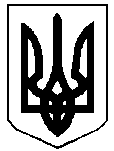   БОРАТИНСЬКА  СІЛЬСЬКА  РАДАЛУЦЬКОГО РАЙОНУ   ВОЛИНСЬКОЇ ОБЛАСТІВосьмого скликанняР І Ш Е Н Н Я29 березня  2024 року  № 21/1  с.БоратинПро затвердження  порядку денного  двадцять першої сесії восьмого скликання  Боратинської сільської ради.                                Відповідно до  пункту 14 статті  46  Закону України „ Про місцеве  самоврядування в Україні”, сільська рада                                                               В И Р І Ш И Л А:               Затвердити  для  розгляду  двадцять  першої сесії сільської ради такий порядок  денний:           1. Про затвердження порядку денного  двадцять першої сесії восьмого скликання Боратинської сільської ради.               Інформує : Сергій Яручик  - сільський голова           2. Про затвердження  звіту про виконання  бюджету  Боратинської сільської територіальної громади за 2023 рік.              Інформує: Ганна Радчук – начальник  відділу фінансів           3. Про затвердження Програми  для кривдників  на  2024-2027 роки.              Інформує:  Сергій Яручик  - сільський голова            4. Про затвердження Порядку розроблення, виконання, моніторингу місцевих  програм та звітності про їх виконання в Боратинській сільській раді                Інформує: Сергій  Яручик  –  сільський голова           5.  Про внесення змін до рішення сільської ради від 17.12.2020 № 1/29 «Про затвердження структури виконавчого апарату ради та його загальної чисельності»                Інформує: Сергій  Яручик  –  сільський голова           6. Про утворення відділу соціального захисту населення Боратинської сільської ради               Інформує: Сергій  Яручик  –  сільський голова           7. Про перейменування служби у справах дітей, сім’ї та соціального захисту населення виконавчого комітету Боратинської сільської ради                Інформує: Сергій  Яручик  –  сільський голова           8. Про внесення змін до рішення сесії від 22.12.2023 № 20/16 «Про Програму економічного та соціального розвитку Боратинської сільської ради на 2024-2026 роки»                 Інформує: Сергій  Яручик  –  сільський голова           9. Про внесення змін до Програми заходів територіальної оборони Боратинської сільської ради на 2022-2024 роки, затвердженої  рішенням виконавчого комітетусільської ради від  18.03.2022 № 65                 Інформує : Сергій Яручик  - сільський голова           10  Про внесення змін до рішення сільської ради  від 22.12.2023 № 20/19  « Про бюджет сільської територіальної громади  на 2024 рік»                  Інформує: Ганна Радчук – начальник  відділу фінансів            11. Про внесення змін  до Правил розміщення зовнішньої реклами на території Боратинської сільської ради, затверджених  рішенням сільської ради від 05.10.2021 № 9/16                 Інформує : Сергій Яручик  - сільський голова           12. Про звільнення від сплати податку на нерухоме майно, відмінне від земельної ділянки                 Інформує : Сергій Яручик  - сільський голова            13. Про звільнення від сплати частини чистого прибутку\бю д        Інформує : Сергій Яручик  - сільський голова Же   т 14  Про найменування вулиць                 Інформує: Сергій  Яручик  –  сільський голова           15. Про  затвердження   проекту землеустрою щодо  зміни цільового призначення земельної  ділянки яка перебуває у  власності Романюка Я. А.                 Інформує: Сергій  Яручик  –  сільський голова            16. Про  затвердження   проекту землеустрою щодо  зміни цільового призначення земельної  ділянки яка перебуває у  власності Васильчук Ю. П. та Романюк Ю. В.                 Інформує: Сергій  Яручик  –  сільський голова           17. Про  надання дозволу на виготовлення технічної документації із землеустрою 
щодо встановлення (відновлення) меж земельної ділянки (паю) в натурі на (місцевості)                 Інформує: Сергій  Яручик  –  сільський голова           18. Про надання дозволу на виготовлення технічної документації із землеустрою щодо встановлення (відновлення) меж земельної ділянки згідно державного акту на право постійного користування землею Воїні Миколі Володимировичу                  Інформує: Сергій  Яручик  –  сільський голова           19. Про відмову в наданні дозволу на розроблення проєкту землеустрою
щодо відведення земельної ділянки для індивідуального садівництва                 Інформує: Сергій  Яручик  –  сільський голова                       20. Про відмову в наданні дозволу на розроблення проєкту землеустрою щодо відведення земельної  ділянки для будівництва та обслуговування житлового будинку, господарських  будівель і споруд                 Інформує: Сергій  Яручик  –  сільський голова           21. Про відмову в наданні дозволу на розроблення проєкту землеустрою
щодо відведення земельної ділянки для індивідуального садівництва                 Інформує: Сергій  Яручик  –  сільський голова              22. Про відмову в наданні дозволу на розроблення проєкту землеустрою
щодо відведення земельної ділянки для ведення особистого селянськогогосподарства.                  Інформує: Сергій  Яручик  –  сільський голова         23. Про  надання дозволу на виготовлення технічної документації із землеустрою 
щодо встановлення (відновлення) меж земельної ділянки (паю) в натурі на (місцевості)                Інформує: Сергій  Яручик  –  сільський голова          24. Про  надання дозволу на виготовлення технічної документації із землеустрою 
щодо встановлення (відновлення) меж земельної ділянки (паю) в натурі на (місцевості)                 Інформує: Сергій  Яручик  –  сільський голова           25. Про  надання дозволу на виготовлення технічної документації із землеустрою 
щодо встановлення (відновлення) меж земельної ділянки (паю) в натурі на (місцевості                 Інформує: Сергій  Яручик  –  сільський голова           26. Про  надання дозволу на виготовлення технічної документації із землеустрою 
щодо встановлення (відновлення) меж земельної ділянки (паю) в натурі на (місцевості)                 Інформує: Сергій  Яручик  –  сільський голова           27. Про  надання дозволу на виготовлення технічної документації із землеустрою 
щодо встановлення (відновлення) меж земельної ділянки (паю) в натурі на (місцевості)                 Інформує: Сергій  Яручик  –  сільський голова           28. Про затвердження технічної документації із землеустрою щодо встановлення (відновлення) меж земельної ділянки  та передачу її у власність Остапюк Є.В.,Денисюк В.В.                  Інформує: Сергій  Яручик  –  сільський голова           29. Про затвердження технічної документації із землеустрою щодо встановлення (відновлення) меж земельної ділянки та передачу її у власність Довгій Л.П.,Жебрун В.П.                 Інформує: Сергій  Яручик  –  сільський голова           30. Про затвердження технічної документації із землеустрою щодо встановлення (відновлення) меж земельної ділянки  та передачу її у власність Сахардалі Л.М.                  Інформує: Сергій  Яручик  –  сільський голова           31. Про затвердження технічної документації із землеустрою щодо встановлення (відновлення) меж земельної ділянки та передачу її у власність Снітко Л.О.                  Інформує: Сергій  Яручик  –  сільський голова          32.  Про затвердження технічної документації із землеустрою щодо встановлення (відновлення) меж земельної ділянки та передачу її у власність Чайці О.В.                  Інформує: Сергій  Яручик  –  сільський голова           33. Про затвердження технічної документації із землеустрою щодо встановлення (відновлення) меж земельної ділянки та передачу її у власність Зайчика Б.Б.                  Інформує: Сергій  Яручик  –  сільський голова           34. Про затвердження технічної документації із землеустрою щодо встановлення (відновлення) меж земельної ділянки та передачу її у власність Мацялці В.І.                  Інформує: Сергій  Яручик  –  сільський голова           35. Про затвердження технічної документації із землеустрою щодо встановлення (відновлення) меж земельної ділянки та передачу її у власність Каращук І.М.                 Інформує: Сергій  Яручик  –  сільський голова           36. Про затвердження технічної документації із землеустрою щодо встановлення (відновлення) меж земельної ділянки  та передачу її у власність Бездольній А.А.,Грицак О.В., Бездольному С.В.                 Інформує: Сергій  Яручик  –  сільський голова            37. Про затвердження технічної документації із землеустрою щодо встановлення (відновлення) меж земельної ділянки та передачу її у власність Гераль М.І.                  Інформує: Сергій  Яручик  –  сільський голова            38. Про затвердження технічної документації із землеустрою щодо встановлення (відновлення) меж земельної ділянки  та передачу її у власність Самолюку А. О.                  Інформує: Сергій  Яручик  –  сільський голова            39. Про затвердження технічної документації із землеустрою щодо встановлення (відновлення) меж земельної ділянки  та передачу її у власність Яковлюк В.М.                  Інформує: Сергій  Яручик  –  сільський голова            40. Про затвердження технічної документації із землеустрою щодо встановлення (відновлення) меж земельної ділянки  та передачу її у власність Гнатюк Л.А.                  Інформує: Сергій  Яручик  –  сільський голова            41. Про затвердження технічної документації із землеустрою щодо встановлення (відновлення) меж земельної ділянки та передачу її у власність Васильковському М. М.         Інформує: Сергій  Яручик  –  сільський голова            42. Про затвердження технічної документації із землеустрою щодо встановлення (відновлення) меж земельної ділянки  та передачу її у власність Поліщуку В. Л.        Інформує: Сергій  Яручик  –  сільський голова           43. Про  затвердження   проекту землеустрою щодо  зміни цільового призначення земельної  ділянки яка перебуває у  власності Янка С. Т.        Інформує: Сергій  Яручик  –  сільський голова           44. Про  затвердження   проекту землеустрою щодо  зміни цільового призначення земельної  ділянки яка перебуває у  власності Снитюка О. Ю.       Інформує: Сергій  Яручик  –  сільський голова           45. Про  затвердження   проекту землеустрою щодо  зміни цільового призначення земельної  ділянки яка перебуває у  власності Парафін Н. В.       Інформує: Сергій  Яручик  –  сільський голова          46. Про  затвердження   проекту землеустрою щодо  зміни цільового призначення земельної  ділянки яка перебуває у  власності Москвич Ю. В.       Інформує: Сергій  Яручик  –  сільський голова           47. Про  затвердження   проекту землеустрою щодо  зміни цільового призначення земельної  ділянки яка перебуває у  власності Сесюк І. М.        Інформує: Сергій  Яручик  –  сільський голова           48. Про  затвердження   проекту землеустрою щодо  зміни цільового призначення земельної  ділянки яка перебуває у  власності Савлука С. В. та Саса О. Ф.        Інформує: Сергій  Яручик  –  сільський голова           49. Про  затвердження   проекту землеустрою щодо  зміни цільового призначення земельної  ділянки яка перебуває у  власності Савлука С. В.         Інформує: Сергій  Яручик  –  сільський голова           50. Про  затвердження   проекту землеустрою щодо  зміни цільового призначення земельної  ділянки яка перебуває у  власності Василюка Ігоря Миколайовича       Інформує: Сергій  Яручик  –  сільський голова           51. Про  затвердження   проекту землеустрою щодо  зміни цільового призначення земельної  ділянки яка перебуває у  власності Василюка Ігоря Миколайовича.        Інформує: Сергій  Яручик  –  сільський голова           52. Про  затвердження   проекту землеустрою щодо  зміни цільового призначення земельної  ділянки яка перебуває у  власності Немця Володимира Антоновича        Інформує: Сергій  Яручик  –  сільський голова            53. Про  затвердження   проекту землеустрою щодо  зміни цільового призначення земельної  ділянки яка перебуває у  власності Довгополюк Наталії Вікторівни         Інформує: Сергій  Яручик  –  сільський голова            54. Про  затвердження   проекту землеустрою щодо  зміни цільового призначення земельної  ділянки яка перебуває у  власності Сюйви Інни Федорівни                  Інформує: Сергій  Яручик  –  сільський голова            55. Про  затвердження   проекту землеустрою щодо  зміни цільового призначення земельної  ділянки яка перебуває у  власності Сюйви Інни Федорівни.                  Інформує: Сергій  Яручик  –  сільський голова            56. Про  затвердження   проекту землеустрою щодо  зміни цільового призначення земельної  ділянки яка перебуває у  власності Панасюка Романа Володимировича                  Інформує: Сергій  Яручик  –  сільський голова            57. Про  затвердження   проекту землеустрою щодо  зміни цільового призначення земельної  ділянки яка перебуває у  власності Панасюк Оксани Іванівни                  Інформує: Сергій  Яручик  –  сільський голова            58. Про  затвердження   проекту землеустрою щодо  зміни цільового призначення земельної  ділянки яка перебуває у  власності Панасюк Оксани Іванівни.                  Інформує: Сергій  Яручик  –  сільський голова            59. Про  затвердження   проекту землеустрою щодо  зміни цільового призначення земельної  ділянки яка перебуває у  власності Панасюк Оксани Іванівни.                  Інформує: Сергій  Яручик  –  сільський голова            60. Про  затвердження   проекту землеустрою щодо  зміни цільового призначення земельної  ділянки яка перебуває у  власності Зайцева Дениса Костянтиновича.                  Інформує: Сергій  Яручик  –  сільський голова            61. Про  затвердження   проекту землеустрою щодо  зміни цільового призначення земельної  ділянки яка перебуває у  власності Зайцева Дениса Костянтиновича,Педича Сергія Миколайовича, Нікітюка Олексія Миколайовича.                  Інформує: Сергій  Яручик  –  сільський голова            62. Про  затвердження   проекту землеустрою щодо  зміни цільового призначення земельної  ділянки яка перебуває у  власності Зайцева Дениса Костянтиновича,Педича Сергія Миколайовича, Нікітюка Олексія Миколайовича.                  Інформує: Сергій  Яручик  –  сільський голова            63. Про  затвердження   проекту землеустрою щодо  зміни цільового призначення земельної  ділянки яка перебуває у  власності Панасюка Богдана Валерійовича.                  Інформує: Сергій  Яручик  –  сільський голова            64. Про  затвердження   проекту землеустрою щодо  зміни цільового призначення земельної  ділянки яка перебуває у  власності Тимощука О. І.                  Інформує: Сергій  Яручик  –  сільський голова            65. Про затвердження проекту землеустрою щодо відведення земельної ділянкита передачу в оренду                  Інформує: Сергій  Яручик  –  сільський голова            66. Про затвердження проекту землеустрою щодо відведення земельної ділянкита передачу в оренду                  Інформує: Сергій  Яручик  –  сільський голова            67. Про затвердження проекту землеустрою щодо відведення земельної ділянкита передачу в оренду                  Інформує: Сергій  Яручик  –  сільський голова            68. Про затвердження проекту землеустрою щодо відведення земельної ділянки з метою передачі в користування на умовах договору оренди землі                  Інформує: Сергій  Яручик  –  сільський голова            69. Про затвердження проекту землеустрою щодо відведення земельної ділянки з метою передачі в користування на умовах договору оренди землі                  Інформує: Сергій  Яручик  –  сільський голова            70. Про надання дозволу на складання проекту землеустрою щодо відведенняземельної  ділянки  ТОВ «Юкрейн Тауер Компані»                  Інформує: Сергій  Яручик  –  сільський голова            71. Про надання дозволу на складання проекту землеустрою щодо відведенняземельної  ділянки  ТОВ «Юкрейн Тауер Компані»                  Інформує: Сергій  Яручик  –  сільський голова            72. Про надання дозволу на складання проекту землеустрою щодо відведенняземельної  ділянки  ПраТ «ВФ Україна»                  Інформує: Сергій  Яручик  –  сільський голова            73. Про надання в оренду земельних ділянок невитребуваних земельних часток (паїв) для ведення товарного сільськогосподарського виробництва                  Інформує: Сергій  Яручик  –  сільський голова                        74. Про надання в оренду земельних ділянок невитребуваних земельних часток (паїв)                   Інформує: Сергій  Яручик  –  сільський голова              75. Про продовження договору оренди земельної ділянки з ВКТОВ "ЛУЦЬКИЙ    ЦЕГЕЛЬНИЙ ЗАВОД №1"ЛТД                  Інформує: Сергій  Яручик  –  сільський голова            76. Про надання дозволу на розроблення технічної документації щодо поділуземельної ділянки комунальної власності                  Інформує: Сергій  Яручик  –  сільський голова            77. Про надання дозволу на виготовлення експертної грошової оцінки земельноїділянки                    Інформує: Сергій  Яручик  –  сільський голова            78. Про надання дозволу на передачу земельної ділянки в суборенду                    Інформує: Сергій  Яручик  –  сільський голова            79. Про  затвердження   проекту землеустрою щодо  зміни цільового призначення земельної  ділянки яка перебуває у  власності ГО «Реабілітаційний комплекс» Агапе Україна»                  Інформує: Сергій  Яручик  –  сільський голова            80. Про  затвердження   проекту землеустрою щодо  зміни цільового призначення земельної  ділянки яка перебуває у  власності ГО «Реабілітаційний комплекс» Агапе Україна»                  Інформує: Сергій  Яручик  –  сільський голова            81. Про  затвердження   проекту землеустрою щодо  зміни цільового призначення земельної  ділянки яка перебуває у  власності ГО «Реабілітаційний комплекс» Агапе Україна»                  Інформує: Сергій  Яручик  –  сільський голова            82. Про надання дозволу на розроблення проєкту землеустрою щодо відведення земельної ділянки в оренду для обслуговування приміщення котельні гр. Косинському В. П.                   Інформує: Сергій  Яручик  –  сільський голова            83. Про розроблення детального плану території                  Інформує: Сергій  Яручик  –  сільський голова            84. Про  надання дозволу на облаштування акумулюючої водойми                  Інформує: Сергій  Яручик  –  сільський голова            85. Про надання дозволу на розроблення проєкту землеустрою щодо відведення земельної ділянки в оренду для обслуговування приміщення конюшнігр. Кулаковській Т. В                  Інформує: Сергій  Яручик  –  сільський голова            86. Про надання дозволу на розроблення проєкту землеустрою щодо відведення земельної ділянки в оренду для обслуговування приміщення реммайстернігр. Ярмолюк О. М.                    Інформує: Сергій  Яручик  –  сільський голова            87. Про надання дозволу на розробку проекту із землеустрою щодо відведення земельної ділянки для обслуговування господарської будівлі гр. Майку А. Л.                   Інформує: Сергій  Яручик  –  сільський голова             88. Про розроблення експертної грошової оцінки земельної ділянки                    Інформує: Сергій  Яручик  –  сільський голова             89. Про скасування рішення «Про надання дозволу на розроблення проекту землеустрою щодо відведення земельної ділянки для ведення особистого селянського господарства гр. Петринці О.Я.»                  Інформує: Сергій  Яручик  –  сільський голова            90. Про надання  згоди на прийняття у комунальну власність земельної ділянки приватної власності  гр. Москвича О. С.                  Інформує: Сергій  Яручик  –  сільський голова            91. Про надання згоди на прийняття у комунальну власність земельної ділянки приватної власності  гр. Сюйви І. Ф.                  Інформує: Сергій  Яручик  –  сільський голова            92. Про надання дозволу на розроблення проєкту землеустрою щодо відведення земельної ділянки в оренду для обслуговування будинку тваринника гр. Маргасюк Катерині Вікторівні                  Інформує: Сергій  Яручик  –  сільський голова            93. Про надання дозволу на розроблення проєкту землеустрою щодо відведення земельної ділянки в оренду для обслуговування приміщення телятника гр. Маргасюк Катерині Вікторівні.                  Інформує: Сергій  Яручик  –  сільський голова            94. Про розроблення детального плану території                  Інформує: Сергій  Яручик  –  сільський голова            95. Про розроблення технічної документації із землеустрою щодо поділу земельної ділянки комунальної власності                   Інформує: Сергій  Яручик  –  сільський голова             96. Про розроблення технічної документації із землеустрою щодо поділу земельної ділянки комунальної власності                   Інформує: Сергій  Яручик  –  сільський голова             97. Про продаж на земельних торгах (аукціоні) права оренди земельної ділянки, яка розташована на території Боратинської сільської ради                   Інформує: Сергій  Яручик  –  сільський голова             98. Про продаж на земельних торгах (аукціоні) права оренди земельної ділянки, яка розташована на території Боратинської сільської ради                   Інформує: Сергій  Яручик  –  сільський голова             99. Про затвердження експертної грошової оцінки земельної ділянки та продаж  її у власність Прача А. І.                   Інформує: Сергій  Яручик  –  сільський голова           100. Про розірвання договору оренди землі                   Інформує: Сергій  Яручик  –  сільський голова           101. Про розроблення детального  плану території                   Інформує: Сергій  Яручик  –  сільський голова           102. Про розроблення детального плану території                   Інформує: Сергій  Яручик  –  сільський голова           103. Про розроблення детального плану території                   Інформує: Сергій  Яручик  –  сільський голова           104. Про поновлення (продовження) договору оренди землі                   Інформує: Сергій  Яручик  –  сільський голова         105. Про погодження технічної документації із землеустрою щодо поділу земельної ділянки комунальної власності Боратинської сільської ради.                 Інформує: Сергій  Яручик  –  сільський головаСільський голова                                                                                        Сергій  ЯРУЧИК Людмила Сахан                                               БОРАТИНСЬКА  СІЛЬСЬКА  РАДАЛУЦЬКОГО РАЙОНУ ВОЛИНСЬКОЇ ОБЛАСТІВосьмого скликанняРІШЕННЯ  29 березня  2024 року  № 21/2  с.Боратин							                                        Про затвердження звіту «Про виконаннябюджету Боратинської сільської територіальноїгромади за 2023 рік»Відповідно до пункту 23 частини 1 статті 26 Закону України «Про місцеве самоврядування в Україні» та пункту 4 статті 80 Бюджетного кодексу України, сільська рада                                                            ВИРІШИЛА:	1. Інформацію начальника відділу фінансів Боратинської сільської ради         Ганни Радчук про підсумки виконання бюджету Боратинської сільської територіальної громади за 2023 рік взяти до відома.2. Затвердити звіт про виконання бюджету Боратинської сільської територіальної громади за 2023 рік по доходах у сумі 378 844 702,39 гривень, по видатках у сумі 343 726 922,88 гривень, по кредитуванню у сумі                 -122 699,00 гривень, по фінансуванню у сумі 35 240 478,51 гривень, у тому числі:- по загальному фонду бюджету громади: доходи у сумі 356 756 624,09 гривень, видатки у сумі 297 491 638,87 гривень, фінансування у сумі                    59 264 985,22 гривень;- по спеціальному фонду бюджету громади: доходи у сумі 22 088 078,30 гривень, видатки у сумі 46 235 284,01 гривень, кредитування у сумі -122 699,00 гривень, фінансування у сумі -24 024 506,71 гривень.3. Контроль за виконанням рішення покласти  на постійну комісію з питань фінансів, бюджету, планування, соціально-економічного розвитку та залучення інвестицій.Додаток додається.Сільський голова						             	Сергій ЯРУЧИКГанна Радчук                                                БОРАТИНСЬКА  СІЛЬСЬКА  РАДА                                  ЛУЦЬКОГО РАЙОНУ   ВОЛИНСЬКОЇ ОБЛАСТІ                                                              Восьмого скликання    Р І Ш Е Н Н Я29 березня 2024 року   №  21/3           с.Боратин	Про затвердження Програми для кривдників на 2024-2027 роки.Відповідно до пункту 22 статті 26 Закону України «Про місцеве самоврядування в Україні», відповідно до законів України «Про запобігання та протидію домашньому насильству», «Про внесення змін до Кримінального та Кримінально процесуального кодексів України з метою реалізації положень Конвенції Ради Європи про запобігання насильству стосовно жінок і домашньому насильству та боротьбу з цими явищами», «Про внесення змін до Кримінального кодексу України щодо захисту дітей від сексуальних зловживань та сексуальної експлуатації», «Про соціальні послуги»,  постанов Кабінету Міністрів України від 22 серпня 2018 року № 658 «Про затвердження Порядку взаємодії суб’єктів, що здійснюють заходи у сфері запобігання та протидії домашньому насильству і насильству за ознакою статі», наказів МОН від 02 жовтня 2018 року № 1047 «Про затвердження Методичних рекомендацій щодо виявлення, реагування на випадки домашнього насильства і взаємодії педагогічних працівників з іншими органами та службами», наказу Міністерства соціальної політики України від 01 жовтня 2018 року № 1434 «Про затвердження Типової програми для кривдників», з метою забезпечення розбудови системи запобігання та протидії домашньому насильству та насильству за ознакою статі в умовах децентралізації та запровадження комплексних дій та заходів, спрямованих на зменшення масштабу такого явища в межах території Боратинської територіальної громади,  враховуючи пропозицію постійної комісії з гуманітарних питань, сільська радаВИРІШИЛА:         1.Затвердити Програму для кривдників на 2024-2027 роки (далі Програма)  (додається).     2. Визначити координатором з питань здійснення заходів у сфері запобігання та протидії домашньому насильству та насильству за ознакою статі в територіальних межах Боратинської територіальної громади сільського голову.     3. Визначити відповідальними за реалізацію Програми, організацію проходження корекційних програм та здійснення заходів у сфері запобігання та протидії  домашньому насильству та насильству за ознакою статі фахівця з соціальної роботи служби у справах дітей, сім’ї та соціального захисту населення виконавчого комітету Боратинської сільської ради.      4. Визначити уповноваженою особою з прийому та реєстрації заяв і повідомлень про вчинення домашнього насильства та насильства за ознаками статі, координації заходів реагування на факти вчинення насильства, надання допомоги і захисту постраждалим особам фахівця із соціальної роботи служби у справах дітей, сім’ї та соціального захисту населення виконавчого комітету Боратинської сільської ради.      5. Визначити службу у справах дітей, сім’ї та соціального захисту населення виконавчого комітету Боратинської сільської ради.відповідальним виконавцем, як заклад на базі якого буде реалізовуватись  Програма.      6. Відповідальному виконавцю Програми:- забезпечити виконання Програми відповідно до повноважень та встановлених строків;- щорічно звітувати про хід виконання Програми.7. Контроль за виконанням даного рішення покласти на виконавчий комітет Боратинської сільської ради.Сільський голова					                                        Сергій ЯРУЧИКЛариса Скиданюк                                                                                                                            Додаток                                                                                                                       до рішення                                                                                                                             Боратинської сільської                                                                                                                     ради  від 29.03.2024                                                                                                                                        № 21/3ПРОГРАМАдля кривдників Боратинської територіальної громадина 2024 – 2027 рокиОстанніми роками громадськість України все більше переймається проблемою домашнього насильства – одного з найболючіших соціальних явищ. В Україні та інших регіонах світу спостерігається значна різноманітність форм та способів знущання в сім’ях. Домашнє насильство – форма насильства, що найбільш прихована, часто не усвідомлювана ані постраждалими, ані представниками влади та суспільства. Однак саме домашнє насильство породжує цілу низку негативних суспільних явищ.Насильство існує у всіх соціальних групах, незалежно від рівня доходу, освіти, становища в суспільстві, класових, расових, культурних, релігійних, соціально-економічних аспектів.Домашнє насильство є серйозним порушенням прав людини, що їх держава має відстоювати та захищати. Серед них – право на життя та фізичну недоторканість; право не бути об’єктом знущань чи жорстокого нелюдського або принизливого поводження; право на свободу від дискримінації за ознакою статі; право на здоровий та безпечний розвиток тощо.Хоча від домашнього насильства переважно страждають жінки, ця проблема не може розглядатися як суто жіноча. Проблема домашнього насильства повинна вирішуватися з огляду на її багатомірність, базуючись на реальній ситуації в країні. Громадськість і держава зобов’язані протидіяти домашньому насильству, вживаючи заходів для зміни поведінки кривдників, що його вчиняють. Це дуже важливо, адже у випадку розлучення з одними партнерами, кривдники продовжують жорстоке поводження в інших стосунках, з дітьми, близькими та соціальним оточенням. Крім того, від домашнього насильства страждають і самі кривдники, через брак любові та підтримки від своїх близьких та оточуючих.Діти, які зазнавали фізичного насильства та приниження від близьких людей, обов’язком яких є захист їх прав, можуть надалі мати проблеми з довірою та безпечною прив’язаністю, що часто спричиняє появу психологічного дискомфорту й розладів у родинних стосунках, низьку самооцінку та складнощі соціального функціонування. Діти, до яких батьки застосовують фізичні покарання, з одного боку, є постраждалими, а з іншого – нерідко самі стають кривдниками. Незалежно від того, хто чинить домашнє насильство над дитиною, одним із руйнівних наслідків цих дій є формування у скривдженого жорстокості та прагнення помститися.Україна є однією з небагатьох держав світу, в якій реалізуються програми, спрямовані на корекцію ненасильницької моделі поведінки для осіб, які вчиняють домашнє насильств. Робота з кривдниками становить невід’ємну частину діяльності уповноважених органів з протидії домашньому насильству, оскільки допомагає таким особам осмислити власну насильницьку поведінку, усвідомити її витоки та прояви та змінити свою поведінку. Довготривала корекція поведінки особи, яка вчинила домашнє насильство, не лише допомагатиме налагодити гармонійне життя в межах сім’ї, родини, а й поліпшуватиме майбутнє дітей, які перестануть бути свідками домашнього насильства.                                     I. Загальні положення         1. «Програма для кривдників» (далі – Програма) передбачає комплекс заходів за результатами оцінки ризиків, спрямованих на зміну насильницької поведінки кривдника, формування у нього нової, неагресивної моделі поведінки у приватних стосунках, відповідального ставлення до власних вчинків та їхніх наслідків, до виконання батьківських обов’язків, на викорінення дискримінаційних уявлень про соціальні ролі та обов’язки жінок і чоловіків.2. У Програмі терміни вживаються у значеннях, наведених у законах України «Про запобігання та протидію домашньому насильству», «Про забезпечення рівних прав та можливостей жінок і чоловіків», інших нормативно-правових актах.3. Мета Програми - корекція агресивної поведінки кривдників, формування соціально прийнятних норм, гуманістичних цінностей і ненасильницької поведінки.4. Завданнями Програми є:формування у кривдника відповідального ставлення до власної поведінки та її наслідків для себе та членів сім’ї;формування усвідомлення кривдником того, що домашнє насильство - це порушення прав людини, яке карається відповідно до чинного законодавства;сприяння зміні насильницької поведінки кривдника;формування у кривдника нової, неагресивної моделі поведінки у приватних стосунках;сприяння засвоєнню кривдниками моделі сімейного життя на засадах гендерної рівності, взаєморозуміння, взаємоповаги і дотримання прав усіх членів родини;сприяння оволодінню кривдниками навичками безконфліктного спілкування, ефективної комунікації.5. Розроблення, організація та виконання  Програми, її проходження кривдниками забезпечує служба у справах дітей, сім’ї та соціального захисту населення виконавчого комітету Боратинської сільської ради відповідно до вимог статті 8 Закону України «Про запобігання та протидію домашньому насильству».6. Відповідно п.19 постанови Кабінету міністрів України «Про затвердження Порядку взаємодії суб’єктів, що здійснюють заходи у сфері запобігання та протидії домашньому насильству і насильству за ознакою статі» та до статті 13 Закону України “Про забезпечення рівних прав та можливостей жінок і чоловіків”. Координатором з питань здійснення заходів у сфері запобігання та протидії домашньому насильству і насильству за ознакою статі на території є сільський голова. Координатор є персонально відповідальним за забезпечення своєчасного та ефективного вжиття заходів у сфері запобігання та протидії домашньому насильству і насильству за ознакою статі.7. Програма реалізується фахівцем із соціальної роботи служби у справах дітей, сім’ї та соціального захисту населення виконавчого комітету Боратинської сільської ради, який пройшов відповідне навчання «Впровадження програми для кривдників, які вчиняють домашнє насильство» що засвідчене сертифікатом. Забезпечення підготовки фахівців, до компетенції яких належить питання запобігання та протидії домашньому насильству, у тому числі фахівців, які реалізують Програму, належить до повноважень обласних державних адміністрацій відповідно до частини першої статті 8 Закону України «Про запобігання та протидію домашньому насильству».Забезпечення підготовці фахівців, до компетенції яких належать питання запобігання та протидії домашньому насильству, у тому числі фахівців, які реалізують Програму, належить до повноважень Боратинської сільської ради у сфері запобігання та протидії домашньому насильству.8. Кривдника може бути направлено на проходження Програми на строк від трьох місяців до одного року у випадках, передбачених законодавством, за рішенням суду. Також кривдник може брати участь у Програмі за власною ініціативою.9. Заходи з організації та забезпечення проходження Програми кривдниками проводяться відповідно до «Порядку взаємодії суб’єктів, що здійснюють заходи у сфері запобігання та протидії домашньому насильству і насильству за ознакою статі» затвердженого Постановою Кабінету Міністрів України від 22 серпня 2018 року № 658.Інформування суб’єктів, що здійснюють заходи у сфері запобігання та протидії домашньому насильству, про ухвалення рішення суду про направлення кривдника на проходження програми для кривдників здійснюється відповідно до частини першої статті 15 Закону України «Про запобігання та протидію домашньому насильству».10. У разі неприбуття кривдника для проходження  Програми або ухилення від її проходження без поважних причин служба у справах дітей, сім’їта соціального захисту населення виконавчого комітету Боратинської сільської ради повідомляє про це письмово протягом трьох робочих днів уповноважений підрозділ органу Національної поліції для вжиття відповідних заходів.11. У Програмі може взяти участь особа, яка належить до групи ризику щодо вчинення домашнього насильства та насильства за ознакою статі.                                 II. Методологічні засади1. Програму розроблено на засадах когнітивної психології. Такий підхід широко застосовується в роботі з цільовою групою, він дає змогу не тільки корегувати поведінку особи, яка вчинила домашнє насильство, а й формувати в неї гуманістичні цінності.2. Когнітивні методики спрямовані на досягнення довгострокових і тривалих позитивних результатів через зміну переконань особи, мотивів поведінки, розв’язання її психосоціальних проблем.3. Робота із кривдником спрямовується на зміну дезадаптивних переконань особи, корекцію когнітивних помилок, зміну дисфункціональної поведінки завдяки усвідомленню особою впливу думок на емоції та поведінку людини, через розвиток здатності людини виявляти та усвідомлювати свої негативні автоматичні думки, керувати ними, розуміти їх наслідки, виявляти свої когнітивні помилки і долати їх.4.  Програмою передбачається комплексний підхід до проведення корекційної роботи з особами, які вчинили домашнє насильство або належать до групи ризику щодо його вчинення.Характеристика Програми: цільова група - кривдники; кількість діагностичних занять - 4 сесії; кількість групових занять - 10 сесій; кількість індивідуальних занять - 14 сесій.Форми роботи та тривалість Програми:Діагностування - тривалість – 4 сесії, 1 сесія - 1 год.Індивідуальна робота - тривалість - 14 сесій, 1 сесія - 1 год. До індивідуальної роботи входить мотиваційна бесіда - 1 сесія тривалістю 1 год.Групова робота – тривалість – 10 сесій, 1 сесія – 3 год. Загальна тривалість - 30 год. Заняття складається з 1-2 сесій, тривалість 1 сесії - 1 год 20 хв, із перервою між сесіями  - 10 хв. За відсутності можливості проводити довготривалі заняття, кожна сесія може проводитися під час окремої зустрічі. Періодичність сесій - не рідше ніж один раз на тиждень.Реалізує Програму фахівець із соціальної роботи служи у справах дітей, сім’ї та  соціального захисту населення виконавчого комітету  Боратинської сільської ради,  який пройшов спеціальну підготовку та отримав сертифікат «Впровадження програми для кривдників, які вчиняють домашнє насильство».Фахівець, який реалізує  Програму, повинен керуватися такими принципами:конфіденційності та захисту персональних даних відповідно до вимог Закону України «Про захист персональних даних» цей принцип полягає в гарантуванні збереження особистої інформації та нерозголошення конфіденційної інформації без згоди особи;дотримання прав та свобод людини, що полягає у наданні допомоги кривднику;недопущення дискримінації, що полягає в тому, що кривдник має право на отримання послуг незалежно від статі, віку, віросповідання, національної приналежності, соціального статусу тощо;компетентності та професіоналізму, що полягає в застосуванні спеціальних знань з питань запобігання домашньому насильству;комплексності, що полягає у поєднанні різних форм і методів роботи у межах проведення корекційних програм для кривдників з урахуванням віку, статі, індивідуальних особливостей кривдника та вчинених форм домашнього насильства або насильства за ознакою статі.                                     III. Проходження Програми для кривдниківВ основу Програми покладено принцип комплексності, що полягає в поєднанні діагностичного, мотиваційного та корекційного блоків (останній передбачає індивідуальну та групову форми роботи).Проходження Програми розпочинається діагностуванням особи, яка вчинила домашнє насильство або належить до групи ризику щодо його вчинення, у тому числі діагностуванням причин агресивної та насильницької поведінки кривдника:1) діагностичний блок містить алгоритм проведення діагностики причин насильницьких проявів, агресивної поведінки;2) мотиваційне консультування спрямоване на визначення рівня мотивації для участі у груповій роботі в межах Програми, формування або підвищення мотивації для зміни насильницької, агресивної поведінки;3) у блоці «Індивідуальна корекційна робота» представлено індивідуальні корекційні заняття за відповідними темами.Зазначені теми реалізуються на 14 індивідуальних заняттях (сесіях) тривалістю одна година. Рекомендовано проводити щотижня одне заняття.4) блок «Групова корекційна робота» складається із групових корекційних занять за відповідними темами тривалістю від 3 до 6 годин.3. Програма передбачає застосування широкого спектра різних форм, методів і технік активного навчання дорослих осіб з метою якісного засвоєння інформації та відпрацювання необхідних навичок, використання на практиці отриманих знань і вмінь.4. Теми Програми (як індивідуальних, так і групових занять) висвітлюють питання, спрямовані на розвиток особистості, мотивацію до активної участі в процесі планування подальшого життя, оволодіння навичками безконфліктного спілкування, ефективної комунікації тощо.5. Програма не є єдиним розв’язання проблеми насильства і має застосовуватися в контексті ведення випадку особи, яка вчинила насильство або належить до групи ризику, щодо його вчинення. Корекційна робота буде ефективною, коли учасник Програми одночасно отримуватиме необхідні для нього соціальні послуги, що допоможуть у подоланні складних життєвих обставин або інших факторів, які підвищують ризик вчинення цією особою насильницьких дій.6. Проходження Програми для мешканців Боратинської сільської ради надається безоплатно.                             IV. Тематичний план Програми кривдників1. Розподіл часу за модулями і темами здійснюється відповідно до додатку 1 до Програми.2. Схема роботи із кривдниками визначається індивідуально з урахуванням потреб особи та особливостей, визначених за результатами діагностики.3. Відповідний алгоритм роботи з особою наведено у додатку 2 до Програми.4. Після проходження особою діагностики та мотиваційного консультування з метою визначення рівня вмотивованості до участі у групі може застосовуватись індивідуальна корекційна робота або групові заняття. У деяких випадках ці дві форми роботи можуть впроваджуватись одночасно: особа може відвідувати групові заняття та за її бажанням індивідуально працювати з практичним психологом. З метою підвищення готовності особи та її вмотивованості щодо участі у групі групова робота може застосовуватись після проходження особою індивідуальних занять. Після кожного заняття необхідно передбачити домашнє завдання для закріплення отриманих знань і навичок, забезпечення постійного відстеження змін у поведінці.5. Під час прийняття рішення щодо форми участі особи у цій Програмі враховуються її готовність до участі в роботі групи й ті завдання, які ставляться у роботі з нею.6. Успіх реалізації Програми залежить від компетентності фахівця, який працює з особою, рівня його підготовки, врахування ним потреб особи, застосування в роботі інтерактивних методів і творчих підходів.7. Знання та навички, яких має набути особа за результатами проходження Програми:1) знання:понять «домашнє насильство» та «насильство за ознакою статі»;можливих наслідків домашнього насильства та насильства за ознакою статі;відповідальності за вчинення домашнього насильства та насильства за ознакою статі;проявів поведінки, які належать до домашнього насильства та насильства за ознакою статі, агресії, жорстокого поводження;факторів впливу на розвиток агресивної поведінки;причин виникнення конфліктів, методів аналізу конфліктних ситуацій, шляхів їх розв’язання та визначення власної ролі у їх вирішенні;форм запобігання конфліктним ситуаціям;впливу гендерних стереотипів щодо соціальних ролей жінки і чоловіка на стосунки в родині;2) навички:визначати незадоволені власні потреби, які викликають агресію та прояви гніву, та шляхи задоволення потреб ненасильницькими засобами;розпізнавати спускові механізми вияву агресії та усвідомлювати власні почуття й почуття інших людей у ситуації конфлікту;контролювати прояви гніву та агресії щодо інших людей;аналізувати власні дії в ситуації домашнього насильства, насильства за ознакою статі та визначати свої власні можливості на шляху до життя без насильства;розуміти свої власні кордони та кордони інших людей (фізичні та психологічні межі, які визначають діапазон і силу власних дій, а також сприйнятливість до дій навколишнього середовища);будувати безконфліктне спілкування, ефективну комунікацію із членами сім’ї та оточенням на основі взаєморозуміння і взаємоповаги;визначати перспективні цілі та формувати життєві плани, реалізовувати власні плани соціально прийнятним шляхом.                           V. Очікувані результати1. Виконання Програми дасть змогу знизити рівень домашнього насильства, насильства за ознакою статі та забезпечити захист прав постраждалих осіб через удосконалення системи запобігання та протидії такому насильству, удосконалення відповідної нормативно-правової бази, запровадження дієвого механізму взаємодії суб’єктів, що здійснюють заходи у сфері запобігання та протидії домашньому насильству та насильству за ознакою статі.2. За результатами Програми буде забезпечено:- зростання довіри громадян до суб’єктів, що здійснюють заходи у сфері запобігання та протидії домашньому насильству та насильству за ознакою статі, подолання психологічних та інших бар’єрів у прийнятті та реалізації рішень щодо звернення до цих суб’єктів з приводу такого насильства;- доступність і якість надання необхідних соціальних послуг особам, постраждалим від домашнього насильства, насильства за ознакою статі, у тому числі дітям, людям похилого віку, особам з інвалідністю, громадянам, що належать до інших вразливих груп, у загальних і спеціалізованих службах підтримки постраждалих осіб, визначених Законом України “Про запобігання та протидію домашньому насильству”;- спеціальну підготовку фахівців з числа суб’єктів, що здійснюють заходи у сфері запобігання та протидії домашньому насильству та насильству за ознакою статі, що забезпечуватиме підвищення якості надання відповідної допомоги;- підвищення рівня обізнаності населення з питань запобігання та протидії домашньому насильству та насильству за ознакою статі, подолання негативних стереотипів і формування нетерпимого ставлення до ненасильницької моделі поведінки, посилення ролі чоловіків у протидії домашньому насильству та насильству за ознакою статі.                           VI. Фінансові ресурси необхідні для виконання програмиФінансування Програми передбачається здійснювати за рахунок коштів державного та місцевого бюджетів, а також інших джерел, не заборонених законодавством.                 VII. Координація та контроль за ходом виконання програмиКоординація та контроль роботи по виконанню Програми покладається на виконавчий комітет Боратинської сільської ради.                                                                                               Додаток 1до Програми для кривдниківРОЗПОДІЛ ЧАСУза модулями і темами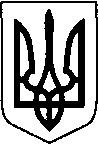 БОРАТИНСЬКА СІЛЬСЬКА РАДАЛУЦЬКОГО РАЙОНУ ВОЛИНСЬКОЇ    ОБЛАСТІВосьмого скликання    Р І Ш Е Н Н Я 29 березня 2024 року № 21/4 с.БоратинПро затвердження Порядку розроблення, виконання,моніторингу місцевих програм та звітності про їх виконання в Боратинській сільській раді.           Відповідно до ст.26 Закону України «Про місцеве самоврядування в Україні»,Законів України «Про державні цільові програми», «Про державне прогнозування та розроблення програм економічного і соціального розвитку України», керуючись постановою Кабінету Міністрів України від 31 січня 2007 року № 106 «Про затвердження Порядку розроблення та виконання державних цільових програм» (зі змінами та доповненнями), з метою забезпечення розроблення та виконання місцевих цільових програм, враховуючи висновки та рекомендації постійної комісії з питань регламнту, депутатської  діяльності,  етики, прав людини, законності, співробітництва та молодіжної політики, сільська  радаВИРІШИЛА:          1. Затвердити Порядок розроблення,  виконання, моніторингу місцевих програм та звітності про їх виконання в Боратинській сільській раді,  що додається. 2. Покласти загальну координацію з розроблення та моніторингу місцевих цільових програм на відділ соціально-економічного розвитку та фінансовий фідділ Боратинської сільської ради.3. Структурним підрозділам сільської ради при розробці місцевих  цільових програм або внесенні змін до раніше прийнятих керуватися в роботі цим Порядком..
            4 . Контроль за виконанням рішення покласти на постійну комісію з питань регламнту, депутатської  діяльності,  етики, прав людини, законності, співробітництва та молодіжної політики. Сільський голова                                                                              Сергій  ЯРУЧИКЗоряна Жилко                                                                                       Додаток                                                                                           до рішення сільської ради                                                                                          від   29  березня 2024 року № 21/4ПОРЯДОК
розроблення, виконання, моніторингу місцевих  програм та звітності про їх виконання в Боратинській сільській раді1. Загальні положення1.1. Порядок розроблення, виконання, моніторингу місцевих програм та звітності про їх виконання в Боратинській сільській раді (далі – Порядок) визначає механізм розроблення, погодження, подання для затвердження, внесення змін, виконання, моніторингу та звітності про виконання місцевих програм.1.2. У цьому Порядку наведені нижче терміни вживаються у такому значенні:місцева програма (далі – Програма) – це сукупність взаємопов’язаних завдань і заходів, спрямованих на розв’язання найактуальніших проблем розвитку територіальної громади або окремих галузей економіки чи соціально-культурної сфери територіальної громади, реалізація яких здійснюється за рахунок коштів бюджету Боратинської територіальної громади, обласного бюджету, державного бюджету та інших залучених коштів;комплексна місцева програма – Програма, яка об'єднує кілька програм споріднених напрямів відповідної галузі або об'єднує різні галузі та сфери діяльності для вирішення міжгалузевих проблем розвитку територіальної громади та передбачає їхнє фінансування з бюджету Боратинської територіальної громади за кількома кодами класифікації видатків та кредитування бюджету;ініціатори розроблення Програми – Боратинська сільська рада та її виконавчі органи, Боратинський сільський голова, виконавчий комітет Боратинської сільської ради, громадські ради при органах місцевого самоврядування, органи самоорганізації населення та відповідні громадські організації, депутати Боратинської сільської ради, постійні комісії Боратинської сільської ради та депутатські фракції Боратинської сільської ради, бюджетні або інші організації, зокрема комунальні підприємства, установи, організації, ініціативні групи жителів громади тощо;паспорт Програми – стисла загальна характеристика Програми (назва, рішення про розроблення, відомості про відповідальних виконавців Програми, строк виконання, обсяги та джерела фінансування тощо);відповідальний виконавець Програми – виконавчий орган Боратинської сільської ради, який є головним розпорядником бюджетних коштів, передбачених на реалізацію основних або всіх заходів Програми;виконавці Програми – виконавчі органи  Боратинської сільської ради, бюджетні або інші організації,  зокрема комунальні підприємства, установи, організації тощо; розробник проєкту Програми – виконавчий орган сільської ради спільно з ініціатором, у разі необхідності із залученням депутатів Боратинської сільської ради, комунальних підприємств, установ і , організацій;підготовка проєкту Програми – визначення заходів і завдань, що пропонуються для включення до Програми; обсягів і джерел їх фінансування; строків їх виконання, результативних показників, а також відповідальних виконавців  запропонованих заходів і завдань;завдання Програми – це наперед визначений, запланований для виконання обсяг роботи, діяльність, що може бути виміряна й виконана у певному проміжку часу або короткострокова ціль, що досягає короткострокового результату для досягнення мети;заходи Програми – конкретні дії, спрямовані на виконання завдань Програми, з визначенням необхідних для їх реалізації обсягів та джерел фінансування, відповідальних виконавців та строків виконання;результативні показники Програми – кількісні та якісні показники, що характеризують результати виконання Програми в цілому і по роках та підтверджуються статистичною, бухгалтерською та іншою звітністю, і на підставі яких здійснюється оцінка ефективності використання бюджетних коштів на виконання Програми, аналіз відповідності досягнутих результатів та витрат.1.3. Програма повинна спрямовуватися на досягнення її мети та цілей. При цьому цілі Програми повинні бути вимірюваними та співставними з ключовими показниками ефективності.1.4. Умовами для ініціювання розроблення Програми є:наявність проблеми, розв’язання якої потребує залучення коштів бюджету Боратинської територіальної громади, координації спільних дій виконавчих органів Боратинської сільської ради, комунальних підприємств, підприємств, установ та організацій;пріоритетність проблеми, інноваційна спрямованість;наявність можливості для забезпечення виконання заходів Програми: фінансових ресурсів – коштів бюджету Боратинської сільської територіальної громади та інших джерел, матеріально-технічних і трудових ресурсів.1.5. Заходи Програми, що розробляються, не повинні дублювати заходи інших місцевих  програм.2. Стадії розроблення, виконання, моніторингу місцевих програм
 та звітності про їх виконання2.1. Основними стадіями розроблення та виконання Програми є:Ініціювання розроблення Програми.Підготовка проєкту Програми – визначення завдань і заходів, обсягів та джерел фінансування, строків виконання заходів Програми, а також відповідальних виконавців.Здійснення експертизи проєкту Програми та її погодження.Затвердження Програми, визначення головного розпорядника коштів та відповідального виконавця.Затвердження бюджетних призначень на виконання Програми.Організація виконання Програми та здійснення контролю за її виконанням.Здійснення моніторингу та підготовка  річних звітів про результати виконання Програми.Ініціювання розроблення Програми3.1. Ініціатор розроблення Програми у форматі доповідної записки готує обґрунтування наявності підстав та необхідності  розроблення Програми з урахуванням умов, зазначених у пункті 1.4. цього Порядку, та подає їх відділу соціально-економічного розвитку, а також відділу фінансів Боратинської сільської ради. Зазначені виконавчі органи ради протягом 10 робочих днів готують відповідно висновок про доцільність розроблення проєкту Програми та висновок про можливість виконання її заходів за рахунок коштів бюджету Боратинської сільської територіальної громади.3.2. У разі отримання позитивних висновків ініціатор розроблення Програми готує проєкт розпорядження Боратинського сільського голови про розроблення проєкту Програми, в якому визначаються розробник та строк розробки проєкту Програми.3.3. Розпорядження (сільського, селищного, міського) голови про розроблення проєкту Програми є підставою для її розроблення, реєструється відділом організаційно-правового забезпечення.Підготовка проєкту Програми4.1. Підготовка проєкту Програми здійснюється її  розробником – виконавчим органом  Боратинської сільської ради самостійно або спільно з іншими ініціаторами та відповідними  установами і організаціями.. 4.2. У разі потреби для розроблення проєкту Програми згідно з розпорядженням Боратинського сільського голови може утворюватися робоча група, до складу якої можуть включатися посадові особи виконавчих органів Боратинської сільської ради, депутати Боратинської сільської ради, представники підприємств, установ та організацій комунальної власності територіальної громади, суб'єкти господарювання відповідної галузі, наукові та громадські організацій, експерти, представники інших ініціаторів.4.3. Проєкт Програми повинен містити такі розділи:Паспорт Програми.Визначення проблеми, на розв’язання якої спрямована Програма.Визначення мети Програми.Обґрунтування завдань і засобів розв’язання проблеми, завдань і заходів, показників результативності.Очікувані результати виконання Програми.Обсяги та джерела фінансування Програми.Строки та етапи виконання Програми.Координація та контроль за ходом виконання Програми.У тексті проєкту Програми повинні бути посилання на додатки до неї.4.3.1. Паспорт Програми4.3.1.1. Паспорт Програми містить у стислому вигляді загальну характеристику Програми (назва, відомості про розробника, головного розпорядника бюджетних коштів, відповідального виконавця Програми та інших виконавців, строки виконання, обсяги та джерела фінансування, показники результативності).Зазначений розділ готується за формою згідно з додатком 1 до Порядку.Визначення проблеми, на розв’язання якої спрямована Програма4.3.2.1. Розділ повинен містити:чітко сформульоване визначення проблеми та обов’язкове обґрунтування щодо віднесення її до таких, що потребують першочергового розв’язання, із використанням офіційних статистичних даних за період не менш як 3 останніх  роки з дати прийняття рішення про розроблення проєкту Програми;обґрунтування, чому розв’язання цієї проблеми потребує розроблення і виконання Програми та фінансування за рахунок коштів бюджету Боратинської сільської територіальної громади.Визначення мети Програми4.3.3.1. Мета Програми поєднує комплекс взаємопов’язаних завдань і заходів, які спрямовані на розв’язання проблем розвитку територіальної громади.Мета Програми повинна описувати очікувані результати від виконання Програми та кінцевий результат, на виконання якого спрямована Програма. 4.3.3.2. Сформульоване визначення мети Програми повинно мати логічний зв’язок із її назвою та бути тісно пов’язаним з проблемою, на розв’язання якої спрямована Програма, та відповідати потребам громади.Мета Програми повинна мати наступні характеристики: вказувати на те, що завдяки реалізації заходів Програми буде досягнуто певної цілі;повинна бути реальною та досяжною і суттєво не змінюватись з року в рік, за винятком випадків, коли Програма має періодичний характер, закінчується строк її виконання або прийняття нових законодавчих актів передбачає внесення до неї змін.4.3.3.3. Мета за своєю суттю - це відображення загального кінцевого результату, на досягнення якого спрямована конкретна Програма. Програма повинна мати лише одну мету, характерну тільки для цієї програми,  не повторюється в інших Програмах. Обґрунтування завдань і засобів розв’язання проблеми
4.3.4.1. У цьому розділі зазначаються завдання та засоби розв’язання проблеми територіальної громади, окремих сфер соціально-економічного, культурного життя тощо, на розв’язання яких спрямована Програма.4.3.4.2. Шляхи розв’язання проблем – це конкретні завдання, які планується вирішити для досягнення мети Програми. Як засоби розв’язання проблеми можливо використовувати конкретні дії, спрямовані на виконання завдань Програми.У розділі визначається система програмних завдань, заходів і показників, виконання яких дозволить досягти мети Програми та усунути проблему.4.3.4.3. Завдання Програми – це планова діяльність, що може бути виміряна й виконана у певному проміжку часу. Завдання – короткострокова ціль, що досягає короткострокового результату в досягненні мети. Завдання дають уявлення про те, що треба зробити, щоб досягти мети.Заходи Програми – це конкретні дії, спрямовані на виконання завдань Програми (примірна форма згідно з додатком 2).Завдання та заходи Програми необхідно формувати з урахуванням: орієнтованості на результат;визначення  методу виміру їх результатів;фіксації строків виконання заходу;конкретності і реалістичності виконання у визначений строк;логічного зв’язку між завданнями та заходами Програми; ґендерної рівності, забезпеченню потреб та задоволення інтересів жінок, чоловіків та/або інтересів та потреби різних соціальних груп, принципів безбар’єрності для всіх суспільних груп.Очікувані результати виконання Програми4.3.5.1. Очікувані результати виконання Програми повинні визначати конкретні зміни щодо вирішення проблем, яку передбачається вирішити в результаті реалізації заходів Програми.Розділ повинен містити:для щорічних програм – очікувані результати виконання заходів Програми та досягнення мети після її закінчення;для програм, строк виконання яких складає більше ніж один рік, – очікувані результати виконання заходів Програми кожного щорічного етапу, а також очікувані результати виконання Програми після її закінчення.Обсяги та джерела фінансування Програми4.3.6.1. Розділ повинен містити обґрунтування необхідності фінансування Програми за рахунок коштів бюджету Боратинської сільської  територіальної громади, а також орієнтовні обсяги фінансових витрат, необхідних для виконання Програми загалом і диференційовано по роках з визначенням джерел фінансування, зокрема за рахунок коштів бюджету територіальної громади та інших джерел.4.3.6.2. Якщо Програма виконується понад один рік, заплановані обсяги фінансування заходів повинні зазначатися по роках, протягом яких планується виконання Програми, за формою, передбаченою у додатку 3 до Порядку.Строки та етапи виконання Програми4.3.7.1. Строки та етапи виконання Програми визначають початок і закінчення її виконання, етапи її реалізації.4.3.7.2. Програма вважається довгостроковою, якщо строк її виконання розрахований на 5 і більше років. Якщо строк виконання Програми є більшим за один рік, виконання Програми необхідно поділяти на етапи (роки).Координація та контроль за ходом виконання Програми4.3.8.1. Розділ повинен передбачати:Відповідального виконавця, який здійснює погодження дій між виконавцями Програми та контролює її виконання, визначає порядок взаємного інформування (із зазначенням конкретних строків), інших виконавців Програми.Порядок організації виконання заходів Програми відповідальним виконавцем, іншими виконавцями Програми.Забезпечення здійснення контролю відповідальним виконавцем Програми за реалізацією заходів іншими виконавцями, якщо вони передбачені Програмою.Порядок підготовки звітів про виконання Програми.Строки оприлюднення звітів відповідальним виконавцем Програми на офіційному веб-сайті ради про хід виконання завдань та заходів, а також звітів про досягнення результатів за рік і після закінчення дії Програми, що забезпечуватиме інформування жителів територіальної громади.5. Здійснення експертизи проєкту Програми, погодження та затвердження Програми5.1. Підготовлений проєкт Програми подається відділу організаційно-правового забезпечення, для проведення експертизи відповідності розробленого проєкту Програми вимогам цього Порядку. Розробник Програми узгоджує обсяги її фінансування з відділом фінансів Боратинської сільської ради. 5.2. Кожен з органів, що брав участь у проведенні експертизи, не пізніше ніж через 10 робочих днів (з дня надання проєкту Програми) надає розробнику Програми висновок довільної форми, в якому, за наявності, викладаються зауваження до проєкту Програми. Якщо в результаті експертизи до проєкту Програми надано  зауваження, розробник Програми забезпечує її доопрацювання.5.5. Висновок повторної експертизи надається органом, що її проводив, не пізніше, ніж за 5 робочих днів з дня надання доопрацьованого проєкту Програми.Після отримання позитивного висновку проєкт Програми погоджується з усіма причетними до її виконання виконавчими органами Боратинської сільської ради та розміщується на сайті сільської ради.5.6. Погоджений проєкт Програми подається на погодження виконавчому комітету сільської ради. Після погодження виконавчим комітетом сільської  ради проєкт Програми подається на розгляд відповідних постійних комісій сільської  ради. За результатами розгляду відповідних постійних комісій проєкт рішення про затвердження Програми вноситься на розгляд Боратинської сільської ради.5.7. Проєкт рішення виконавчого комітету про погодження Програми та проєкт рішення сільської  ради про затвердження Програми готує розробник Програми.6. Затвердження бюджетних призначень на виконання Програми6.1. Затвердження бюджетних призначень на виконання Програми здійснюється відповідно до Бюджетного регламенту Боратинської сільської ради.6.2. Перелік Програм, які фінансуються із залученням коштів Боратинської сільської територіальної громади за ініціативою головних розпорядників бюджетних коштів/відповідальних виконавців програм включається окремим додатком до рішення про бюджет територіальної громади.7. Організація виконання Програми, здійснення контролю за її виконанням7.1. Виконання Програми здійснюється шляхом реалізації її завдань і заходів виконавцями, зазначеними в Програмі.Виконання Програми припиняється після закінчення передбаченого Програмою строку її виконання.7.2. Безпосередній контроль за виконанням завдань і заходів Програми здійснює відповідальний виконавець Програми, а за цільовим та ефективним використанням коштів – головні розпорядники бюджетних коштів, які є виконавцями заходів Програми та яким передбачені бюджетні призначення на виконання заходів Програми.Контроль за виконанням Програми здійснюється з метою:забезпечення виконання заходів і завдань Програми в установлені строки;досягнення передбачених цільових показників Програми;забезпечення використання фінансових, матеріально-технічних та інших ресурсів за призначенням.8. Внесення змін до Програми8.1. Зміни до Програми вносяться у разі потреби та можуть передбачати:уточнення мети та завдань Програми;включення до затвердженої Програми додаткових завдань і заходів;уточнення показників, обсягів і джерел фінансування, переліку виконавців, строків виконання Програми та окремих заходів і завдань тощо;виключення із затвердженої Програми окремих завдань і заходів, щодо яких визнано недоцільним подальше продовження робіт.У разі необхідності внесення змін до Програми відповідальний виконавець Програми має надати обґрунтовані пояснення щодо необхідності внесення змін до Програми.8.2. Відповідальний виконавець Програми забезпечує проведення експертизи проєкту змін до Програми, його погодження та затвердження відповідно до розділу 5 цього Порядку.8.3. Зміни до додатків місцевих програм мають вноситися виключно шляхом їх викладення в новій редакції.9. Здійснення моніторингу та підготовка звітів про виконання Програми9.1. Виконання програми здійснюється шляхом реалізації її заходів виконавцями, зазначеними у цій програмі.  Розробник програми щороку до 10 березня готує і подає  відділу соціально-економічного розвитку, а також відділу фінансів Боратинської сільської ради узагальнену інформацію про стан виконання програми згідно з додатками 4, 5 та пояснювальну записку про роботу щодо її виконання, у разі невиконання - обґрунтування причин. Зазначена інформація використовується для аналізу стану ефективності виконання програми та надання пропозицій щодо доцільності продовження її фінансування та виконання.                                                                                                                                                                                                                                                                 9.2. Відділ соціально-економічного розвитку разом з відділом фінансів Боратинської сільської ради   до 1 квітня року, що настає  за звітним періодом,  подає сільському голові   узагальнену інформацію  про хід виконання Програм  з пропозицією щодо подальшого їх виконання.                                                                                                                                                                                                                                                                           9.3. Виконання Програми припиняється після закінчення встановленого терміну, після чого відповідальний виконавець Програми не пізніше ніж у тримісячний  строк складає заключний звіт про результати її виконання та подає його фінансовому відділу сільської ради..Підсумковий звіт повинен містити інформацію щодо:досягнення мети Програми;виконаних завдань і заходів Програми;рівня досягнення запланованих показників результативності з обґрунтуванням причин невиконання або недосягнення очікуваних результатів;фактичних фінансових витрат.             Щорічний  і підсумковий звіти про результати виконання  Програми повинні бути розглянуті виконавчим комітетом сільської ради з прийняттям відповідного рішення щодо її результативності, після чого -  сільською радою.Щорічний і підсумковий звіти про  виконання Програми відповідальний виконавець розміщує на офіційному веб сайті Боратинської сільської ради.            Дострокове припинення виконання Програми відбувається у разі втрати актуальності основної її мети, припинення фінансування завдань і заходів Програми за спільним поданням відповідального виконавця Програми.             Рішення про дострокове припинення Програми приймає Боратинська  сільська  рада.Додаток 1 
до Порядку розроблення, виконання, моніторингу місцевих програм та звітності про їх виконання Боратинської сільської радиПАСПОРТ ПРОГРАМИ___________________________________________(найменування місцевої програми)Додаток 2
до Порядку розроблення, виконання, моніторингу місцевих програм та звітності про їх виконання Боратинської сільської радиЗАВДАННЯ І ЗАХОДИ РЕАЛІЗАЦІЇ ПРОГРАМИПримітка:У графі 6 «Джерела фінансування» вказуються джерела, за кошт яких буде виконуватися захід (державний, обласний, бюджет Боратинської сільської територіальної громади), інші джерела.У випадку, якщо виконання окремих заходів не потребує, у графі 6 «Джерела фінансування» зазначається «фінансування не потребуєДодаток 3
до Порядку розроблення, виконання, моніторингу місцевих програм та звітності про їх виконання Боратинської сільської радиРЕСУРСНЕ ЗАБЕЗПЕЧЕННЯ ПРОГРАМИПримітка:У випадку, якщо Програма виконується в один етап, графи 5, 6 не заповнюються.Додаток 4
до Порядку розроблення, виконання, моніторингу місцевих програм та звітності про їх виконання Боратинської сільської радиЗВІТ
про результати виконання _____________________________________________________назва місцевої  програми у звітному періодіДата і номер рішення _____ (сільської/селищної/міської) ради,
яким затверджено Програму та зміни до неї	Відповідальний виконавець Програми	Строк реалізації Програми	1. Виконання заходів ПрограмиДодаток 5 
до Порядку розроблення, виконання, моніторингу місцевих програм та звітності про їх виконання Боратинської сільської ради ПІДСУМКОВИЙ ЗВІТ 
про результати виконання_____________________________________________________ 
назва місцевої програмиОсновні даніЗазначаються дата прийняття та номер рішення Боратинської сільської ради про затвердження Програми та внесення змін до неї, строк та етапи виконання, відомості про відповідального виконавця програми.Мета Програми та результати її досягненняВизначається проблема, на розв’язання якої спрямовано Програму, мета, яку планується досягти та наводяться узагальнені соціально-економічні результати виконання.ФінансуванняНаводяться дані про плановий і фактичний обсяги фінансування Програми загалом і за роками виконання із зазначенням джерел фінансування, зазначається їх відповідність орієнтовному обсягу фінансових витрат, передбачених Програмою.Виконання заходів ПрограмиНаводяться дані про виконання заходів і завдань із зазначенням виконавця, строку виконання, очікуваних і досягнутих результатів. У разі невиконання (часткового виконання) зазначаються причини.Оцінка ефективності виконання ПрограмиНа основі кількісних і якісних показників, що досягнуті в результаті виконання Програми, дається оцінка ефективності її виконання.БОРАТИНСЬКА СІЛЬСЬКА РАДАЛУЦЬКОГО РАЙОНУ ВОЛИНСЬКОЇ    ОБЛАСТІВосьмого скликання   Р І Ш Е Н Н Я  29 березня 2024 року 21/5Про внесення змін до рішення сільської ради від 17.12.2020 № 1/29 «Про затвердження структури виконавчого апарату ради та його загальної чисельності»             З метою приведення у відповідність до вимог законодавства та реалізацією повноважень місцевого самоврядування, відповідно до підпункту 5 пункту 1  статті 26, статтей 26, 59 Закону України «Про місцеве самоврядування в Україні», постанови Кабінету Міністрів України  № 268 від 09 березня 2006 року «Про упорядкування структури та умов оплати праці працівників апарату органів виконавчої влади, органів прокуратури, судів та інших органів», Регламенту Боратинської сільської ради, з врахуванням змін внесеними рішеннями сесії від 24 березня 2021 року № 5/89 та від 30 червня 2021 року № 7/16 «Про внесення змін до рішення сесії від 17.12.2020 № 1/29 «Про затвердження структури виконавчого апарату ради та його загальної чисельності», а також від 23 грудня 2022 року №14/15 «Про внесення змін до рішення сільської ради від 17.12.2020 № 1/29 «Про затвердження структури виконавчого апарату ради та його загальної чисельності»», сільська рада                                         В И Р І Ш И Л А :Внести зміни до рішення сільської ради від 17.12.2020 № 1/29 «Про затвердження структури виконавчого апарату ради та його загальної чисельності», а саме: Додаток 1 до рішення сільської ради  від 17.12.2020 № 1/29 «Про затвердження структури виконавчого апарату ради та його загальної чисельності» викласти в новій редакції (додається).Встановити, що дане рішення набуває чинності з 01.05.2024 року.Контроль за виконанням рішення покласти на сільського голову Сергія Яручика.Сільський голова                      		                      			Сергій ЯРУЧИКВалентина Бецелюк                                                                                                                 Додаток 1 до рішення Боратинської сільської ради від  29.03.2024 №21/5СТРУКТУРА АПАРАТУ ТА ВИКОНАВЧИХ ОРГАНІВ БОРАТИНСЬКОЇ СІЛЬСЬКОЇ РАДИ	Керівництво апарату ради Структурні підрозділи апарату радиВиконавчі органи ради зі статусом юридичної особи Окремий структурний підрозділ радиСільський голова                                     						Сергій ЯРУЧИК                                            БОРАТИНСЬКА СІЛЬСЬКА РАДАЛУЦЬКОГО РАЙОНУ ВОЛИНСЬКОЇ    ОБЛАСТІВосьмого скликання    Р І Ш Е Н Н Я29 березня 2024 року  № 21/6 с.БоратинПро утворення відділу соціального захисту населення Боратинської сільської ради           Відповідно до статей 10, 11, 16, 26, 52, 54 Закону України «Про місцеве самоврядування  в Україні»,  Закону України «Про соціальні послуги», з метою забезпечення реалізації повноважень у сфері соціального захисту населення, сільська рада В И Р І Ш И Л А :1. Утворити відділ соціального захисту населення Боратинської сільської ради.2. Затвердити Положення про відділ соціального захисту населення Боратинської сільської ради (додається).3. Встановити, що дане рішення набуває чинності з 01.05.2024 року.4. Контроль за виконанням  даного рішення покласти на постійну гуманітарну комісію.Сільський голова                      	                       			Сергій ЯРУЧИКВалентина Бецелюк                                                                                                    Додаток                                                                                   до рішення сільської ради                                                                                                             від 29. 03.2024 №21/6ПОЛОЖЕННЯпро відділ соціального захисту населенняБоратинської сільської ради1.Загальні положення1.1. Відділ соціального захисту населення Боратинської сільської ради (далі - Відділ) є виконавчим органом, який утворюється сільською радою, є підзвітним і підконтрольним сільській раді, що його утворила, підпорядковується виконавчому комітету сільської ради, сільському голові відповідно до розподілу обов’язків, а з питань здійснення делегованих повноважень – підконтрольний відповідним органам виконавчої влади1.2. Відділ у своїй діяльності керується Конституцією України та законами України, Указами Президента України та постановами Верховної Ради України, прийнятими відповідно до Конституції України та законів України, актами Кабінету Міністрів України, Законами України «Про місцеве самоврядування в Україні», «Про службу в органах місцевого самоврядування», « Про соціальні послуги», наказами Міністерства соціальної політики, інших центральних органів виконавчої влади, розпорядженнями сільського голови, рішеннями сесій сільської ради та виконавчого комітету, а також Положенням про відділ.1.3. Відділ при виконанні покладених на нього функцій взаємодіє з органами виконавчої влади, з іншими відділами та Боратинської сільської ради, депутатами, постійними комісіями, тимчасовими контрольними комісіями та іншими органами, утвореними Боратинською сільською радою, підприємствами, установами, організаціями тощо.1.4. Відділ не є юридичною особою.1.5. Відділ фінансується за рахунок коштів місцевого бюджету та не заборонених законодавством джерел.1.6. Повна назва українською мовою: Відділ соціального захисту населення Боратинської сільської ради.1.7. Скорочена назва українською мовою: Відділ соціального захисту населення.1.8. Положення про Відділ затверджується сесією Боратинської сільської ради.          2. Мета Відділу2.1. Метою Відділу є забезпечення в межах визначених законодавством прав членів і членкинь територіальної громади в сфері соціального захисту та зайнятості населення шляхом здійснення нагляду за додержанням на території Боратинської сільської територіальної громади вимог законодавства у цих сферах, виконання відповідних державних і місцевих програм соціального захисту та зайнятості населення, надання якісних соціальних послуг.3. Основні завдання3.1. Забезпечення реалізації на території громади державної політики у сфері соціального захисту населення з питань сім’ї та дітей, виконання програм і заходів щодо запобігання домашнього насильства, протидії торгівлі людьми, забезпечення рівних прав та можливостей жінок і чоловіків, організації надання соціальних послуг особам, окремим соціальним групам, які перебувають у складних життєвих обставинах і не можуть самостійно їх подолати.3.2. Визначення та реалізація соціальних пріоритетів розвитку громади, розробка місцевих програм соціального спрямування, проектів, програм та заходів щодо підтримки вразливих категорій населення.3.3. Запровадження та надання місцевих гарантій соціального захисту, соціальної підтримки мешканців громади.3.4. Забезпечення виконання законодавчих та інших нормативно-правових актів з питань, що віднесенні до його повноважень.3.5. Приймання участі у стратегічному плануванні розвитку соціальної сфери громади, здійснює підготовку пропозицій до проектів місцевих програм соціального розвитку, проекту бюджету громади.3.6. Опрацювання документів для призначення  різних видів допомог соціально незахищеним верствам населення у т.ч. призначення пенсій, страхових виплат, соціальних допомог, житлових субсидій, пільг, компенсацій за догляд (надання соціальних послуг), санаторно-курортного лікування, компенсаційних виплат за санаторно-курортне лікування та відшкодування вартості проїзду громадянам деяких пільгових категорій, отримання засобів реабілітації, встановлення статусу особи, з інших питань, пов’язаних із соціальною підтримкою населення в межах повноважень відділу;3.7. Перевірка повноти пакету документів згідно поданих документів ЦНАП, що підтверджують право заявника на відповідні види допомог, які передбачені чинним законодавством, для подальшої передачі в УСЗН Луцької РДА. Опрацювання та формування особових справ, прийняття рішень по  призначенню компенсації з догляду на непрофесійній основі або інших соціальних виплат, які ввірені відділу соціального захисту Боратинської сільської ради, передача їх засобами автоматизованого обміну інформацією з використанням ПК «Соціальна громада», ведення електронних справ ;3.8. Сприяння та забезпечення контролю за своєчасним підвищенням кваліфікації працівників відділу соціального захисту  громади.3.9. Проведення інформаційно-просвітницької роботи серед населення спрямованої на підвищення обізнаності з питань прав та гарантій у сфері соціального захисту.3.10.  Забезпечення розгляду звернень із наданням матеріальних допомог та компенсацій, що фінансуються за рахунок коштів бюджету територіальної громади, передбачених Програмами соціального захисту населення Боратинської сільської ради, згідно поданих заяв;3.11. Розгляд заяв на забезпечення виплати за рахунок коштів місцевого бюджету допомог на поховання громадянам  у випадках, передбачених законодавством (у тому числі одиноких);3.12. Організація роботи щодо взяття на облік, для забезпечення санаторно-курортним лікуванням, осіб з інвалідністю, постраждалих внаслідок Чорнобильської катастрофи, ветеранів війни, учасників бойових дій та осіб, на яких поширюється дія Законів України «Про статус ветеранів війни, гарантії їх соціального захисту»;3.13. Здійснення супроводу сімей загиблих (померлих), зниклих безвісти Захисників та Захисниць України, померлих ветеранів з інвалідністю, яка настала внаслідок війни;3.14. Здійснює інші повноваження, покладені на Відділ відповідно до чинного законодавства України.3.15. Організація, визначення потреб, здійснення соціальної роботи в громаді та надання громадянам соціальних послуг затверджених Державним стандартом соціальних послуг.3.16. Соціальний супровід ДБСТ, які зареєстровані в громаді4. Функції1) Організовує виконання Конституції і законів України, актів Президента України, постанов Кабінету Міністрів України, наказів Мінсоцполітики та національної сервісної служби, забезпечує контроль за їх реалізацією.2) Здійснює прийом громадян з питань соціального захисту.3) Забезпечує взаємодію з органами місцевого самоврядування, центром надання адміністративних послуг щодо надання соціальної підтримки населення, іншими уповноваженими посадовими особами.4) Бере участь у підготовці пропозицій до проєктів програм соціально-економічного розвитку територіальної громади та програми соціального захисту населення.5) Визначає потребу населення територіальної громади у соціальних послугах відповідно до законодавства, у тому числі із залученням надавачів соціальних послуг недержавного сектору.6) Проводить заходи для обстеження матеріально-побутових умов осіб/сімей та по виявленню вразливих груп населення, які перебувають у складних життєвих обставинах.7) Розробляє в межах компетенції проєкти рішень сільської ради, виконавчого комітету.8) Інформує населення про соціальні послуги.9) Залучається до діяльності органу опіки та піклування територіальної громади.10) Готує самостійно або разом з іншими структурними підрозділами інформаційні, аналітичні та статистичні матеріали, адміністративну, оперативну звітність з питань, що належать до його компетенції.11) Розглядає в установленому законодавством порядку звернення громадян, запитів депутатів місцевих рад з питань, віднесених до компетенції відділу.12) Забезпечує організацію ефективної співпраці з іншими структурними підрозділами сільської ради, територіальної громади, органів виконавчої влади.13) Бере участь у роботі комісій, утворених при сільській раді з питань соціального захисту населення.14) Сприяє громадянам в отриманні документів, необхідних для формування справ, які стосуються соціальних допомог, компенсацій та інших соціальних гарантій.15) Проводить електронні звірки у доступних реєстрах.16) Виконує повноваження делеговані органами виконавчої влади.17) Забезпечує в межах повноважень реалізацію державної політики стосовно захисту інформації з обмеженим доступом, захисту персональних даних.18) Залучає громадські та благодійні організації до виконання соціальних програм і відповідних заходів з питань реалізації заходів соціальної підтримки населення.19) Взаємодіє з органами місцевого самоврядування, службою у справах дітей. 20) Взаємодіє з центром надання адміністративних послуг, щодо приймання документів для надання державної соціальної підтримки, зокрема, із застосуванням програмного комплексу «Інтегрована інформаційна система «Соціальна громада» та формування електронної справи. Забезпечує прийняття рішення про призначення (відмову в призначенні) заявнику державної соціальної підтримки (у разі формування електронної справи – на її підставі) та інформує орган місцевого самоврядування, центр надання адміністративних послуг щодо прийнятого рішення.21) Організовує прийом документів для призначення усіх видів соціальної допомоги, надісланих поштою або в електронній формі (через офіційний вебсайт Мінсоцполітики), інтегровані з ним інформаційні системи органів виконавчої влади та органів місцевого самоврядування або єдиний державний вебпортал електронних послуг (у разі технічної можливості), та забезпечує розгляд заяв і прийняття рішень відповідно до затверджених стандартів надання послуг.22) Здійснює контроль за цільовим використанням коштів виділених для надання матеріальної допомоги з місцевого бюджету,  інших видів соціальної підтримки, передбачених законодавством та програмами соціального захисту населення.23) Здійснює консультування мешканців територіальної громади з питань застосування законодавства щодо соціальної підтримки населення, надання соціальних послуг, захисту соціальних прав, інших питань віднесених до його повноважень.24) Проводить інформаційно-роз’яснювальну роботу серед населення спрямовану на підвищення обізнаності з питань прав та гарантій у сфері соціального захисту, забезпечення рівних прав та можливостей жінок і чоловіків, протидії торгівлі людьми, жорстокому поводженню з дітьми, запобігання та протидію домашньому насильству, формування сімейних цінностей, почуття причетності до розв’язання важливих соціальних завдань громади.25) Організовує в межах компетенції відділу роботу з надання пільг пенсіонерам, особам з інвалідністю, ветеранам війни та праці, учасникам бойових дій, одиноким непрацездатним особам та іншим категоріям осіб, які мають право на пільги відповідно до законодавства.26) Організовує збір і подання документів для виплат.а) одноразової грошової допомоги постраждалим особам та внутрішньо переміщеним особам, сім’ям, які перебувають у складних життєвих обставинах, що спричинені соціальним становищем, внаслідок яких особа частково або повністю немає здатності (не набула здатності або втратила її) чи можливості самостійно піклуватися про особисте (сімейне) життя, одиноким, невиліковно хворим, особам з рідкісними хворобами, особам з інвалідністю;б) одноразової грошової допомоги особам, які отримали тілесні ушкодження, поранення під час участі у масових акціях громадського протесту, що відбулися у період революції Гідності, російсько-української війни, учасникам бойових дій, сім’ям військовослужбовців, сім’ям загиблих.29) Виявляє сім’ї, які знаходяться в СЖО та одиноких осіб похилого віку для забезпечення соціальними послугами. 27) Аналізує стан виконання програм та реалізації заходів соціальної підтримки малозабезпечених верств населення, надання допомог соціально незахищеним особам і подає голові сільської ради пропозиції з цих питань.28) Організовує та координує пільгове перевезення громадян.29) Організовує співпрацю діяльності центрів соціальних служб, територіальних центрів соціального обслуговування (надання соціальних послуг) та інших установ, закладів і служб, що надають соціальні послуги на території громади.30) Веде державний Реєстр підприємств, які надають соціальні послуги на території громади.31) У сфері соціальної інтеграції осіб з інвалідністю.а) веде облік осіб з інвалідністю, дітей з інвалідністю та інших осіб, які мають право на безоплатне забезпечення технічними та іншими засобами реабілітації;б) визначає потреби в забезпеченні осіб з інвалідністю та інших окремих категорій населення технічними та іншими засобами реабілітації, автомобілями, санаторно-курортного лікування, компенсаційних виплат передбачених законодавством  та направляє до установ, які надають реабілітаційні послуги, відповідно до бюджетних програм; в) забезпечує виконання програм і заходів щодо забезпечення рівних прав та можливостей жінок і чоловіків, запобігання домашньому насильству і насильству за ознакою статі, торгівлею людьми.32) Опрацьовує подані заяви мешканців громади з метою прийняття у визначеному законодавством порядку рішень та висновків щодо встановлення опіки та піклування над повнолітніми недієздатними особами, або дієздатність яких обмежена, визнання їх недієздатності.33) Опрацьовує заяви мешканців громади з метою захисту прав і законних інтересів громадян, для влаштування в будинки інтернати, геріатричні центри, психоневрологічні інтернати в межах бюджетних призначень.34) Приймає та опрацьовує документи для забезпечення паліативних осіб, які є мешканцями громади  медичними засобами ( ПКМУ 1301 від 2009 року).35) Бере участь в установленому порядку у підготовці договорів з підприємствами, установами та організаціями (в тому числі іноземними) щодо проведення робіт, спрямованих на виконання покладених на нього завдань.36) Приймає рішення про надання чи відмову у наданні соціальних послуг.37) Забезпечує, в межах потреби, одиноких громадян похилого віку, громадян, які опинилися в СЖО, ВПО продуктами харчування, твердим побутовим паливом за рахунок коштів місцевого бюджету, місцевого бізнесу, релігійних громад, волонтерів.38) Вирішує питання надання за рахунок коштів місцевого бюджету ритуальних послуг у зв’язку з похованням громадян у випадках, передбачених законодавством (у тому числі одиноких).39) Здійснює профілактичні та інші заходи з питань попередження бездомності, реінтеграції бездомних осіб, соціального сирітства, жорстокого поводження з дітьми, насильства в сім’ї, торгівлі людьми, соціального супроводу осіб, звільнених з місць позбавлення волі, інших негативних явищ в соціальному середовищі територіальної громади.40) Веде облік багатодітних сімей, сімей/осіб, у тому числі сімей з дітьми, які перебувають у СЖО і потребують  соціальної  підтримки; осіб з інвалідністю; осіб, які потребують постійної сторонньої допомоги; осіб, які відбули покарання у вигляді обмеження волі, осіб, які не мають постійного місця проживання, осіб, які зазнали насильства в сім’ї, постраждали від торгівлі людьми.41) Опрацьовує заяви громадян з метою прийняття у визначеному законодавством порядку рішень та висновків щодо перетину кордону громадян, які супроводжують та здійснюють догляд за хворим, що потребує лікування за кордоном.42) Здійснює інші повноваження, покладені на Відділ відповідно до законодавства України.5. Відділ має право:- одержувати в установленому законодавством порядку від інших виконавчих органів ради, підприємств, установ та організацій незалежно від форми власності та їх посадових осіб інформацію, документи і матеріали, необхідні для виконання покладених на нього завдань;-  залучати до виконання окремих робіт, участі у вивченні окремих питань спеціалістів, фахівців інших структурних підрозділів сільської ради, підприємств, установ та організацій (за погодженням з їх керівниками), представників громадських об'єднань (за згодою);- вносити в установленому порядку пропозиції щодо удосконалення роботи виконавчого комітету ради з питань соціального захисту населення.- скликати в установленому порядку наради, проводити семінари та конференції з питань, що належать до його компетенції;- подавати пропозиції до проекту бюджету Боратинської сільської ради з питань, що належать до його компетенції;- вживати заходи для забезпечення захисту прав, свобод і законних інтересів осіб, сімей;- надавати відповіді інформаційного характеру встановленого законодавству порядку.- інші права надані чинним законодавством.6. Система взаємодії Відділ, під час виконання покладених на нього функцій та завдань, взаємодіє з іншими структурними підрозділами Боратинської сільської ради, виконавчим комітетом, органами місцевого самоврядування, управлінням соціального захисту населення та іншими підрозділами Луцької районної державної адміністрації та Волинської обласної державної адміністрації, суб’єктами надання соціальних послуг, робочими органами Фонду соціального страхування України, Волинським обласним відділенням Фонду соціального захисту  інвалідів, управлінням Пенсійного фонду України та органами державної служби зайнятості.7. Структура відділу7.1.  Положення про відділ затверджується сільською радою.7.2. Штатний розпис затверджується у межах граничної чисельності та фонду оплати праці працівників, затверджених сільською радою.7.3. Посадові обов'язки працівників Відділу визначаються посадовими інструкціями, які розробляються начальником відділу та затверджуються  головою сільської ради.8. Керівництво відділу8.1. Відділ очолює начальник, який призначається на посаду і звільняється з посади сільським  головою одноосібно.8.2. Начальник відділу: 8.2.1. Здійснює керівництво діяльністю відділу.8.2.2. Несе персональну відповідальність за виконання покладених на відділ завдань, реалізацію його повноважень, дотримання трудової дисципліни.8.2.3. Розробляє посадові інструкції працівників відділу та визначає ступінь їх відповідальності.8.2.4. Розробляє Положення про відділ.8.2.5. Надає пропозиції сільському голові щодо заохочення та притягнення до дисциплінарної відповідальності, призначення на посаду і звільнення з посади працівників відділу.8.2.6. Звітує про роботу відділу перед Виконавчим комітетом Боратинської сільської ради та депутатським корпусом не менше одного разу в рік.8.2.7.  Вносить пропозиції щодо розгляду на засіданні Виконавчого комітету сільської ради питань, що належать до компетенції відділу, розробляє проекти рішень Виконавчого комітету та  сільської ради.8.2.8. Підписує рішення про надання чи відмову у наданні соціальних послуг.8.2.9. Проводить особистий прийом громадян, що належать до повноважень керівника та відділу.8.2.10. Несе відповідальність за цільове використання бюджетних коштів відповідно до законодавства та звітує про їх використання на сесії сільської ради.9. Заключні положення  9.1. Виконавчий комітет Боратинської сільської ради створює належні умови для нормальної роботи і підвищення кваліфікації працівників відділу, забезпечує їх приміщенням, меблями, телефонним зв`язком, комп’ютерною технікою, відповідно обладнаними засобами збереження документів, а також законодавчими   та іншими нормативними актами і довідковими матеріалами з напрямків діяльності відділу.9.2. Ліквідація та реорганізація відділу проводиться за  рішенням сільської ради в порядку, встановленому чинним законодавством України.9.3. Зміни та доповнення до цього Положення вносяться відповідно до чинного законодавства.Сільський голова                                                                                                 Сергій ЯРУЧИКБОРАТИНСЬКА СІЛЬСЬКА РАДАЛУЦЬКОГО РАЙОНУ ВОЛИНСЬКОЇ    ОБЛАСТІВосьмого скликання    Р І Ш Е Н Н Я29 березня 2024 року № 21/7 с.БоратинПро перейменування служби у справах дітей, сім’їта соціального захисту населення виконавчого комітетуБоратинської сільської ради           З метою забезпечення реалізації державної політики з питань соціального захисту дітей  Боратинської сільської ради та повноважень місцевого самоврядування, відповідно до підпункту 5 пункту 1  статті 26, статтей 26, 59 Закону України «Про місцеве самоврядування в Україні»,  Закону України «Про забезпечення організаційно-правових умов соціального захисту дітей-сиріт та дітей, позбавлених батьківського піклування», Закону України «Про охорону дитинства», сільська рада В И Р І Ш И Л А :Перейменувати службу у справах дітей, сім’ї та соціального захисту населення виконавчого комітету Боратинської сільської ради у службу у справах дітей Боратинської сільської ради.Затвердити Положення служби у справах дітей Боратинської сільської ради у новій редакції (додається). Рішення Боратинської сільської ради від 03.08.2018 №5/7 «Про затвердження положення служби у справах дітей, сім’ї та соціального захисту населення виконавчого комітету Боратинської сільської ради» визнати таким, що втратило чинність.Начальнику служби у справах дітей Боратинської сільської ради Вікторії МЕЛЬНИК вжити заходів щодо внесення до Єдиного державного реєстру юридичних осіб, фізичних осіб-підприємців та громадських формувань змін до відомостей про юридичну особу до 30.04.2024 року.Контроль за виконанням даного рішення покласти на постійну гуманітарну комісію.Сільський голова                                            			Сергій ЯРУЧИКВалентина Бецелюк                                                                                                                       ЗАТВЕРДЖЕНО                                                                                                                      Рішення Боратинської                                                                                                                        сільської ради                                                                                                                       від 29.03.2024  № 21/7                                                                                                                     __________ С. ЯРУЧИКПОЛОЖЕННЯПро службу у справах дітей Боратинської сільської ради Боратин 2024Загальні положенняСлужба у справах дітей Боратинської сільської ради (далі – Служба) утворюється Боратинською сільською радою та є підзвітною, підконтрольною та підпорядкованою  сільсікій раді та  сільському голові.Служба є окремим структурним підрозділом сільської ради. має статус юридичної особи публічного права, утворюється за рахунок коштів місцевого бюджету Боратинської сільської ради без відкриття рахунків у банках та в межах, визначених законодавством України, приймає самостійні рішення, які оформлюються актами та наказами за підписом керівника служби.Служба має свій бланк, круглу печатку із зображенням Державного Герба України та своїм найменуванням.Повне найменування юридичної особи: Служба у справах дітей Боратинської сільської ради.Місце знаходження Служби: 45605, Волинська область,Луцький район, село Боратин, вулиця Центральна, 15.Служба у своїй діяльності керується Конституцією України, Закономи «Про місцеве самоврядування в Україні», «Про службу в органах місцевого самоврядування», «Про органи і служби у справах дітей та спеціальні установи для дітей», «Про запобігання корупції» та іншими Законами України, актами Президента України, Верховної Ради України та Кабінету Міністрів України, наказами Мінсоцполітики, наказами начальника служби у справах дітей Волинської обласної державної адміністрації, рішеннями  сільської ради та її виконавчого комітету, розпорядженнями  сільського голови, іншими нормативними актами органів виконавчої влади та місцевого самоврядування.Працівники Служби є посадовими особами місцевого самоврядування. II. Основні завдання та повноваження служби1. Основними завданнями та повноваженнями служби є:1) реалізація на території Боратинської сільської ради державної політики з питань соціального захисту дітей, запобігання дитячій бездоглядності та безпритульності, вчиненню дітьми правопорушень; визначення пріоритетних напрямів поліпшення становища дітей у територіальній громаді, їх соціального захисту, сприяння фізичному, духовному та інтелектуальному розвитку;2) розроблення і проведення самостійно або разом з іншими структурними підрозділами сільської ради, підприємствами, установами та організаціями усіх форм власності, громадськими об’єднаннями заходів щодо захисту прав, свобод і законних інтересів дітей;3) організація і проведення разом з виконавчими органами Боратинської сільської ради, уповноваженими підрозділами органів Національної поліції заходів щодо соціального захисту дітей, виявлення причин, що зумовлюють дитячу бездоглядність і безпритульність, запобігання вчиненню дітьми правопорушень;4) координація діяльності виконавчих органів Боратинської сільської ради, підприємств, установ та організацій незалежно від форми власності, розташованих на території територіальної громади, у розв’язанні питань соціального захисту дітей та організації роботи із запобігання дитячій бездоглядності та безпритульності, надання їм у межах компетенції практичної, методичної та консультаційної допомоги в цій сфері;5) розроблення та подання пропозицій до проєктів місцевих, обласних програм, планів і прогнозів щодо соціального захисту, забезпечення прав, свобод і законних інтересів дітей, у тому числі в частині бюджетних асигнувань на виконання відповідних програм і проведення заходів щодо реалізації державної політики з питань дітей, спрямованої на подолання дитячої бездоглядності та безпритульності;6) проведення інформаційно-роз’яснювальної роботи з питань, що належать до компетенції Служби, зокрема, через засоби масової інформації;7) вжиття заходів із виявлення дітей, які перебувають у складних життєвих обставинах, дітей, які залишилися без батьківського піклування; у разі необхідності забезпечення їх тимчасового влаштування, надання необхідної допомоги з урахуванням їхніх потреб;8) забезпечення безпеки дітей, стосовно яких надійшла інформація про жорстоке поводження з ними або загрозу їхньому життю чи здоров’ю, шляхом:невідкладного проведення оцінки рівня безпеки дитини спільно з уповноваженим підрозділом територіального органу Національної поліції, який діє у межах своїх повноважень, фахівцем із соціальної роботи або іншим надавачем соціальних послуг, представником закладу охорони здоров’я, у разі необхідності із залученням інших фахівців;вжиття в разі необхідності заходів щодо організації надання дитині необхідної медичної допомоги, її тимчасового влаштування;підготовка клопотання до органу опіки та піклування про невідкладне відібрання дитини у батьків або осіб, які їх замінюють, у разі підтвердження факту загрози її життю та здоров’ю;9) підготовка за участю виконавчих органів Боратинської сільської ради документів для звернення органу опіки та піклування до суду про позбавлення, відібрання дитини у батьків без позбавлення їх батьківських прав;10) підготовка документів та проєктів рішень органу опіки та піклування для реєстрації народження підкинутих, знайдених дітей, дітей, покинутих у пологових будинках, інших закладах охорони здоров’я, дітей, мати яких померла чи місце проживання матері яких встановити неможливо, подання таких документів та рішень органам реєстрації актів цивільного стану;11) підготовка висновків про доцільність (недоцільність) повернення дитини, щодо якої було прийняте рішення про тимчасове влаштування, до батьків або інших законних представників;12) збір документів, необхідних для надання дитині статусу дитини-сироти, дитини, позбавленої батьківського піклування, дитини, яка постраждала внаслідок воєнних дій та збройних конфліктів, підготовка проєктів відповідних рішень органу опіки та піклування;13) вжиття заходів щодо повернення в Україну дітей, позбавлених батьківського піклування, які є громадянами України та походять із Боратинської сільської ради;14) ведення обліків дітей, які перебувають у складних життєвих обставинах, включаючи дітей, які постраждали внаслідок воєнних дій та збройних конфліктів, дітей, які залишились без батьківського піклування, включаючи дітей, розлучених із сім’єю, дітей, які є іноземцями або особами без громадянства та виявили бажання особисто чи через інших осіб набути статусу біженця або особи, яка потребує додаткового захисту (далі - діти, розлучені із сім’єю), дітей-сиріт та дітей, позбавлених батьківського піклування; дітей-сиріт та дітей, позбавлених батьківського піклування, які прибули з інших територій; усиновлених дітей, за умовами проживання та виховання яких здійснюється нагляд; потенційних опікунів, піклувальників; нерухомого майна дітей-сиріт, дітей, позбавлених батьківського піклування;15) участь у межах компетенції у судовому розгляді за участю неповнолітнього обвинуваченого з метою забезпечення прав та найкращих інтересів дітей;16) забезпечення в межах компетенції ведення єдиного електронного банку даних про дітей-сиріт, дітей, позбавлених батьківського піклування, і сім’ї потенційних усиновлювачів, опікунів, піклувальників, прийомних батьків, батьків-вихователів (за винятком ведення цього банку в частині інформації про потенційних прийомних батьків, батьків-вихователів, дітей, які можуть бути усиновлені, та кандидатів в усиновлювачі);17) вжиття вичерпних заходів для влаштування дітей-сиріт, дітей, позбавлених батьківського піклування, в сім’ї громадян України з дотриманням пріоритету сімейного виховання, забезпечення дотримання вимог законодавства щодо встановлення опіки та піклування над дітьми, у тому числі:надання потенційним опікунам, піклувальникам інформації про дітей-сиріт та дітей, позбавлених батьківського піклування, які перебувають в службі на обліку дітей, які залишились без батьківського піклування, дітей-сиріт та дітей, позбавлених батьківського піклування;обстеження житлово-побутових умов потенційних опікунів, піклувальників;участь у заходах, пов’язаних із вибуттям дітей із закладів різних типів, форм власності та підпорядкування, в яких вони перебували цілодобово, та влаштуванням у сім’ї усиновлювачів, опікунів, піклувальників, у дитячі будинки сімейного типу, прийомні сім’ї;підготовка проєктів рішень органу опіки та піклування про встановлення опіки та піклування над дітьми-сиротами, дітьми, позбавленими батьківського піклування;18) здійснення у межах компетенції контролю за дотриманням законодавства з питань соціального захисту дітей і запобігання вчиненню ними правопорушень, у тому числі щодо умов утримання і виховання:дітей, влаштованих на цілодобове перебування до закладів різних типів, форм власності та підпорядкування, у тому числі до спеціальних виховних установ;дітей-сиріт та дітей, позбавлених батьківського піклування, у сім’ях опікунів, піклувальників, дитячих будинках сімейного типу, прийомних сім’ях;дітей, які перебувають у складних життєвих обставинах, у сім’ях патронатних вихователів;19) підготовка висновків та звітів про стан виховання, утримання і розвитку дітей у сім’ях опікунів, піклувальників, прийомних сім’ях та дитячих будинках сімейного типу;20) розгляд звернень власників підприємств, установ або організацій усіх форм власності щодо звільнення працівників віком до 18 років та надання відповідних письмових дозволів;21) проведення передбачених законодавством заходів у сфері запобігання та протидії домашньому насильству стосовно дітей та за участю дітей, у тому числі:розроблення та проведення заходів щодо захисту прав і законних інтересів дітей, які постраждали від домашнього насильства, та дітей, які вчинили домашнє насильство у будь-якій формі;інформування дітей, які постраждали від домашнього насильства, їхніх батьків, інших законних представників, якщо вони не є кривдниками дитини, а також дітей, які вчинили домашнє насильство у будь-якій формі, їхніх батьків, інших законних представників про права дітей, заходи, у яких вони можуть взяти участь, та послуги, якими вони можуть скористатися;проведення з батьками, іншими законними представниками дітей профілактичної роботи із запобігання домашньому насильству стосовно дітей і за участю дітей, у тому числі із залученням у разі необхідності інших суб’єктів соціальної роботи із сім’ями, дітьми та молоддю в межах їхньої компетенції;порушення перед органами виконавчої влади та органами місцевого самоврядування питань про притягнення до відповідальності згідно із законом посадових осіб за невиконання або неналежне виконання ними обов’язків у разі виявлення фактів домашнього насильства, у роботі з дітьми, які постраждали від домашнього насильства, та дітьми, які вчинили домашнє насильство у будь-якій формі;взаємодія з іншими суб’єктами, що здійснюють заходи у сфері запобігання та протидії домашньому насильству, відповідно до статті 15 Закону України «Про запобігання та протидію домашньому насильству»;22) забезпечення соціального захисту дітей, які постраждали від торгівлі людьми, у тому числі інформування про таких дітей територіального органу Національної поліції, структурного підрозділу місцевої державної адміністрації, відповідального за проведення процедури встановлення статусу особи, яка постраждала від торгівлі людьми, для проведення відповідних заходів згідно із законодавством;23) забезпечення захисту житлових та майнових прав дітей, в тому числі дітей-сиріт та дітей, позбавлених батьківського піклування, зокрема:ведення обліку нерухомого майна дитини-сироти та дитини, позбавленої батьківського піклування;складання опису майна дитини-сироти та дитини, позбавленої батьківського піклування, за місцем знаходження такого майна;підготовка проєктів рішень органу опіки та піклування за місцем знаходження майна дітей-сиріт, дітей, позбавлених батьківського піклування, про встановлення опіки над майном; призначення особи, яка буде представляти інтереси дітей вказаної категорії на час здійснення права на спадкування; укладення договору оренди житла, яке належить дитині-сироті та дитині, позбавленій батьківського піклування, на праві власності; погодження зняття з реєстрації дітей вказаної категорії;вжиття заходів щодо передання житла, яке належить на праві користування дитині-сироті та дитині, позбавленій батьківського піклування, у власність дитини;подання органу опіки та піклування необхідних документів для взяття дитини-сироти, дитини, позбавленої батьківського піклування, після досягнення нею 16-річного віку на облік громадян, які потребують поліпшення житлових умов, і на соціальний квартирний облік у разі наявності правових підстав для цього;забезпечення контролю за виконанням рішень Боратинської сільської ради та її виконавчих органів щодо захисту житлових та майнових прав дітей;24) забезпечення захисту прав дітей при вчиненні правочинів стосовно нерухомого майна, право власності на яке або право користування яким вони мають, шляхом:надання консультацій фізичним особам з питань підготовки необхідних документів щодо вчинення відповідних правочинів;перевірка документів, поданих на вчинення правочинів щодо нерухомого майна дитини, з’ясування наявності/відсутності обставин, що можуть бути підставою для відмови у наданні дозволу на вчинення таких правочинів;підготовка проєктів рішень органів опіки та піклування про надання (відмову в наданні) дозволу на вчинення правочинів щодо нерухомого майна, право власності на яке або право користування яким має дитина;подання сільському голові клопотання про необхідність звернення до суду з метою захисту майнових та житлових прав дитини, якщо батьки, опікуни/піклувальники, прийомні батьки, батьки-вихователі не виконують рішення виконавчого органу сільської ради;підготовка для подання до суду письмових висновків органу опіки та піклування щодо виселення дитини, зняття дитини з реєстрації місця проживання, визнання такою, що втратила право користування житловим приміщенням, управління батьками майном дитини;25) збір матеріалів, підготовка письмових висновків органів опіки та піклування для подання до суду або проєктів рішень органу опіки та піклування щодо розв’язання спорів між батьками стосовно прізвища, імені, місця проживання дитини, участі у вихованні дитини того з батьків, хто проживає окремо від неї;26) підготовка висновків та проєктів рішень органу опіки та піклування про підтвердження місця проживання дітей для їх тимчасового виїзду за межі України;27) підготовка для подання до суду висновків органу опіки та піклування щодо позбавлення та поновлення батьківських прав; побачення з дитиною матері, батька, які позбавлені батьківських прав; відібрання дитини від особи, яка тримає її у себе не на підставі закону або рішення суду; з інших питань, що стосуються прав дитини, які вирішуються із залученням або за ініціативою виконавчого комітету Боратинської сільської ради як органу опіки та піклування;28) складання протоколів про адміністративні правопорушення відповідно до частин п’ятої, шостої статті 184 (невиконання рішення органу опіки та піклування щодо визначення способів участі у вихованні дитини та спілкуванні з нею того з батьків, хто проживає окремо від дитини) та статті 188-50 (невиконання законних вимог посадових (службових) осіб органу опіки та піклування) Кодексу України про адміністративні правопорушення;29) розгляд питань, пов’язаних із доцільністю відрахування неповнолітніх здобувачів освіти закладів професійної (професійно-технічної) освіти першого року навчання, здобувачів фахової передвищої та вищої освіти першого року навчання (далі - здобувач освіти), що передбачає:отримання від закладу професійної (професійно-технічної), фахової передвищої або вищої освіти повідомлення, у тому числі в електронній формі та за допомогою телефонного зв’язку, про заплановане відрахування неповнолітнього здобувача освіти із зазначенням підстав для такого відрахування за один місяць до прийняття відповідного рішення;вивчення у взаємодії із законними представниками неповнолітнього здобувача освіти (протягом 10 робочих днів з дня отримання такого повідомлення) підстав запланованого відрахування на предмет їх відповідності законодавству у сфері захисту прав дітей; встановлення причин відрахування, визначення доцільності та можливості їх усунення;у разі встановлення факту невідповідності підстав запланованого відрахування неповнолітнього здобувача освіти законодавству у сфері захисту прав дітей подання закладу професійної (професійно-технічної), фахової передвищої або вищої освіти аргументованого заперечення щодо такого відрахування;30) сприяння в межах компетенції поверненню дітей-іноземців, виявлених на території Боатинської сільської ради до місць їхнього постійного проживання та забезпечення їх соціального захисту до моменту повернення;31) представництво від імені органу опіки та піклування інтересів дітей, розлучених із сім’єю, виявлених на території села;32) здійснення контролю за цільовим використанням аліментів;33) забезпечення організації діяльності Комісії з питань захисту прав дитини;34) розгляд в установленому порядку звернень громадян, зокрема звернень дітей щодо неналежного виконання батьками, іншими законними представниками обов’язків з виховання або щодо зловживання ними своїми правами;35) виконання інших функцій, покладених на службу відповідно до законодавства.ІІІ. Права СлужбиСлужба має право:отримувати в установленому порядку від інших структурних підрозділів Боратинської сільської ради, відповідних органів місцевого самоврядування, підприємств, установ та організацій усіх форм власності інформацію, документи та інші матеріали з питань, що належать до її компетенції;2) звертатися щодо фактів порушення прав та інтересів дітей до місцевих органів виконавчої влади, органів місцевого самоврядування, підприємств, установ та організацій незалежно від форми власності в разі виявлення таких фактів;3) перевіряти стан роботи із соціально-правового захисту дітей у закладах для дітей-сиріт та дітей, позбавлених батьківського піклування, спеціальних установах і закладах соціального захисту для дітей незалежно від форми власності, стан виховної роботи з дітьми у закладах освіти за місцем проживання, а також у разі необхідності - умови роботи працівників віком до 18 років на підприємствах, в установах та організаціях незалежно від форми власності на території Боратинської сільської ради;4) представляти в разі необхідності інтереси дітей у судах, у їх взаємодії з підприємствами, установами та організаціями незалежно від форми власності, брати участь у розгляді судами справ щодо дітей і захисту їхніх прав та інтересів;5) запрошувати для бесіди батьків, інших законних представників дітей, посадових осіб з метою з’ясування причин та умов, які призвели до порушення прав дітей, бездоглядності та безпритульності, вчинення правопорушень, і вживати заходів щодо усунення причин;6) порушувати перед органами виконавчої влади та органами місцевого самоврядування питання про накладення дисциплінарних стягнень на посадових осіб у разі невиконання ними рішень, прийнятих службою, Нацсоцслужбою;7) порушувати перед органами виконавчої влади та органами місцевого самоврядування питання про притягнення до відповідальності згідно із законом фізичних та юридичних осіб, які допустили порушення прав, свобод і законних інтересів дітей;8) укладати в установленому порядку угоди про співпрацю з науковими установами, громадськими об’єднаннями і благодійними організаціями з питань, які належать до компетенції Служби;9) скликати в установленому порядку наради, конференції, семінари з питань, що належать до компетенції Служби;10) проводити особистий прийом дітей, а також їхніх батьків, інших законних представників, розглядати їхні звернення з питань, що належать до компетенції Служби;11) визначати потребу в утворенні спеціальних установ і закладів соціального захисту дітей;12) відвідувати дітей, які перебувають в службі на обліку дітей, які перебувають у складних життєвих обставинах, за місцем їх проживання, навчання і роботи; вживати заходів щодо соціального захисту дітей;13) проводити інспекційні відвідування одержувачів аліментів із метою контролю за цільовим витрачанням аліментів.14) розробляти та реалізовувати власні та підтримувати громадські проекти програм соціального спрямування з метою забезпечення та реалізації прав, свобод і законних інтересів дітей.ІУ.Організація роботи служби1. Служба під час виконання покладених на неї завдань взаємодіє з іншими структурними підрозділами Боратинської сільської ради та органами місцевого самоврядування, підприємствами, установами та організаціями усіх форм власності, об’єднаннями громадян і громадянами.2. Службу очолює начальник, який призначається на посаду і звільняється з посади згідно з розпорядженням сільського голови з дотриманням вимог Законів України «Про службу в органах місцевого самоврядування» та «Про місцеве самоврядування в Україні».3. Начальник Служби:1) здійснює керівництво Службою, персонально відповідає за виконання визначених для неї завдань;2) планує роботу Служби і забезпечує виконання перспективних і поточних планів роботи;3) видає у межах своєї компетенції накази, організовує і контролює їх виконання;4) затверджує функціональні обов’язки працівників служби, визначає завдання працівникам служби і розподіляє між ними обов’язки;5) аналізує показники роботи служби, вживає заходів щодо підвищення ефективності роботи служби, забезпечує підвищення кваліфікації працівників;5. Утримання Служби здійснюється відповідно до законодавства.Матеріально-технічне забезпечення Служби здійснюється за рахунок коштів бюджету Боратинської сільської ради.Штатний розпис Служби затверджується сільським головою у межах структури та граничної чисельності служби.Гранична чисельність, фонд оплати праці працівників служби затверджуються рішенням сільської ради.V. Відповідальність1. Всю повноту відповідальності за належне виконання покладених цим Положенням на Службу завдань і функцій несе начальник Служби.2. Відповідальність працівників Служби встановлюється посадовими інструкціями.3. Притягнення до відповідальності здійснюється в порядку, встановленому чинним законодавством України.VІ. Заключні положення       1. Ліквідація та реорганізація Служби проводиться за рішенням Боратинської сільської ради в порядку, встановленому чинним законодавством України.       2. Служба вважається реорганізованою або ліквідованою з моменту виключення її з Єдиного державного реєстру юридичних та фізичних осіб-підприємців.3.  3міни і доповнення до цього Положення вносяться за рішенням сесії Боратиської сільської ради. Внесення змін та доповнень до Положення оформлюється шляхом викладення в новій редакції, прошивається, пронумеровується згідно чинного законодавства. Зміни до Положення підлягають державній реєстрації згідно чинного законодавства.БОРАТИНСЬКА СІЛЬСЬКА РАДАЛУЦЬКОГО РАЙОНУ ВОЛИНСЬКОЇ    ОБЛАСТІВосьмого скликанняР І Ш Е Н Н Я 29 березня 2024 року № 21/8                                                                                                          с.БоратинПро внесення змін до рішення сільської ради від 22.12.2023 № 20/16 «Про Програму економічного та соціального розвитку Боратинської сільської ради на 2024-2026 роки»Відповідно до пункту 22 статті 26 Закону України «Про місцеве самоврядування в Україні», ЗУ «Про державне прогнозування та розроблення програм економічного і соціального розвитку України» та Регламенту Боратинської сільської ради, сільська рада В И Р І Ш И Л А :          1. Внести зміни до рішення сільської ради від 22.12.2023 № 20/16 «Про Програму економічного та соціального розвитку Боратинської сільської ради на 2024-2026 роки», а саме: таблицю 1 «Перелік завдань і заходів, обсяги та джерела фінансування Програми економічного та соціального розвитку Боратинської сільської ради на 2024-2026 роки», викласти у новій редакції (додається).2. Внести відповідні зміни до орієнтовних сум фінансування в таблиці 1 та у паспорті Програми.3. Контроль за виконанням рішення покласти на Боратинського сільського голову Сергія Яручика.Сільський голова                                              			Сергій ЯРУЧИКРуслана ЛихолайДодаток 1 до рішення Боратинської сільської ради від «29» березня 2024 року № 21/8ПРОГРАМАЕКОНОМІЧНОГО ТА СОЦІАЛЬНОГО РОЗВИТКУ БОРАТИНСЬКОЇ СІЛЬСЬКОЇ РАДИ НА 2024-2026 РОКИПАСПОРТ ПРОГРАМИПерелік завдань і заходів, обсяги та джерела фінансуванняПрограми економічного та соціального розвитку Боратинської сільської ради на 2024-2026 рокиБОРАТИНСЬКА СІЛЬСЬКА РАДАЛУЦЬКОГО РАЙОНУ ВОЛИНСЬКОЇ ОБЛАСТІВосьмого скликанняР І Ш Е Н Н Я29 березня 2024 року  № 21/9  с.Боратин										                         Про внесення змін до Програми заходів територіальної оборони Боратинської сільської ради на 2022-2024 роки, затвердженої рішенням виконавчого комітетусільської ради від  18.03.2022 № 65               Відповідно до статті 26, 34 Закону України «Про місцеве самоврядування в Україні», Закону України «Про затвердження Указу Президента України «Про продовження строку дії воєнного стану в Україні», з метою виконання завдань спрямованих на захист держави та сприяння забезпеченню готовності до національного спротиву, сільська радаВ И Р І Ш И Л А:Внести зміни до Програми заходів територіальної оборони Боратинської сільської ради на 2022-2024 роки, затвердженої рішенням виконкому сільської ради від 18.03.2022 № 65, а саме: 1) Додаток 1  Програми заходів територіальної оборони Боратинської сільської ради на 2022-2024 роки викласти в новій редакції, згідно додатку 1.2)  Додаток 2  Програми заходів територіальної оборони Боратинської сільської ради на 2022-2024 роки  викласти в новій редакції, згідно додатку 2.2. Контроль за виконанням даного рішення покласти на постійну комісію сільської ради з питань фінансів, бюджету, планування соціально-економічного розвитку  та інвестицій.Сільський голова								Сергій ЯРУЧИКГанна РадчукРесурсне забезпеченняПрограми заходів територіальної оборони Боратинської сільської ради на 2022-2024 рокиПЕРЕЛІКзавдань, заходів та результативні показники Програми заходів територіальної оборони Боратинської сільської ради на 2022-2024 роки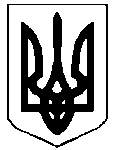 БОРАТИНСЬКА СІЛЬСЬКА РАДАЛУЦЬКОГО РАЙОНУ ВОЛИНСЬКОЇ ОБЛАСТІВосьмого скликанняРІШЕННЯ29   березня 2024 року №  21/10               с.Боратин								Про внесення змін до рішення сільської радивід 22.12.2023 № 20/19 «Про бюджет сільської територіальної громади на 2024 рік»0352500000(код бюджету)Керуючись Бюджетним кодексом України, Законом України «Про місцеве самоврядування», законами України «Про правовий режим воєнного стану», постановою Кабінету Міністрів України від 11 березня 2022 року №252 «Деякі питання формування та виконання місцевих бюджетів у період воєнного стану», Боратинська сільська рада вирішила:1. Внести до рішення сільської ради від 22 грудня 2023 року № 20/19 «Про бюджет сільської територіальної громади на 2024 рік» такі зміни:У пункті 1:а) в абзаці першому цифри «365 992 654» та «353 802 154» замінити цифрами «418 382 655» та «406 192 155»;б) в абзаці другому цифри «365 992 654», «343 722 154» та «22 270 500» замінити цифрами «576 338 900», «372 273 665» та «204 065 235»;в) в абзаці п’ятому цифри «10 080 000» замінити цифрами «33 918 490»;г) в абзаці шостому цифри «10 080 000» замінити цифрами «191 874 735»;д) абзац сьомий викласти в новій редакції «оборотний залишок бюджетних коштів бюджету сільської територіальної громади у розмірі 200 000 гривень, що становить 0,05 відсотка видатків загального фонду бюджету сільської територіальної громади, визначених цим пунктом»;г) абзац восьмий викласти в новій редакції «резервний фонд бюджету сільської територіальної громади у розмірі 20 000 000 гривень, що становить 5,37 відсотка видатків загального фонду бюджету сільської територіальної громади, визначених цим пунктом».1.2 У пункті 5 цифри «73 483 441» замінити цифрами «134 366 441».2. У пункті 6 абзац 2 викласти в новій редакції «до доходів загального фонду бюджету сільської територіальної громади належать доходи, визначені статтею 64 Бюджетного кодексу України, та трансферти, визначені статтями 97 та 101 Бюджетного кодексу України (крім субвенцій, визначених статтею 691 та частиною першою статті 71 Бюджетного кодексу України), а також надходження відповідно до статті 42 Закону України «Про Державний бюджет України на 2024 рік». 3. Внести зміни до додатків № 1, 2, 3, 5, 6, 7 до рішення сільської ради від 22 грудня 2023 року № 20/19 «Про бюджет сільської територіальної громади на 2024 рік» відповідно до додатків № 1, 2, 3, 4, 5, 6 до цього рішення.4. Додатки № 1-6 до цього рішення є його невід’ємною частиною.5. Відділу фінансів Боратинської сільської ради внести відповідні зміни до розпису бюджету сільської територіальної громади на 2024 рік.6. Головним розпорядникам коштів бюджету сільської територіальної громади здійснити уточнення бюджетних призначень підвідомчих установ на 2024 рік.	7. Контроль за виконанням цього рішення покласти на постійну комісію сільської ради з питань фінансів, бюджету, планування, соціально-економічного розвитку та залучення інвестицій.Сільський голова								Сергій ЯРУЧИКГанна Радчук БОРАТИНСЬКА СІЛЬСЬКА РАДАЛУЦЬКОГО РАЙОНУ ВОЛИНСЬКОЇ ОБЛАСТІВосьмого скликанняРІШЕННЯ29 березня 2024 року № 21/11								с.Боратин            Про внесення змін  до Правил розміщеннязовнішньої реклами на території Боратинськоїсільської ради, затверджених  рішенням сільськоїради від 05.10.2021 № 9/16            Відповідно до Закону України «Про  місцеве самоврядування в Україні», Закону України « Про адміністративні послуги», Закону України «Про рекламу», Закону України  «Про дозвільну систему  у сфері господарської діяльності» , Постанови Кабінету Міністрів України від 29.12.2003 № 2067 «Про затвердження типових правил розміщення зовнішньої реклами», з метою  приведення  нормативно-правових актів у відповідність до чинного законодавства, сільська рада ВИРІШИЛА:       1. Внести зміни до до Правил розміщення  зовнішньої реклами на території Боратинської сільської ради, затверджених  рішенням сільської ради від 05.10.2021№ 9/16, а саме :           Пункт 5 Правил викласти в новій редакції:   Регулювання діяльності з розміщення зовнішньої реклами здійснює відділ архітектури та містобудування Боратинської сільської ради (далі-робочий орган). Робочий орган не вправі подавати заяву та одержувати дозвіл на розміщення зовнішньої реклами.   У процесі регулювання діяльності з розміщення зовнішньої реклами робочим органом залучаються на громадських засадах представники галузевих рад підприємців, об'єднань громадян та об'єднань підприємств, які провадять діяльність у сфері реклами.         2. Контроль за виконанням цього рішення покласти  на постійну комісію  з питань регламенту, депутатської діяльності, етики, прав людини, законності, співробітництва та молодіжної політики.Сільський голова                                                                                     Сергій ЯРУЧИК. Людмила СаханБОРАТИНСЬКА СІЛЬСЬКА  РАДАЛУЦЬКОГО РАЙОНУ   ВОЛИНСЬКОЇ ОБЛАСТІВосьмого скликанняР І Ш Е Н Н Я29  березня 2024 року № 21/12                                                                             с.БоратинПро звільнення від сплати податкуна нерухоме майно, відмінне від земельної ділянкиВідповідно до статті 143 Конституції України, пункту 24 частини першої  статті 26 та статті 69 Закону України «Про місцеве самоврядування в Україні», Закону України «Про правовий режим воєнного стану»,  керуючись статтею 64 Бюджетного кодексу України, підпунктом 266.4.2 та 266.4.3 статті 266 Податкового кодексу України (зі змінами та доповненнями), враховуючи рекомендації постійних комісій сільської ради, сільська рада ВИРІШИЛА:1. Звільнити з 01.01.2024 року від сплати податку на нерухоме майно, відмінне від земельної ділянки ветеранів війни, учасників бойових дій та осіб, на яких поширюється дія Закону України «Про статус ветеранів, гарантії їх соціального захисту», членів їх сімей та членів сімей загиблих військовослужбовців..2. Пільга застосовується лише для одного об’єкта нерухомості для особи зазначеної категорії.3. Контроль за правильністю нарахування, повнотою та своєчасністю сплати податку здійснює ГУ ДПС у Волинській області.4. Оприлюднити дане рішення на офіційному сайті Боратинської сільської ради в розділі «Документи» рубриці/«Регуляторна діяльність» та в розділі «Рішення сесій» не пізніше 10 днів після його прийняття. Копію прийнятого рішення надіслати в паперовому та електронному вигляді у десятиденний строк з дня прийняття до ГУ ДПС у Волинській області.5. Контроль за виконанням даного рішення покласти на постійну комісію з питань фінансів, бюджету, планування соціально-економічного розвитку та залучення інвестицій Боратинської сільської ради (голова-Юрій ЦЕЙКО).Сільський голова			                                                      Сергій  ЯРУЧИКГанна РадчукБОРАТИНСЬКА СІЛЬСЬКА  РАДАЛУЦЬКОГО РАЙОНУ   ВОЛИНСЬКОЇ ОБЛАСТІВосьмого скликанняР І Ш Е Н Н Я29  березня 2024 року № 21/13                                                                             с.Боратин									Про звільнення від сплатичастини чистого прибутку\бюджетуКеруючись пунктом 29 частини 1 статті 26 Закону України «Про місцеве самоврядування в Україні», пунктом 9 частина 1 статті 69  Бюджетного кодексу України та з метою забезпечення стабільної роботи комунальних підприємств, сільська рада                                                           ВИРІШИЛА:1. Звільнити на 2024 рік комунальне підприємство «Боратин» та виробничо-комунальне підприємство «Грань»  Боратинської сільської ради» від сплати частини чистого прибутку (доходу) для комунальних унітарних підприємств на 2024 рік.2. Керівнику комунального підприємства «Боратин» та керівнику виробничо-комунального  підприємства «Грань» Боратинської сільської ради  щоквартально надавати відділу фінансів Боратинської сільської ради інформацію про результати фінансово-господарської діяльності та використання наданої пільги у строки встановлені для подання податкової декларації по податку на прибуток.3. Оприлюднити дане рішення на офіційному сайті Боратинської сільської ради в розділі «Документи» рубриці «Регуляторна діяльність» та в розділі «Рішення сесій».3. Контроль за виконанням даного рішення покласти на начальника відділу фінансів та постійну комісію сільської ради з питань фінансів, бюджету, планування соціально-економічного розвитку та залучення інвестицій Боратинської сільської ради.Сільський голова                                                                            Сергій  ЯРУЧИКГанна Радчук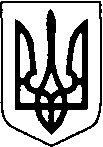                                              БОРАТИНСЬКА  СІЛЬСЬКА  РАДА                              ЛУЦЬКОГО РАЙОНУ   ВОЛИНСЬКОЇ  ОБЛАСТІ                                                          Восьмого  скликання                                                                 Р І Ш Е Н Н Я29 березня  2024 року  № 21/14 с.Боратин                                         Про найменування вулиць         Розглянувши  звернення  жителів  нових масивів забудови в селі Баїв  і в селі Рованці  щодо найменування вулиць,  відповідно до пункту 41 частини першої статті 26, пункту 1 ст. 37  Закону України „ Про місцеве самоврядування в Україні”, враховуючи пропозиції постійної комісії з питань регламенту,  депутатської діяльності, етики, прав людини, законності, співробітництва та молодіжної політики, сільська рада                                                     В И Р І Ш И Л А :            1. Назвати вулицю  в  селі Баїв Боратинської територіальної громади  Луцького району Волинської області:вулиця  Світанкова                Назвати вулицю  в  селі Рованці Боратинської територіальної громади  Луцького району Волинської області:вулиця  Князя Любарта .            2. Секретарю сільської ради Людмилі Сахан звернутись з клопотанням до Волинської регіональної філії державного підприємства «Національні  інформаційні системи» про внесення інформації про новостворену вулицю до словника вулиць Державного реєстру речових прав на нерухоме майно.          3. Контроль за виконанням даного рішення покласти на постійну комісію з питань регламенту,  депутатської діяльності, етики, прав людини, законності, співробітництва та молодіжної політики.Сільський  голова                                                                                    Сергій  ЯРУЧИКЛюдмила СаханБОРАТИНСЬКА СІЛЬСЬКА РАДАЛУЦЬКОГО РАЙОНУ ВОЛИНСЬКОЇ ОБЛАСТІВосьмого скликанняР І Ш Е Н Н Я29 березня  2024 року  № 21/15 с.Боратин                                         Про  затвердження   проекту землеустроющодо  зміни цільового призначення земельної  ділянки яка перебуває у  власності Романюка Я. А. 	Розглянувши  та обговоривши заяву гр. Романюка Ярослава Анатолійовича про затвердження   проекту землеустрою щодо відведення земельної ділянки у разі зміни її цільового призначення,  керуючись ст. 26  п. 34  Закону  України  «Про  місцеве  самоврядування  в  Україні»,   ст.12,20 118,121 Земельного  кодексу України, Законом України від 02.10.2012 року №5395-YІ «Про внесення змін до деяких законодавчих актів України щодо вдосконалення процедури відведення земельних ділянок та зміни їх цільового призначення» , Законом України «Про землеустрій», Законом України, « Про внесення змін до деяких законів України щодо розмежування земель державної та комунальної власності», та враховуючи  рекомендації постійної комісії ради з питань  земельних відносин, природокористування, сільського господарства та екології,  сільська  радаВ И Р І Ш И Л А  :          1. Затвердити гр. Романюку Ярославу Анатолійовичу проект землеустрою щодо відведення земельної ділянки цільове призначення якої змінюється із земель наданих у власність  для   ведення особистого господарства на землі для будівництва та обслуговування житлового будинку господарських будівель і споруд, розташованої в с. Боратин Луцького району, площею 0,3000 га. Кадастровий номер земельної ділянки: 0722880700:01:001:0783.2. Змінити цільове призначення земельної ділянки площею 0,3000 га, яка знаходиться в с. Боратин, кадастровий номер 0722880700:01:001:0783  з «для ведення особистого селянського господарства» на «для будівництва та обслуговування житлового будинку господарських будівель і споруд».        3.   Начальнику відділу земельних ресурсів, кадастру і екологічної безпеки сільської ради Ярославу Саченку внести  відповідні  зміни  в  земельно-облікові  документи.Сільський голова                                                        			           Сергій ЯРУЧИКЯрослав СаченокБОРАТИНСЬКА СІЛЬСЬКА РАДАЛУЦЬКОГО РАЙОНУ ВОЛИНСЬКОЇ ОБЛАСТІВосьмого скликанняР І Ш Е Н Н Я29 березня  2024 року  № 21/16 с.Боратин                                         Про  затвердження   проекту землеустроющодо  зміни цільового призначення земельної  ділянки яка перебуває у  власності Васильчук Ю. П. та Романюк Ю. В. 	Розглянувши  та обговоривши заяву гр. Васильчук Юлії Павлівни та Романюк Юлії Валеріївни про затвердження   проекту землеустрою щодо відведення земельної ділянки у разі зміни її цільового призначення,  керуючись ст. 26  п. 34  Закону  України  «Про  місцеве  самоврядування  в  Україні»,   ст.12,20 118,121 Земельного  кодексу України, Законом України від 02.10.2012 року №5395-YІ «Про внесення змін до деяких законодавчих актів України щодо вдосконалення процедури відведення земельних ділянок та зміни їх цільового призначення» , Законом України «Про землеустрій», Законом України, « Про внесення змін до деяких законів України щодо розмежування земель державної та комунальної власності», та враховуючи  рекомендації постійної комісії ради з питань  земельних відносин, природокористування, сільського господарства та екології,  сільська  радаВ И Р І Ш И Л А  :          1. Затвердити гр. Васильчук Юлії Павлівні та Романюк Юлії Валеріївні проект  землеустрою  щодо відведення земельної ділянки цільове призначення  якої змінюється із земель наданих у власність для будівництва та обслуговування житлового будинку господарських будівель і споруд на землі для будівництва та обслуговування адміністративних будинків, офісних будівель компаній, які займаються підприємницькою діяльністю, пов’язаною з отриманням прибутку, розташованої в с. Боратин Луцького району, площею 0,1553 га. Кадастровий номер земельної ділянки: 0722880700:01:001:1518.2. Змінити цільове призначення земельної ділянки площею 0,1553 га, яка знаходиться вс. Боратин, кадастровий номер 0722880700:01:001:1518, з «для будівництва та обслуговування житлового будинку господарських будівель і споруд» на «для будівництва та обслуговування адміністративних будинків, офісних будівель компаній, які займаються підприємницькою діяльністю, пов’язаною з отриманням прибутку».        3.   Начальнику відділу земельних ресурсів, кадастру і екологічної безпеки сільської ради Ярославу Саченку внести  відповідні  зміни  в  земельно-облікові  документи.Сільський голова                                                        			           Сергій ЯРУЧИКЯрослав СаченокБОРАТИНСЬКА СІЛЬСЬКА РАДАЛУЦЬКОГО РАЙОНУ ВОЛИНСЬКОЇ ОБЛАСТІВосьмого скликанняРІШЕННЯ29 березня   2024 року   № 21/17   с.БоратинПро  надання дозволу на виготовлення 
технічної документації із землеустрою 
щодо встановлення (відновлення) меж
земельної ділянки (паю) в натурі на (місцевості) 	Розглянувши заяву гр. Меріди Сітлани Віталіївни, про надання дозволу на виготовлення технічної документації із землеустрою щодо встановлення (відновлення) меж земельної ділянки (пою) в натурі на (місцевості) орієнтовною площею 2,79 га, яка розташована в с. Коршів Боратинської сільської ради, керуючись п. 34  ст. 26 Закону України «Про місцеве  самоврядування  в  Україні», ст. 12, 81, 116, 118,121, 122 Земельного кодексу України, ст. 19, 25, 55 Закону України «Про Землеустрій», та враховуючи рішення постійної комісії з питань земельних відносин, природокористування, сільського господарства та екології, сільська  рада
ВИРІШИЛА:	1. Дати дозвіл на  виготовлення технічної документації із землеустрою щодо встановлення (відновлення) меж земельної ділянки (паю) в натурі на (місцевості)  гр. Меріді Світлані Віталіївні орієнтовною площею 2,79 га, яка розташована  на території  Боратинської сільської ради.2. Гр. Меріді Світлані Віталіївні замовити виготовлення  технічної документації із землеустрою  щодо встановлення (відновлення) меж земельної ділянки в натурі (на місцевості) в суб’єктів господарювання, що є виконавцями робіт із землеустрою згідно із законом.3. Виготовлену землевпорядну документацію подати  до Боратинської сільської  ради для подальшого розгляду та затвердження сільською радою.4. Контроль за виконанням даного рішення покласти на постійну комісію з питань земельних відносин, природокористування, сільського господарства та екології.
Сільський  голова 					                           Сергій  ЯРУЧИКЯрослав СаченокБОРАТИНСЬКА СІЛЬСЬКА РАДАЛУЦЬКОГО РАЙОНУ ВОЛИНСЬКОЇ ОБЛАСТІВосьмого скликанняРІШЕННЯ29  березня  2024 року   № 21/18с. БоратинПро надання дозволу на виготовлення технічної документації із землеустрою щодо встановлення(відновлення) меж земельної ділянки згідно державного акту на право постійного користуванняземлею Воїні Миколі Володимировичу Розглянувши заяву гр. Воїни Миколи Володимировича, про надання дозволу на виготовлення технічної документації із землеустрою щодо встановлення (відновлення) меж земельної ділянки згідно державного акту на право постійного користування  землею серія ВЛ , зареєстрованого в Книзі записів державних актів на право постійного користування землею за № 5 від 12 травня 1993 року, керуючись п. 34 ст. 26 Закону України «Про місцеве  самоврядування в Україні», ст. 12, 22, 31,122, 125 Земельного кодексу України,  та враховуючи рішення постійної комісії з питань земельних відносин, природокористування, сільського господарства та екології, сільська  рада                                      
В И Р І Ш И Л А  :1. Надати дозвіл гр. Воїні Миколі Володимировичу на виготовлення технічної документації із землеустрою щодо встановлення (відновлення) меж земельної ділянки в натурі (на місцевості) комунальної власності орієнтовною площею 9,7000 га із земель сільськогосподарського призначення для ведення фермерського господарства (код КВЦПЗ – 01.02), що розташована на території Боратинської сільської ради, згідно державного акту на право постійного користування землею серія ВЛ, зареєстрованого в Книзі записів державних актів на право постійного користування землею за № 5 від 12 травня 1993 року.2. Виготовлену технічну документацію із землеустрою подати на розгляд та затвердження до сільської ради.  3. Контроль за виконанням даного рішення покласти на постійну комісію з питань  з питань земельних  відносин,  природокористування, сільського господарства та екології. Сільський голова                                            			                     Сергій  ЯРУЧИКЯрослав Саченок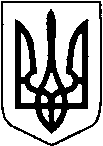 БОРАТИНСЬКА СІЛЬСЬКА РАДА
ЛУЦЬКОГО РАЙОНУ ВОЛИНСЬКОЇ ОБЛАСТІ
Восьмого скликання
 РІШЕННЯ29 березня   2024 року   № 21/19с. БоратинПро відмову в наданні дозволу
на розроблення проєкту землеустрою
щодо відведення земельної ділянки
для індивідуального садівництва	Розглянувши заяву гр. Мартинюк Ірини Вікентіївни  про надання згоди на розроблення проекту землеустрою щодо відведення земельної ділянки, керуючись п. 34 ч.1 ст. 26 Закону України «Про місцеве самоврядування в Україні», на підставі Указу Президента України від 24 лютого 2022 року № 64/2022 "Про введення воєнного стану в Україні", затвердженого Законом України від 24 лютого 2022 року № 2102-IX (зі змінами, внесеними Указом від 14 березня 2022 року № 133/2022, затвердженим Законом України від 15 березня 2022 року № 2119-IX, Указом від 18 квітня 2022 року № 259/2022, затвердженим Законом України від 21 квітня 2022 року № 2212-IX, Указом від 17 травня 2022 року № 341/2022, затвердженим Законом України від 22 травня 2022 року № 2263-IX, Указом від 12 серпня 2022 року № 573/2022, затвердженим Законом України від 15 серпня 2022 року № 2500-IX, Указом від 7 листопада 2022 року № 757/2022, затвердженим Законом України від 16 листопада 2022 року № 2738-IX, Указом від 6 лютого 2023 року № 58/2023, затвердженим Законом України від 7 лютого 2023 року № 2915-IX, та Указом від 1 травня 2023 року № 254/2023, затвердженим Законом України від 2 травня 2023 року № 3057-IX), та Указом від 26 липня 2023 року № 451/2023, затвердженим Законом України від 27 липня 2023 року № 3275-IX), продовжити строк дії воєнного стану в Україні з 05 години 30 хвилин 16 листопада 2023 року строком на 90 діб., керуючись статтями 12,81, підпунктом 5 пункту 27 розділу Х «Перехідні положення» Земельного кодексу України, Законом України «Про внесення змін до деяких законодавчих актів України щодо створення умов для забезпечення продовольчої безпеки в умовах воєнного стану», керуючись ст.12, ч.9 ст.118, ст.186, Земельного кодексу України, Законом України «Про землеустрій», Законом України «Про внесення змін до деяких законодавчих актів України щодо вдосконалення системи управління та дерегуляції у сфері земельних відносин та враховуючи рекомендації постійної комісії ради з питань земельних  відносин,  природокористування, сільського господарства та екології, сільська рада                                                                         ВИРІШИЛА:1. Відмовити гр. Мартинюк Ірині Вікентіївні у наданні дозволу на розроблення проєкту землеустрою щодо відведення земельної ділянки для індивідуального садівництва в с. Промінь, орієнтовною площею 0.0600 га відповідно до підпункту 5 пункту 27 розділу Х «Перехідні положення» Земельного кодексу України.2. Контроль за виконанням даного рішення покласти на постійну комісію з питань земельних  відносин,  природокористування, сільського господарства та екології.Сільський голова                                            			                     Сергій  ЯРУЧИКЯрослав Саченок                                                                                                     БОРАТИНСЬКА СІЛЬСЬКА РАДА
                           ЛУЦЬКОГО РАЙОНУ ВОЛИНСЬКОЇ ОБЛАСТІ
                                                        Восьмого скликанняРІШЕННЯ29 березня   2024 року   № 21/20с. Боратин            Про відмову в наданні дозволу на розроблення            проєкту землеустрою щодо відведення земельної            ділянки для будівництва та обслуговування житлового будинку, господарських  будівель і споруд	Розглянувши заяву гр. Аліпова Петра Юрійовича  про надання згоди на розроблення проекту землеустрою щодо відведення земельної ділянки, керуючись п. 34 ч.1 ст. 26 Закону України «Про місцеве самоврядування в Україні», на підставі Указу Президента України від 24 лютого 2022 року № 64/2022 "Про введення воєнного стану в Україні", затвердженого Законом України від 24 лютого 2022 року № 2102-IX (зі змінами, внесеними Указом від 14 березня 2022 року № 133/2022, затвердженим Законом України від 15 березня 2022 року № 2119-IX, Указом від 18 квітня 2022 року № 259/2022, затвердженим Законом України від 21 квітня 2022 року № 2212-IX, Указом від 17 травня 2022 року № 341/2022, затвердженим Законом України від 22 травня 2022 року № 2263-IX, Указом від 12 серпня 2022 року № 573/2022, затвердженим Законом України від 15 серпня 2022 року № 2500-IX, Указом від 7 листопада 2022 року № 757/2022, затвердженим Законом України від 16 листопада 2022 року № 2738-IX, Указом від 6 лютого 2023 року № 58/2023, затвердженим Законом України від 7 лютого 2023 року № 2915-IX, та Указом від 1 травня 2023 року № 254/2023, затвердженим Законом України від 2 травня 2023 року № 3057-IX), та Указом від 26 липня 2023 року № 451/2023, затвердженим Законом України від 27 липня 2023 року № 3275-IX), продовжити строк дії воєнного стану в Україні з 05 години 30 хвилин 16 листопада 2023 року строком на 90 діб., Верховна рада ухвалила закон №10456 про затвердження Указу президента про продовження дії воєнного стану в Україні з 05 години 30 хвилин 14 лютого 2024 року на 90 діб, керуючись статтями 12,81, підпунктом 5 пункту 27 розділу Х «Перехідні положення» Земельного кодексу України, Законом України «Про внесення змін до деяких законодавчих актів України щодо створення умов для забезпечення продовольчої безпеки в умовах воєнного стану», керуючись ст.12, ч.9 ст.118, ст.186, Земельного кодексу України, Законом України «Про землеустрій», Законом України «Про внесення змін до деяких законодавчих актів України щодо вдосконалення системи управління та дерегуляції у сфері земельних відносин та враховуючи рекомендації постійної комісії ради з питань земельних  відносин,  природокористування, сільського господарства та екології, сільська рада ВИРІШИЛА:1. Відмовити гр. Аліпову Петру Юрійовичу у наданні дозволу  на розроблення проєкту землеустрою щодо відведення земельної ділянки для будівництва та обслуговування житлового будинку господарських будівель і споруд в с. Боратин, орієнтовною площею 0.2500 га відповідно до підпункту 5 пункту 27 розділу Х «Перехідні положення» Земельного кодексу України.2. Контроль за виконанням даного рішення покласти на постійну комісію з питань земельних  відносин,  природокористування, сільського господарства та екології.Сільський голова                                            			                     Сергій  ЯРУЧИКЯрослав СаченокБОРАТИНСЬКА СІЛЬСЬКА РАДА
ЛУЦЬКОГО РАЙОНУ ВОЛИНСЬКОЇ ОБЛАСТІ
Восьмого скликанняРІШЕННЯ                      29 березня   2024 року   № 21/21с. БоратинПро відмову в наданні дозволу
на розроблення проєкту землеустрою
щодо відведення земельної ділянки
для індивідуального садівництва	Розглянувши заяву гр. Аліпова Петра Юрійовича  про надання згоди на розроблення проекту землеустрою щодо відведення земельної ділянки, керуючись п. 34 ч.1 ст. 26 Закону України «Про місцеве самоврядування в Україні», на підставі Указу Президента України від 24 лютого 2022 року № 64/2022 "Про введення воєнного стану в Україні", затвердженого Законом України від 24 лютого 2022 року № 2102-IX (зі змінами, внесеними Указом від 14 березня 2022 року № 133/2022, затвердженим Законом України від 15 березня 2022 року № 2119-IX, Указом від 18 квітня 2022 року № 259/2022, затвердженим Законом України від 21 квітня 2022 року № 2212-IX, Указом від 17 травня 2022 року № 341/2022, затвердженим Законом України від 22 травня 2022 року № 2263-IX, Указом від 12 серпня 2022 року № 573/2022, затвердженим Законом України від 15 серпня 2022 року № 2500-IX, Указом від 7 листопада 2022 року № 757/2022, затвердженим Законом України від 16 листопада 2022 року № 2738-IX, Указом від 6 лютого 2023 року № 58/2023, затвердженим Законом України від 7 лютого 2023 року № 2915-IX, та Указом від 1 травня 2023 року № 254/2023, затвердженим Законом України від 2 травня 2023 року № 3057-IX), та Указом від 26 липня 2023 року № 451/2023, затвердженим Законом України від 27 липня 2023 року № 3275-IX), продовжити строк дії воєнного стану в Україні з 05 години 30 хвилин 16 листопада 2023 року строком на 90 діб., Верховна рада ухвалила закон №10456 про затвердження Указу президента про продовження дії воєнного стану в Україні з 05 години 30 хвилин 14 лютого 2024 року на 90 діб, керуючись статтями 12,81, підпунктом 5 пункту 27 розділу Х «Перехідні положення» Земельного кодексу України, Законом України «Про внесення змін до деяких законодавчих актів України щодо створення умов для забезпечення продовольчої безпеки в умовах воєнного стану», керуючись ст.12, ч.9 ст.118, ст.186, Земельного кодексу України, Законом України «Про землеустрій», Законом України «Про внесення змін до деяких законодавчих актів України щодо вдосконалення системи управління та дерегуляції у сфері земельних відносин та враховуючи рекомендації постійної комісії ради з питань земельних  відносин,  природокористування, сільського господарства та екології, сільська рада ВИРІШИЛА:1. Відмовити гр. Аліпову Петру Юрійовичу у наданні дозволу на розроблення проєкту землеустрою щодо відведення земельної ділянки для індивідуального садівництва в с. Боратин орієнтовною площею 0.1200 га відповідно до підпункту 5 пункту 27 розділу Х «Перехідні положення» Земельного кодексу України.2. Контроль за виконанням даного рішення покласти на постійну комісію з питань земельних  відносин,  природокористування, сільського господарства та екології.Сільський голова                                            			                     Сергій  ЯРУЧИКЯрослав СаченокБОРАТИНСЬКА СІЛЬСЬКА РАДА
ЛУЦЬКОГО РАЙОНУ ВОЛИНСЬКОЇ ОБЛАСТІ
Восьмого скликанняРІШЕННЯ                 29 березня   2024 року   № 21/22с. Боратин  Про відмову в наданні дозволу
на розроблення проєкту землеустрою
щодо відведення земельної ділянки
для ведення особистого селянськогогосподарства	Розглянувши заяву гр. Аліпова Петра Юрійовича  про надання згоди на розроблення проекту землеустрою щодо відведення земельної ділянки, керуючись п. 34 ч.1 ст. 26 Закону України «Про місцеве самоврядування в Україні», на підставі Указу Президента України від 24 лютого 2022 року № 64/2022 "Про введення воєнного стану в Україні", затвердженого Законом України від 24 лютого 2022 року № 2102-IX (зі змінами, внесеними Указом від 14 березня 2022 року № 133/2022, затвердженим Законом України від 15 березня 2022 року № 2119-IX, Указом від 18 квітня 2022 року № 259/2022, затвердженим Законом України від 21 квітня 2022 року № 2212-IX, Указом від 17 травня 2022 року № 341/2022, затвердженим Законом України від 22 травня 2022 року № 2263-IX, Указом від 12 серпня 2022 року № 573/2022, затвердженим Законом України від 15 серпня 2022 року № 2500-IX, Указом від 7 листопада 2022 року № 757/2022, затвердженим Законом України від 16 листопада 2022 року № 2738-IX, Указом від 6 лютого 2023 року № 58/2023, затвердженим Законом України від 7 лютого 2023 року № 2915-IX, та Указом від 1 травня 2023 року № 254/2023, затвердженим Законом України від 2 травня 2023 року № 3057-IX), та Указом від 26 липня 2023 року № 451/2023, затвердженим Законом України від 27 липня 2023 року № 3275-IX), продовжити строк дії воєнного стану в Україні з 05 години 30 хвилин 16 листопада 2023 року строком на 90 діб., Верховна рада ухвалила закон №10456 про затвердження Указу президента про продовження дії воєнного стану в Україні з 05 години 30 хвилин 14 лютого 2024 року на 90 діб, керуючись статтями 12,81, підпунктом 5 пункту 27 розділу Х «Перехідні положення» Земельного кодексу України, Законом України «Про внесення змін до деяких законодавчих актів України щодо створення умов для забезпечення продовольчої безпеки в умовах воєнного стану», керуючись ст.12, ч.9 ст.118, ст.186, Земельного кодексу України, Законом України «Про землеустрій», Законом України «Про внесення змін до деяких законодавчих актів України щодо вдосконалення системи управління та дерегуляції у сфері земельних відносин та враховуючи рекомендації постійної комісії ради з питань земельних  відносин,  природокористування, сільського господарства та екології, сільська рада ВИРІШИЛА:1. Відмовити гр. Аліпову Петру Юрійовичу у наданні дозволу  на розроблення проєкту землеустрою щодо відведення земельної ділянки для ведення особистого підсобного господарства в с. Боратин орієнтовною площею 2,0000 га  відповідно до підпункту 5 пункту 27 розділу Х «Перехідні положення» Земельного кодексу України.2. Контроль за виконанням даного рішення покласти на постійну комісію з питань земельних  відносин,  природокористування, сільського господарства та екології.Сільський голова                                            			                     Сергій  ЯРУЧИКЯрослав СаченокБОРАТИНСЬКА СІЛЬСЬКА РАДАЛУЦЬКОГО РАЙОНУ ВОЛИНСЬКОЇ ОБЛАСТІВосьмого скликанняРІШЕННЯ29 березня   2024 року   № 21/23с. БоратинПро  надання дозволу на виготовлення 
технічної документації із землеустрою 
щодо встановлення (відновлення) меж
земельної ділянки (паю) в натурі на (місцевості)
 	Розглянувши заяву гр. Косарука Володимира Ростиславовича, про надання дозволу на виготовлення технічної документації із землеустрою щодо встановлення (відновлення) меж земельної ділянки (паю) в натурі на (місцевості), яка розташована на території Боратинської сільської ради, керуючись п. 34  ст. 26 Закону України «Про місцеве  самоврядування  в  Україні», ст. 12, 81, 116, 118,121, 122 Земельного кодексу України, ст. 19, 25, 55 Закону України «Про Землеустрій», та враховуючи рішення постійної комісії з питань земельних відносин, природокористування, сільського господарства та екології, сільська  рада
ВИРІШИЛА:	1. Надати гр. Косаруку Володимиру Ростиславовичу дозвіл на  виготовлення технічної документації із землеустрою щодо встановлення (відновлення) меж земельної ділянки (паю) в натурі на (місцевості) орієнтовною площею 1,7300 га, яка розташована  на території Боратинської сільської ради.2. Заявнику з дня прийняття даного рішення замовити виготовлення технічної документації із землеустрою  щодо встановлення (відновлення) меж земельної ділянки в натурі (на місцевості) в суб’єктів господарювання , що є виконавцями робіт із землеустрою згідно із законом.3. Виготовлену землевпорядну документацію надати до Боратинської сільської  ради для подальшого розгляду та затвердження.4. Контроль за виконанням даного рішення покласти на постійну комісію з питань земельних відносин, природокористування, сільського господарства та екології.Сільський голова                                            			                     Сергій  ЯРУЧИКЯрослав СаченокБОРАТИНСЬКА СІЛЬСЬКА РАДАЛУЦЬКОГО РАЙОНУ ВОЛИНСЬКОЇ ОБЛАСТІВосьмого скликанняРІШЕННЯ29 березня   2024 року   № 21/24с. БоратинПро  надання дозволу на виготовлення 
технічної документації із землеустрою 
щодо встановлення (відновлення) меж
земельної ділянки (паю) в натурі на (місцевості)
 	Розглянувши заяву гр. Косарука Володимира Ростиславовича, про надання дозволу на виготовлення технічної документації із землеустрою щодо встановлення (відновлення) меж земельної ділянки (паю) в натурі на (місцевості) площею 1,78 га, яка розташована на території Боратинської сільської ради, керуючись п. 34  ст. 26 Закону України «Про місцеве  самоврядування  в  Україні», ст. 12, 81, 116, 118,121, 122 Земельного кодексу України, ст. 19, 25, 55 Закону України «Про Землеустрій», та враховуючи рішення постійної комісії з питань земельних відносин, природокористування, сільського господарства та екології, сільська  рада
ВИРІШИЛА:	1. Надати гр. Косаруку Володимиру Ростиславовичу дозвіл на  виготовлення технічної документації із землеустрою щодо встановлення (відновлення) меж земельної ділянки (паю) в натурі на (місцевості) орієнтовною площею 1,7200 га, яка розташована на території  Боратинської сільської ради.2. Заявнику з дня прийняття даного рішення замовити виготовлення технічної документації із землеустрою  щодо встановлення (відновлення) меж земельної ділянки в натурі (на місцевості) в суб’єктів господарювання , що є виконавцями робіт із землеустрою згідно із законом.            3. Виготовлену землевпорядну документацію надати до Боратинської сільської  ради для подальшого розгляду та затвердження.             4. Контроль за виконанням даного рішення покласти на постійну комісію з питань земельних відносин, природокористування, сільського господарства та екології.Сільський голова                                            			                     Сергій  ЯРУЧИКЯрослав СаченокБОРАТИНСЬКА СІЛЬСЬКА РАДАЛУЦЬКОГО РАЙОНУ ВОЛИНСЬКОЇ ОБЛАСТІВосьмого скликанняРІШЕННЯ29 березня   2024 року   № 21/25с. БоратинПро  надання дозволу на виготовлення 
технічної документації із землеустрою 
щодо встановлення (відновлення) меж
земельної ділянки (паю) в натурі на (місцевості)
 	Розглянувши заяву гр. Легнера Дмитра Володимировича, про надання дозволу на виготовлення технічної документації із землеустрою щодо встановлення (відновлення) меж земельної ділянки (паю) в натурі на (місцевості) площею 3,15 га в умовних кадастрових гектарах, яка розташована в с. Радомишль Боратинської сільської ради, керуючись п. 34 ст. 26 Закону України «Про місцеве самоврядування в Україні», ст. 12, 81, 116, 118,121, 122 Земельного кодексу України, ст. 19, 25, 55 Закону України «Про землеустрій», та враховуючи рішення постійної комісії з питань земельних відносин, природокористування, сільського господарства та екології, сільська  рада
ВИРІШИЛА:1. Дати дозвіл на  виготовлення технічної документації із землеустрою щодо встановлення (відновлення) меж земельної ділянки (паю) в натурі на (місцевості) гр. Легнеру Дмитру Володимировичу  площею 3,1500 га в умовних кадастрових гектарах, яка розташована  на території  Боратинської сільської ради.2. Заявнику з дня прийняття даного рішення замовити виготовлення  технічної документації із землеустрою щодо встановлення (відновлення) меж земельної ділянки в натурі (на місцевості) в суб’єктів господарювання , що є виконавцями робіт із землеустрою згідно із законом.     3. Виготовлену землевпорядну документацію надати до Боратинської сільської  ради для подальшого розгляду та затвердження сільською радою.   4. Контроль за виконанням даного рішення покласти на постійну комісію з питань земельних відносин, природокористування, сільського господарства та екології.Сільський голова                                            			                     Сергій  ЯРУЧИКЯрослав СаченокБОРАТИНСЬКА СІЛЬСЬКА РАДАЛУЦЬКОГО РАЙОНУ ВОЛИНСЬКОЇ ОБЛАСТІВосьмого скликанняРІШЕННЯ29 березня   2024 року   № 21/26с. БоратинПро  надання дозволу на виготовлення 
технічної документації із землеустрою 
щодо встановлення (відновлення) меж
земельної ділянки (паю) в натурі на (місцевості)
 	Розглянувши заяву гр. Сурмач Тетяни Леонідівни, про надання дозволу на виготовлення технічної документації із землеустрою щодо встановлення (відновлення) меж земельної ділянки (паю) в натурі на (місцевості) площею 3,14 га в умовних кадастрових гектарах, яка розташована в с. Радомишль Боратинської сільської ради, керуючись п. 34  ст. 26 Закону України «Про місцеве  самоврядування  в  Україні», ст. 12, 81, 116, 118,121, 122 Земельного кодексу України, ст. 19, 25, 55 Закону України «Про Землеустрій», та враховуючи рішення постійної комісії з питань земельних відносин, природокористування, сільського господарства та екології, сільська  рада
ВИРІШИЛА:	1. Дати дозвіл  на  виготовлення технічної документації із землеустрою щодо     встановлення (відновлення) меж земельної ділянки (паю) в натурі на (місцевості)  гр.Сурмач Тетяні Леонідівні площею 3,1400 га в умовних кадастрових гектарах, яка   розташована  на території  Боратинської сільської ради.2. Заявнику з дня прийняття даного рішення замовити виготовлення технічної документації із землеустрою  щодо встановлення (відновлення) меж земельної ділянки в натурі (на місцевості) в суб’єктів господарювання, що є виконавцями робіт із землеустрою згідно із законом.3. Виготовлену землевпорядну документацію надати до Боратинської сільської  ради для подальшого розгляду та затвердження сільською радою.4. Контроль за виконанням даного рішення покласти на постійну комісію з питань земельних відносин, природокористування, сільського господарства та екології.
Сільський  голова 						                           Сергій ЯРУЧИКЯрослав Саченок                                              БОРАТИНСЬКА СІЛЬСЬКА РАДАЛУЦЬКОГО РАЙОНУ ВОЛИНСЬКОЇ ОБЛАСТІВосьмого скликанняРІШЕННЯ29 березня   2024 року   № 21/27с. Боратин Про  надання дозволу на виготовлення 
технічної документації із землеустрою 
щодо встановлення (відновлення) меж
земельної ділянки (паю) в натурі на (місцевості)
 	Розглянувши заяву гр. Ковальчука Сергія Сергійовича, про надання дозволу на виготовлення технічної документації із землеустрою щодо встановлення (відновлення) меж земельної ділянки (пою) в натурі на (місцевості) площею 2,18 га в умовних кадастрових гектарах, яка розташована в с. Вербаїв Боратинської сільської ради, керуючись п. 34  ст. 26 Закону України «Про місцеве самоврядування  в  Україні», ст. 12, 81, 116, 118,121, 122 Земельного кодексу України, ст. 19, 25, 55 Закону України «Про Землеустрій», та враховуючи рішення постійної комісії з питань земельних відносин, природокористування, сільського господарства та екології, сільська  рада
ВИРІШИЛА:1.. Дати дозвіл на  виготовлення технічної документації із землеустрою щодо встановлення (відновлення) меж земельної ділянки (паю) в натурі на (місцевості) гр. Ковальчуку Сергію Сергійовичу орієнтовною площею 2,1800 га, яка розташована  на території  Боратинської сільської ради.2. Заявнику з дня прийняття даного рішення замовити виготовлення технічної документації із землеустрою  щодо встановлення (відновлення) меж земельної ділянки в натурі (на місцевості) в суб’єктів господарювання, що є виконавцями робіт із землеустрою згідно із законом.             3. Виготовлену землевпорядну документацію надати до Боратинської сільської  ради для подальшого розгляду та затвердження сільською радою. 4. Контроль за виконанням даного рішення покласти на постійну комісію з питань земельних відносин, природокористування, сільського господарства та екології.
Сільський  голова 						                        Сергій ЯРУЧИКЯрослав СаченокБОРАТИНСЬКА СІЛЬСЬКА РАДАЛУЦЬКОГО РАЙОНУ ВОЛИНСЬКОЇ ОБЛАСТІВосьмого скликанняРІШЕННЯ29 березня 2024 року № 21/28						с. БоратинПро затвердження технічної документації із землеустрою щодо встановлення (відновлення) меж земельної ділянки та передачу її у власність Остапюк Є.В.,Денисюк В.В.   Розглянувши заяву гр. Остапюк Євгенії Валентинівни, Денисюк Вікторії Володимирівни та технічну документацію із землеустрою щодо встановлення (відновлення) меж земельної ділянки в натурі (на місцевості) для будівництва і обслуговування житлового будинку, господарських будівель і споруд (присадибна ділянка), керуючись п. 34 ст.26   Закону України „ Про місцеве самоврядування в  Україні”,  ст.12, 118  Земельного    кодексу  України, п.6  Прикінцевих  та  перехідних положень Закону України «Про внесення змін до деяких законодавчих актів України щодо розмежування земель державної та  комунальної власності», п.5 ст.16 Закону України «Про державний  земельний  кадастр»,  враховуючи  пропозицію постійної комісії сільської ради з питань земельних  відносин,  природокористування, сільського господарства та екології,  сільська рада  В И Р І Ш И Л А  :         1. Затвердити  технічну  документацію  із  землеустрою  щодо  встановлення (відновлення) меж земельної ділянки в натурі (на місцевості), що знаходиться у спільній частковій власності гр. Остапюк Євгенії Валентинівни (1/2 частки), Денисюк Вікторії Володимирівни (1/2 частки) площею 0.2500 га, кадастровий номер 0722881600:01:001:0067 для будівництва і обслуговування житлового будинку, господарських будівель і споруд (присадибна ділянка) в селі Гірка Полонка. 2. Передати гр. Остапюк Євгенії Валентинівні (1/2 частки), Денисюк Вікторії Володимирівні (1/2 частки) у власність земельну ділянку, зазначену в  пункті 1 цього рішення.3. Контроль за виконанням даного рішення покласти на постійну комісію з питань земельних  відносин,  природокористування, сільського господарства та екології.Сільський  голова 							                           Сергій ЯручикЯрослав СаченокБОРАТИНСЬКА СІЛЬСЬКА РАДАЛУЦЬКОГО РАЙОНУ ВОЛИНСЬКОЇ ОБЛАСТІВосьмого скликанняРІШЕННЯ29 березня   2024 року   № 21/29с. Боратин Про затвердження технічної документації із землеустрою щодо встановлення (відновлення) меж земельної ділянкита передачу її у власність Довгій Л.П..,Жебрун В.П.  Розглянувши заяву гр. Довгої Любові Петрівни, гр. Жебрун Віри Петрівни та технічну документацію із землеустрою щодо встановлення (відновлення) меж земельної ділянки в натурі (на місцевості) для будівництва і обслуговування житлового будинку, господарських будівель і споруд (присадибна ділянка), керуючись п. 34 ст. 26   Закону України „ Про місцеве самоврядування в Україні”,  ст.12, 118 Земельного кодексу  України, п.6 Прикінцевих  та  перехідних положень Закону України «Про внесення змін до деяких законодавчих актів України щодо розмежування земель державної та  комунальної власності», п.5 ст.16 Закону України «Про державний земельний  кадастр» та враховуючи  пропозицію постійної комісії сільської ради з питань земельних  відносин,  природокористування, сільського господарства та екології,  сільська рада  В И Р І Ш И Л А  :         1. Затвердити  технічну  документацію  із  землеустрою  щодо  встановлення (відновлення) меж земельної ділянки в натурі (на місцевості), що знаходиться у спільній частковій власності гр. Довгої Любові Петрівни (1/2 частки), гр. Жебрун Віри Петрівни (1/2 частки) площею 0.1200 га, кадастровий номер 0722880700:04:001:0942 для будівництва і обслуговування житлового будинку, господарських будівель і споруд (присадибна ділянка) в селі Рованці. 2. Передати гр. Довгій Любові Петрівні (1/2 частки), гр. Жебрун Вірі Петрівні (1/2 частки) у власність земельну ділянку, зазначену в  пункті 1 цього рішення.3. Контроль за виконанням даного рішення покласти на постійну комісію з питань земельних  відносин,  природокористування, сільського господарства та екології.Сільський  голова 					                           Сергій ЯРУЧИКЯрослав СаченокБОРАТИНСЬКА СІЛЬСЬКА РАДАЛУЦЬКОГО РАЙОНУ ВОЛИНСЬКОЇ ОБЛАСТІВосьмого скликанняРІШЕННЯ29 березня   2024 року   № 21/30с. Боратин Про затвердження технічної документації із землеустрою щодо встановлення (відновлення) меж земельної ділянки та передачу її у власність Сахардалі Л.М.   Розглянувши заяву гр. Сахардали Людмили Миколаївни та технічну документацію із землеустрою щодо встановлення (відновлення) меж земельної ділянки в натурі (на місцевості) для будівництва і обслуговування житлового будинку, господарських будівель і споруд (присадибна ділянка), керуючись п. 34 ст. 26   Закону України „ Про місцеве самоврядування в  Україні”,  ст.12,118  Земельного кодексу  України, п. 6  Прикінцевих та  перехідних положень Закону України «Про внесення змін до деяких законодавчих актів України щодо розмежування земель державної та  комунальної власності», п.5 ст.16 Закону України «Про державний  земельний  кадастр»,  враховуючи  пропозицію постійної комісії сільської ради з питань земельних  відносин,  природокористування, сільського господарства та екології,  сільська рада  В И Р І Ш И Л А  :         1. Затвердити технічну документацію із  землеустрою  щодо  встановлення (відновлення) меж земельної ділянки в натурі (на місцевості)  гр. Сахардали Людмили Миколаївни площею 0,2500 га, кадастровий номер 0722881600:02:003:0002 для будівництва і обслуговування житлового будинку, господарських будівель і споруд (присадибна ділянка) в селі Оздів. 2. Передати гр. Сахардалі Людмилі Миколаївні у власність земельну ділянку, зазначену в  пункті 1 цього рішення.3. Контроль за виконанням даного рішення покласти на постійну комісію з питань земельних  відносин,  природокористування, сільського господарства та екології. Сільський  голова 					                           Сергій ЯРУЧИКЯрослав СаченокБОРАТИНСЬКА СІЛЬСЬКА РАДАЛУЦЬКОГО РАЙОНУ ВОЛИНСЬКОЇ ОБЛАСТІВосьмого скликанняРІШЕННЯ29 березня   2024 року   № 21/31с. Боратин Про затвердження технічної документації із землеустрою щодо встановлення (відновлення) меж земельної ділянки та передачу її у власність Снітко Л.О.   Розглянувши заяву гр. Снітко Лідії Олексіївни та технічну документацію із землеустрою щодо встановлення (відновлення) меж земельної ділянки в натурі (на місцевості) для будівництва і обслуговування житлового будинку, господарських будівель і споруд (присадибна ділянка), керуючись п. 34 ст.26   Закону України „ Про місцеве самоврядування в  Україні”,  ст.12,118  Земельного кодексу  України, п.6  Прикінцевих  та  перехідних положень Закону України «Про внесення змін до деяких законодавчих актів України щодо розмежування земель державної та  комунальної власності», п.5 ст.16 Закону України «Про державний  земельний  кадастр»,  враховуючи  пропозицію постійної комісії сільської ради з питань земельних відносин, природокористування, сільського господарства та екології,  сільська рада  В И Р І Ш И Л А  :         1. Затвердити технічну документацію із  землеустрою  щодо  встановлення (відновлення) меж земельної ділянки в натурі (на місцевості)  гр. Снітко Лідії Олексіївни площею 0,1540 га, кадастровий номер 0722880700:04:001:0794 для будівництва і обслуговування житлового будинку, господарських будівель і споруд (присадибна ділянка) в селі Рованці. 2. Передати гр. Снітко Лідії Олексіївні у власність земельну ділянку, зазначену в  пункті 1 цього рішення.3. Контроль за виконанням даного рішення покласти на постійну комісію з питань земельних  відносин,  природокористування, сільського господарства та екології. Сільський  голова 					                           Сергій ЯРУЧИКЯрослав СаченокБОРАТИНСЬКА СІЛЬСЬКА РАДАЛУЦЬКОГО РАЙОНУ ВОЛИНСЬКОЇ ОБЛАСТІВосьмого скликанняРІШЕННЯ29 березня   2024 року   № 21/32с. Боратин Про затвердження технічної документації із землеустрою щодо встановлення (відновлення) меж земельної ділянки та передачу її у власність Чайці О.В.   Розглянувши заяву гр. Чайки Олени Вікторівни та технічну документацію із землеустрою щодо встановлення (відновлення) меж земельної ділянки в натурі (на місцевості) для будівництва і обслуговування житлового будинку, господарських будівель і споруд (присадибна ділянка), керуючись п. 34 ст. 26 Закону України „ Про місцеве самоврядування в  Україні”,  ст.12,118  Земельного кодексу  України, п.6  Прикінцевих  та  перехідних положень Закону України «Про внесення змін до деяких законодавчих актів України щодо розмежування земель державної та комунальної власності», п.5 ст.16 Закону України «Про державний  земельний  кадастр»,  враховуючи  пропозицію постійної комісії сільської ради з питань земельних  відносин, природокористування, сільського господарства та екології,  сільська рада  В И Р І Ш И Л А  :         1. Затвердити технічну документацію із  землеустрою  щодо  встановлення (відновлення) меж земельної ділянки в натурі (на місцевості)  гр. Чайки Олени Вікторівни площею 0,2500 га, кадастровий номер 0722880300:02:001:0148 для будівництва і обслуговування житлового будинку, господарських будівель і споруд (присадибна ділянка) в селі Городище. 2. Передати гр. Чайці Олені Вікторівні у власність земельну ділянку, зазначену в  пункті 1 цього рішення.3. Контроль за виконанням даного рішення покласти на постійну комісію з питань земельних  відносин,  природокористування, сільського господарства та екології. Сільський  голова 					                           Сергій ЯРУЧИКЯрослав СаченокБОРАТИНСЬКА СІЛЬСЬКА РАДАЛУЦЬКОГО РАЙОНУ ВОЛИНСЬКОЇ ОБЛАСТІВосьмого скликанняРІШЕННЯ29 березня   2024 року   № 21/33с. Боратин Про затвердження технічної документації із землеустрою щодо встановлення (відновлення) меж земельної ділянкита передачу її у власність Зайчика Б.Б.   Розглянувши заяву гр. Зайчика Богдана Богдановича та технічну документацію із землеустрою щодо встановлення (відновлення) меж земельної ділянки в натурі (на місцевості) для будівництва і обслуговування житлового будинку, господарських будівель і споруд (присадибна ділянка), керуючись п. 34 ст.26   Закону України „ Про місцеве самоврядування в  Україні”,  ст.12,118  Земельного    кодексу  України, п.6  Прикінцевих  та  перехідних положень Закону України «Про внесення змін до деяких законодавчих актів України щодо розмежування земель державної та  комунальної власності», п.5 ст.16 Закону України «Про державний  земельний  кадастр»,  враховуючи  пропозицію постійної комісії сільської ради з питань земельних  відносин,  природокористування, сільського господарства та екології,  сільська рада  В И Р І Ш И Л А  :         1. Затвердити технічну документацію із  землеустрою  щодо  встановлення (відновлення) меж земельної ділянки в натурі (на місцевості)  гр. Зайчика Богдана Богдановича площею 0,2500 га, кадастровий номер 0722880700:02:001:0064 для будівництва і обслуговування житлового будинку, господарських будівель і споруд (присадибна ділянка) в селі Голишів. 2. Передати гр. Зайчику Богдану Богдановичу у власність земельну ділянку, зазначену в  пункті 1 цього рішення.3. Контроль за виконанням даного рішення покласти на постійну комісію з питань земельних  відносин,  природокористування, сільського господарства та екології. Сільський  голова 					                           Сергій ЯРУЧИКЯрослав СаченокБОРАТИНСЬКА СІЛЬСЬКА РАДАЛУЦЬКОГО РАЙОНУ ВОЛИНСЬКОЇ ОБЛАСТІВосьмого скликанняРІШЕННЯ29 березня   2024 року   № 21/34с. Боратин Про затвердження технічної документації із землеустрою щодо встановлення (відновлення) меж земельної ділянкита передачу її у власність Мацялці В.І.   Розглянувши заяву гр. Мацялки Василя Івановича та технічну документацію із землеустрою щодо встановлення (відновлення) меж земельної ділянки в натурі (на місцевості) для будівництва і обслуговування житлового будинку, господарських будівель і споруд (присадибна ділянка), керуючись п. 34 ст.26   Закону України „ Про місцеве самоврядування в  Україні”,  ст.12,118  Земельного    кодексу  України, п.6  Прикінцевих  та  перехідних положень Закону України «Про внесення змін до деяких законодавчих актів України щодо розмежування земель державної та  комунальної власності», п.5 ст.16 Закону України «Про державний  земельний  кадастр»,  враховуючи  пропозицію постійної комісії сільської ради з питань земельних  відносин,  природокористування, сільського господарства та екології,  сільська рада  В И Р І Ш И Л А  :         1. Затвердити технічну документацію із  землеустрою  щодо  встановлення (відновлення) меж земельної ділянки в натурі (на місцевості)  гр. Мацялки Василя Івановича площею 0,1419 га, кадастровий номер 0722881600:01:001:0173 для будівництва і обслуговування житлового будинку, господарських будівель і споруд (присадибна ділянка) в селі Гірка Полонка. 2. Передати гр. Мацялці Василю Івановичу у власність земельну ділянку, зазначену в  пункті 1 цього рішення.3. Контроль за виконанням даного рішення покласти на постійну комісію з питань земельних  відносин,  природокористування, сільського господарства та екології. Сільський  голова 							                  Сергій ЯРУЧИКЯрослав СаченокБОРАТИНСЬКА СІЛЬСЬКА РАДАЛУЦЬКОГО РАЙОНУ ВОЛИНСЬКОЇ ОБЛАСТІВосьмого скликанняРІШЕННЯ29 березня   2024 року   № 21/35с. Боратин Про затвердження технічної документації із землеустрою щодо встановлення (відновлення) меж земельної ділянки та передачу її у власність Каращук І.М.  Розглянувши заяву гр. Каращук Інни Миколаївни та технічну документацію із землеустрою щодо встановлення (відновлення) меж земельної ділянки в натурі (на місцевості) для будівництва і обслуговування житлового будинку, господарських будівель і споруд (присадибна ділянка), керуючись п. 34 ст. 26   Закону України „ Про місцеве самоврядування в  Україні”,  ст.12,118  Земельного кодексу  України, п.6  Прикінцевих  та  перехідних положень Закону України «Про внесення змін до деяких законодавчих актів України щодо розмежування земель державної та  комунальної власності», п.5 ст.16 Закону України «Про державний  земельний  кадастр»,  враховуючи  пропозицію постійної комісії сільської ради з питань земельних  відносин,  природокористування, сільського господарства та екології,  сільська рада  В И Р І Ш И Л А  :         1. Затвердити технічну документацію із  землеустрою  щодо  встановлення (відновлення) меж земельної ділянки в натурі (на місцевості)  гр. Каращук Інни Миколаївни площею 0,1724 га, кадастровий номер 0722880700:02:001:6432 для будівництва і обслуговування житлового будинку, господарських будівель і споруд (присадибна ділянка) в селі Новостав Боратинської сільської ради. 2. Передати гр. Каращук Інні Миколаївні у власність земельну ділянку, зазначену в  пункті 1 цього рішення.3. Контроль за виконанням даного рішення покласти на постійну комісію з питань земельних  відносин,  природокористування, сільського господарства та екології. Сільський  голова 					                           Сергій ЯРУЧИКЯрослав СаченокБОРАТИНСЬКА СІЛЬСЬКА РАДАЛУЦЬКОГО РАЙОНУ ВОЛИНСЬКОЇ ОБЛАСТІВосьмого скликанняРІШЕННЯ29 березня   2024 року   № 21/36с. Боратин Про затвердження технічної документації із землеустрою щодо встановлення (відновлення) меж земельної ділянки та передачу її у власність Бездольній А.А.,Грицак О.В., Бездольному С.В.  Розглянувши заяву громадян:. Бездольної Антоніни Андріївни, Грицак Ольги Володимирівни, Бездольного Сергія Володимировича та технічну документацію із землеустрою щодо встановлення (відновлення) меж земельної ділянки (паю) в натурі (на місцевості), керуючись п. 34 ст.26   Закону України „ Про місцеве самоврядування в  Україні”,  ст.12, 118  Земельного    кодексу  України, п.6  Прикінцевих  та  перехідних положень Закону України «Про внесення змін до деяких законодавчих актів України щодо розмежування земель державної та  комунальної власності», п.5 ст.16 Закону України «Про державний  земельний  кадастр»,  враховуючи  пропозицію постійної комісії сільської ради з питань земельних  відносин,  природокористування, сільського господарства та екології,  сільська рада                                            В И Р І Ш И Л А  :         1. Затвердити технічну  документацію із  землеустрою  щодо  встановлення (відновлення) меж земельної ділянки (паю) в натурі (на місцевості), що знаходиться у спільній частковій власності громадянам: Бездольній Антоніні Андріївні (1/3 частки), Грицак Ользі Володимирівні (1/3 частки), Бездольному Сергію Володимировичу (1/3 частки) площею 2,8466 га, кадастровий номер 0722881600:04:000:0199 на території Боратинської сільської ради. 2. Передати громадянам: Бездольній Антоніні Андріївні (1/3  частки), Грицак Ользі Володимирівні (1/3 частки), Бездольному Сергію Володимировичу (1/3  частки)  у власність земельну ділянку, зазначену в пункті 1 цього рішення.3. Контроль за виконанням даного рішення покласти на постійну комісію з питань земельних  відносин,  природокористування, сільського господарства та екології.Сільський  голова 			                                         Сергій ЯРУЧИКЯрослав СаченокБОРАТИНСЬКА СІЛЬСЬКА РАДАЛУЦЬКОГО РАЙОНУ ВОЛИНСЬКОЇ ОБЛАСТІВосьмого скликанняРІШЕННЯ29 березня   2024 року   № 21/37с. Боратин Про затвердження технічної документації із землеустрою щодо встановлення (відновлення) меж земельної ділянки та передачу її у власність Гераль М.І.  Розглянувши заяву гр. Гераль Мілентини Іванівни та технічну документацію із землеустрою щодо встановлення (відновлення) меж земельної ділянки в натурі (на місцевості) для будівництва і обслуговування житлового будинку, господарських будівель і споруд (присадибна ділянка), керуючись п. 34 ст.26   Закону України „ Про місцеве самоврядування в  Україні”,  ст.12, 118  Земельного    кодексу  України, п.6  Прикінцевих  та  перехідних положень Закону України «Про внесення змін до деяких законодавчих актів України щодо розмежування земель державної та  комунальної власності», п.5 ст.16 Закону України «Про державний  земельний  кадастр»,  враховуючи  пропозицію постійної комісії сільської ради з питань земельних  відносин,  природокористування, сільського господарства та екології,  сільська рада  В И Р І Ш И Л А  :1. Відмовити гр. Гераль Мілентині Іванівні у затвердженні технічної документації із землеустрою щодо встановлення (відновлення) меж земельної ділянки в натурі (на місцевості) для будівництва і обслуговування житлового будинку, господарських будівель і споруд (присадибна ділянка), розташованої в с. Радомишль Боратинської сільської ради, площею 0,2500 га. Кадастровий номер земельної ділянки: 0722885200:01:001:2680, у зв’язку з подання неповного пакету  документів.        2. Контроль за виконанням цього рішення покласти на постійну комісію з питань земельних відносин, природокористування, сільського господарства та екології.Сільський  голова 				                                         Сергій ЯРУЧИКЯрослав СаченокБОРАТИНСЬКА СІЛЬСЬКА РАДАЛУЦЬКОГО РАЙОНУ ВОЛИНСЬКОЇ ОБЛАСТІВосьмого скликанняРІШЕННЯ29 березня   2024 року   № 21/38с. Боратин Про затвердження технічної документації із землеустрою щодо встановлення (відновлення) меж земельної ділянки та передачу її у власність Самолюку А. О.  Розглянувши заяву гр. Самолюка Анатолія Олександровича та технічну документацію із землеустрою щодо встановлення (відновлення) меж земельної ділянки в натурі (на місцевості) для будівництва і обслуговування житлового будинку, господарських будівель і споруд (присадибна ділянка), керуючись п. 34 ст.26 Закону України „Про місцеве самоврядування в  Україні”,  ст.12,118  Земельного  кодексу  України, п.6  Прикінцевих  та  перехідних положень Закону України «Про внесення змін до деяких законодавчих актів України щодо розмежування земель державної та  комунальної власності», п.5 ст.16 Закону України «Про державний земельний  кадастр»,  враховуючи  пропозицію постійної комісії сільської ради з питань земельних  відносин,  природокористування, сільського господарства та екології,  сільська рада  В И Р І Ш И Л А  :         1. Затвердити технічну документацію із  землеустрою  щодо  встановлення (відновлення) меж земельної ділянки в натурі (на місцевості) гр. Самолюку Анатолію Олександровичу площею 0,2500 га, кадастровий номер 0722885100:05:001:0029 для будівництва і обслуговування житлового будинку, господарських будівель і споруд (присадибна ділянка) в селі Мстишин Боратинської сільської ради. 2. Передати гр. Самолюку Анатолію Олександровичу у власність земельну ділянку, зазначену в  пункті 1 цього рішення.3. Контроль за виконанням даного рішення покласти на постійну комісію з питань земельних  відносин,  природокористування, сільського господарства та екології. Сільський  голова 					                           Сергій ЯРУЧИКЯрослав СаченокБОРАТИНСЬКА СІЛЬСЬКА РАДАЛУЦЬКОГО РАЙОНУ ВОЛИНСЬКОЇ ОБЛАСТІВосьмого скликанняРІШЕННЯ29 березня   2024 року   № 21/39с. Боратин Про затвердження технічної документації із землеустрою щодо встановлення (відновлення) меж земельної ділянки та передачу її у власність Яковлюк В.М.  Розглянувши заяву гр. Яковлюк Валентина Мифодіївни та технічну документацію із землеустрою щодо встановлення (відновлення) меж земельної ділянки в натурі (на місцевості) для будівництва і обслуговування житлового будинку, господарських будівель і споруд (присадибна ділянка), керуючись п. 34 ст.26   Закону України „ Про місцеве самоврядування в  Україні”,  ст.12,118  Земельного    кодексу  України, п.6  Прикінцевих  та  перехідних положень Закону України «Про внесення змін до деяких законодавчих актів України щодо розмежування земель державної та  комунальної власності», п.5 ст.16 Закону України «Про державний  земельний  кадастр»,  враховуючи  пропозицію постійної комісії сільської ради з питань земельних відносин, природокористування, сільського господарства та екології,  сільська рада  В И Р І Ш И Л А  :         1. Затвердити технічну документацію із  землеустрою  щодо  встановлення (відновлення) меж земельної ділянки в натурі (на місцевості)  гр. Яковлюк Валентині Мифодіївні площею 0,2500 га, кадастровий номер 0722885100:02:001:4539 для будівництва і обслуговування житлового будинку, господарських будівель і споруд (присадибна ділянка) в селі Вербаїв Боратинської сільської ради. 2. Передати гр. Яковлюк Валентині Мифодіївні у власність земельну ділянку, зазначену в  пункті 1 цього рішення.3. Контроль за виконанням даного рішення покласти на постійну комісію з питань земельних  відносин,  природокористування, сільського господарства та екології. Сільський  голова 					                           Сергій ЯРУЧИКЯрослав СаченокБОРАТИНСЬКА СІЛЬСЬКА РАДАЛУЦЬКОГО РАЙОНУ ВОЛИНСЬКОЇ ОБЛАСТІВосьмого скликанняРІШЕННЯ29 березня   2024 року   № 21/40с. Боратин Про затвердження технічної документації із землеустрою щодо встановлення (відновлення) меж земельної ділянки та передачу її у власність Гнатюк Л.А.  Розглянувши заяву гр. Гнатюк Любові Антонівни та технічну документацію із землеустрою щодо встановлення (відновлення) меж земельної ділянки в натурі (на місцевості) для будівництва і обслуговування житлового будинку, господарських будівель і споруд (присадибна ділянка), керуючись п. 34 ст.26   Закону України „ Про місцеве самоврядування в  Україні”,  ст.12,118  Земельного    кодексу  України, п.6  Прикінцевих  та  перехідних положень Закону України «Про внесення змін до деяких законодавчих актів України щодо розмежування земель державної та  комунальної власності», п.5 ст.16 Закону України «Про державний  земельний  кадастр»,  враховуючи  пропозицію постійної комісії сільської ради з питань земельних  відносин,  природокористування, сільського господарства та екології,  сільська рада  В И Р І Ш И Л А  :         1. Затвердити технічну документацію із  землеустрою  щодо  встановлення (відновлення) меж земельної ділянки в натурі (на місцевості)  гр. Гнатюк Любові Антонівні площею 0,2500 га, кадастровий номер 0722885100:04:001:0013 для будівництва і обслуговування житлового будинку, господарських будівель і споруд (присадибна ділянка) в селі Лучиці Боратинської сільської ради. 2. Передати гр. Гнатюк Любові Антонівні у власність земельну ділянку, зазначену в  пункті 1 цього рішення.3. Контроль за виконанням даного рішення покласти на постійну комісію з питань земельних  відносин,  природокористування, сільського господарства та екології. Сільський  голова 					                           Сергій ЯРУЧИКЯрослав СаченокБОРАТИНСЬКА СІЛЬСЬКА РАДАЛУЦЬКОГО РАЙОНУ ВОЛИНСЬКОЇ ОБЛАСТІВосьмого скликанняРІШЕННЯ29 березня   2024 року   № 21/41с. Боратин Про затвердження технічної документації із землеустрою щодо встановлення (відновлення) меж земельної ділянкита передачу її у власність Васильковському М. М.  Розглянувши заяву гр. Васильковського Миколи Миколайовича та технічну документацію із землеустрою щодо встановлення (відновлення) меж земельної ділянки в натурі (на місцевості) для будівництва і обслуговування житлового будинку, господарських будівель і споруд (присадибна ділянка), керуючись п. 34 ст.26   Закону України „ Про місцеве самоврядування в  Україні”,  ст.12,118  Земельного    кодексу  України, п.6  Прикінцевих  та  перехідних положень Закону України «Про внесення змін до деяких законодавчих актів України щодо розмежування земель державної та  комунальної власності», п.5 ст.16 Закону України «Про державний  земельний  кадастр»,  враховуючи  пропозицію постійної комісії сільської ради з питань земельних  відносин,  природокористування, сільського господарства та екології,  сільська рада                                                          В И Р І Ш И Л А  :         1. Затвердити технічну документацію із  землеустрою  щодо  встановлення (відновлення) меж земельної ділянки в натурі (на місцевості)  гр. Васильковського Миколи Миколайовича площею 0,2463 га, кадастровий номер 0722880700:03:001:0075 для будівництва і обслуговування житлового будинку, господарських будівель і споруд (присадибна ділянка) в селі Новостав  Боратинської сільської ради. 2. Передати гр. Васильковському Миколі Миколайовичу у власність земельну ділянку, зазначену в  пункті 1 цього рішення.3. Контроль за виконанням даного рішення покласти на постійну комісію з питань земельних  відносин,  природокористування, сільського господарства та екології. Сільський  голова 					                           Сергій ЯРУЧИКЯрослав СаченокБОРАТИНСЬКА СІЛЬСЬКА РАДАЛУЦЬКОГО РАЙОНУ ВОЛИНСЬКОЇ ОБЛАСТІВосьмого скликанняРІШЕННЯ29 березня   2024 року   № 21/42с. Боратин Про затвердження технічної документації із землеустрою щодо встановлення (відновлення) меж земельної ділянки та передачу її у власність Поліщуку В. Л.  Розглянувши заяву гр.Поліщука Володимира Лук’яновича та технічну документацію із землеустрою щодо встановлення (відновлення) меж земельної ділянки в натурі (на місцевості) для будівництва і обслуговування житлового будинку, господарських будівель і споруд (присадибна ділянка), керуючись п. 34 ст.26   Закону України „ Про місцеве самоврядування в  Україні”,  ст.12,118  Земельного    кодексу  України, п.6  Прикінцевих  та  перехідних положень Закону України «Про внесення змін до деяких законодавчих актів України щодо розмежування земель державної та  комунальної власності», п.5 ст.16 Закону України «Про державний  земельний  кадастр»,  враховуючи  пропозицію постійної комісії сільської ради з питань земельних  відносин,  природокористування, сільського господарства та екології,  сільська рада  В И Р І Ш И Л А  :         1. Затвердити технічну документацію із  землеустрою  щодо  встановлення (відновлення) меж земельної ділянки в натурі (на місцевості)  гр. Поліщуку Володимиру Лук’яновичу площею 0,1200 га, кадастровий номер 0722885200:02:001:0025 для будівництва і обслуговування житлового будинку, господарських будівель і споруд (присадибна ділянка) в селі Романівка Боратинської сільської ради. 2. Передати гр. Поліщуку Володимиру Лук’яновичу у власність земельну ділянку, зазначену в  пункті 1 цього рішення.3. Контроль за виконанням даного рішення покласти на постійну комісію з питань земельних  відносин,  природокористування, сільського господарства та екології. Сільський  голова 		                    		                           Сергій ЯРУЧИКЯрослав СаченокБОРАТИНСЬКА СІЛЬСЬКА РАДАЛУЦЬКОГО РАЙОНУ ВОЛИНСЬКОЇ ОБЛАСТІВосьмого скликанняР І Ш Е Н Н Я29 березня   2024 року   № 21/43с. Боратин Про  затвердження   проекту землеустроющодо  зміни цільового призначення земельної  ділянки яка перебуває у  власності Янка С. Т. 	Розглянувши  та обговоривши заяву гр. Янка Сергія Тимофійовича про затвердження   проекту землеустрою щодо відведення земельної ділянки у разі зміни її цільового призначення,  керуючись ст. 26  п. 34  Закону  України  «Про  місцеве  самоврядування  в  Україні»,   ст.12,20 118,121 Земельного  кодексу України, Законом України від 02.10.2012 року №5395-YІ «Про внесення змін до деяких законодавчих актів України щодо вдосконалення процедури відведення земельних ділянок та зміни їх цільового призначення» , Законом України «Про землеустрій», Законом України, « Про внесення змін до деяких законів України щодо розмежування земель державної та комунальної власності», та враховуючи  рекомендації постійної комісії ради з питань земельних відносин, природокористування, сільського господарства та екології,  сільська  радаВ И Р І Ш И Л А  :          1. Затвердити гр. Янку Сергію Тимофійовичу проект  землеустрою  щодо відведення земельної ділянки цільове призначення  якої змінюється із земель наданих у власність «для ведення особистого селянського господарства» на землі «для будівництва та обслуговування житлового будинку господарських будівель і споруд», розташованої в с. Боратин Луцького району, Волинської області, площею 0,2744 га. Кадастровий номер земельної ділянки: 0722880700:01:001:2629.2. Змінити цільове призначення земельної ділянки площею 0,2744 га, яка знаходиться в с. Боратин, кадастровий номер 0722880700:01:001:2629, з «для ведення особистого селянського господарства» на «для будівництва та обслуговування житлового будинку господарських будівель і споруд».          3.   Начальнику відділу земельних ресурсів, кадастру і екологічної безпеки сільської ради Ярославу Саченку внести  відповідні  зміни  в  земельно-облікові  документи.Сільський голова                                                 			           Сергій ЯРУЧИКЯрослав СаченокБОРАТИНСЬКА СІЛЬСЬКА РАДАЛУЦЬКОГО РАЙОНУ ВОЛИНСЬКОЇ ОБЛАСТІВосьмого скликанняР І Ш Е Н Н Я29 березня   2024 року   № 21/44с. Боратин Про  затвердження   проекту землеустроющодо  зміни цільового призначення земельної  ділянки яка перебуває у  власності Снитюка О. Ю. 	Розглянувши  та обговоривши заяву гр. Снитюка Олександра Юрійовича про затвердження проекту землеустрою щодо відведення земельної ділянки у разі зміни її цільового призначення,  керуючись ст. 26 п. 34 Закону України  «Про  місцеве  самоврядування  в  Україні»,   ст.12,20 118,121 Земельного  кодексу України, Законом України від 02.10.2012 року №5395-YІ «Про внесення змін до деяких законодавчих актів України щодо вдосконалення процедури відведення земельних ділянок та зміни їх цільового призначення» , Законом України «Про землеустрій», Законом України, « Про внесення змін до деяких законів України щодо розмежування земель державної та комунальної власності», та враховуючи  рекомендації постійної комісії ради з питань земельних відносин, природокористування, сільського господарства та екології,  сільська  радаВ И Р І Ш И Л А  :          1. Затвердити гр. Снитюку Олександру Юрійовичу проект  землеустрою  щодо відведення земельної ділянки цільове призначення  якої змінюється із земель наданих у власність «для ведення особистого селянського господарства» на землі «для будівництва та обслуговування житлового будинку господарських будівель і споруд», розташованої в с. Рованці Луцького району, Волинської області,  площею 0,3001 га. Кадастровий номер земельної ділянки: 0722880700:04:001:0931.2. Змінити цільове призначення земельної ділянки площею 0,3001 га, яка знаходиться в с. Рованці, кадастровий номер 0722880700:04:001:0931, з «для ведення особистого селянського господарства» на «для будівництва та обслуговування житлового будинку господарських будівель і споруд».        3.   Начальнику відділу земельних ресурсів, кадастру і екологічної безпеки сільської ради Ярославу Саченку внести  відповідні  зміни  в  земельно-облікові  документи.Сільський голова                                                        		          Сергій ЯРУЧИКЯрослав СаченокБОРАТИНСЬКА СІЛЬСЬКА РАДАЛУЦЬКОГО РАЙОНУ ВОЛИНСЬКОЇ ОБЛАСТІВосьмого скликанняР І Ш Е Н Н Я29 березня   2024 року   № 21/45с. Боратин Про  затвердження   проекту землеустроющодо  зміни цільового призначення земельної  ділянки яка перебуває у  власності Парафін Н. В. 	Розглянувши  та обговоривши заяву гр. Парафін Наталії Василівни про затвердження проекту землеустрою щодо відведення земельної ділянки у разі зміни її цільового призначення,  керуючись ст. 26 п. 34 Закону України  «Про  місцеве  самоврядування  в  Україні»,   ст.12,20 118,121 Земельного  кодексу України, Законом України від 02.10.2012 року №5395-YІ «Про внесення змін до деяких законодавчих актів України щодо вдосконалення процедури відведення земельних ділянок та зміни їх цільового призначення» , Законом України «Про землеустрій», Законом України, « Про внесення змін до деяких законів України щодо розмежування земель державної та комунальної власності», та враховуючи  рекомендації постійної комісії ради з питань земельних відносин, природокористування, сільського господарства та екології,  сільська  радаВ И Р І Ш И Л А  :          1. Затвердити гр. Парафін Наталії Василівні проект  землеустрою  щодо відведення земельної ділянки цільове призначення  якої змінюється із земель наданих у власність «для ведення особистого селянського господарства» на землі «для будівництва та обслуговування житлового будинку господарських будівель і споруд», розташованої вс. Рованці Луцького району, площею 0,3240 га. Кадастровий номер земельної ділянки: 0722880700:04:001:0925.2. Змінити цільове призначення земельної ділянки площею 0,3240 га, яка знаходиться в с. Рованці, кадастровий номер 0722880700:04:001:0925, з «для ведення особистого селянського господарства» на «для будівництва та обслуговування житлового будинку господарських будівель і споруд».        3.   Начальнику відділу земельних ресурсів, кадастру і екологічної безпеки сільської ради Ярославу Саченку внести  відповідні  зміни  в  земельно-облікові  документи.Сільський голова                                                        		          Сергій ЯРУЧИКЯрослав СаченокБОРАТИНСЬКА СІЛЬСЬКА РАДАЛУЦЬКОГО РАЙОНУ ВОЛИНСЬКОЇ ОБЛАСТІВосьмого скликанняР І Ш Е Н Н Я29 березня   2024 року   № 21/46с. Боратин Про  затвердження   проекту землеустроющодо  зміни цільового призначення земельної  ділянки яка перебуває у  власності Москвич Ю. В. 	Розглянувши  та обговоривши заяву гр. Москвич Юлії Віталіївни про затвердження   проекту землеустрою щодо відведення земельної ділянки у разі зміни її цільового призначення,  керуючись ст. 26  п. 34  Закону  України  «Про  місцеве  самоврядування  в  Україні»,   ст.12,20 118,121 Земельного  кодексу України, Законом України від 02.10.2012 року №5395-YІ «Про внесення змін до деяких законодавчих актів України щодо вдосконалення процедури відведення земельних ділянок та зміни їх цільового призначення» , Законом України «Про землеустрій», Законом України, « Про внесення змін до деяких законів України щодо розмежування земель державної та комунальної власності», та враховуючи  рекомендації постійної комісії ради з питань  земельних відносин, природокористування, сільського господарства та екології,  сільська  радаВ И Р І Ш И Л А  :          1. Затвердити гр. Москвич Юлії Віталіївні проект  землеустрою  щодо відведення земельної ділянки цільове призначення  якої змінюється із земель наданих у власність «для ведення особистого селянського господарства» на землі «для будівництва та обслуговування адміністративних будинків, офісних будівель компаній, які займаються підприємницькою діяльністю, пов’язаною з отриманням прибутку», розташованої вс. Рованці Луцького району, Волинської області, площею 0,1014 га. Кадастровий номер земельної ділянки: 0722880700:04:001:0191.2. Змінити цільове призначення земельної ділянки площею 0,1014 га, яка знаходиться в с. Рованці, кадастровий номер 0722880700:04:001:0191, з «для ведення особистого селянського господарства» на «для будівництва та обслуговування адміністративних будинків, офісних будівель компаній, які займаються підприємницькою діяльністю, пов’язаною з отриманням прибутку».        3.   Начальнику відділу земельних ресурсів, кадастру і екологічної безпеки сільської ради Ярославу Саченку внести  відповідні  зміни  в  земельно-облікові  документи.Сільський голова                                                        		       Сергій ЯРУЧИКЯрослав СаченокБОРАТИНСЬКА СІЛЬСЬКА РАДАЛУЦЬКОГО РАЙОНУ ВОЛИНСЬКОЇ ОБЛАСТІВосьмого скликанняР І Ш Е Н Н Я29 березня   2024 року   № 21/47с. Боратин Про  затвердження   проекту землеустроющодо  зміни цільового призначення земельної  ділянки яка перебуває у  власності Сесюк І. М. 	Розглянувши  та обговоривши заяву гр. Сесюк Ірини Миколаївни про затвердження   проекту землеустрою щодо відведення земельної ділянки у разі зміни її цільового призначення,  керуючись ст. 26  п. 34  Закону  України  «Про  місцеве  самоврядування  в  Україні»,   ст.12,20 118,121 Земельного  кодексу України, Законом України від 02.10.2012 року №5395-YІ «Про внесення змін до деяких законодавчих актів України щодо вдосконалення процедури відведення земельних ділянок та зміни їх цільового призначення» , Законом України «Про землеустрій», Законом України, « Про внесення змін до деяких законів України щодо розмежування земель державної та комунальної власності», та враховуючи  рекомендації постійної комісії ради з питань  земельних відносин, природокористування, сільського господарства та екології,  сільська  радаВ И Р І Ш И Л А  :          1. Затвердити гр. Сесюк Ірині Миколаївні проект  землеустрою  щодо відведення земельної ділянки цільове призначення  якої змінюється із земель наданих у власність «для ведення особистого селянського господарства» на землі «для будівництва та обслуговування житлового будинку господарських будівель і споруд», розташованої вс. Боратин Луцького району, Волинської області, площею 0,1383 га. Кадастровий номер земельної ділянки: 0722880700:01:001:4541.2. Змінити цільове призначення земельної ділянки площею 0,1383 га, яка знаходиться в с. Боратин, кадастровий номер 0722880700:01:001:4541, з «для ведення особистого селянського господарства»  на «для будівництва та обслуговування житлового будинку господарських будівель і споруд».        3.   Начальнику відділу земельних ресурсів, кадастру і екологічної безпеки сільської ради Ярославу Саченку внести  відповідні  зміни  в  земельно-облікові  документи.Сільський голова                                                        		         Сергій ЯРУЧИКЯрослав СаченокБОРАТИНСЬКА СІЛЬСЬКА РАДАЛУЦЬКОГО РАЙОНУ ВОЛИНСЬКОЇ ОБЛАСТІВосьмого скликанняР І Ш Е Н Н Я29 березня   2024 року   № 21/48с. Боратин Про  затвердження   проекту землеустроющодо  зміни цільового призначення земельної  ділянки яка перебуває у  власності Савлука С. В. та Саса О. Ф. 	Розглянувши  та обговоривши заяву гр. Савлука Сергія Вікторовича та Саса Олександра Федоровича про затвердження   проекту землеустрою щодо відведення земельної ділянки у разі зміни її цільового призначення,  керуючись ст. 26  п. 34  Закону  України  «Про  місцеве  самоврядування  в  Україні»,   ст.12,20 118,121 Земельного  кодексу України, Законом України від 02.10.2012 року №5395-YІ «Про внесення змін до деяких законодавчих актів України щодо вдосконалення процедури відведення земельних ділянок та зміни їх цільового призначення» , Законом України «Про землеустрій», Законом України, « Про внесення змін до деяких законів України щодо розмежування земель державної та комунальної власності», та враховуючи  рекомендації постійної комісії ради з питань  земельних відносин, природокористування, сільського господарства та екології,  сільська  радаВ И Р І Ш И Л А  :          1. Затвердити гр. Савлуку Сергію Вікторовичу тагр. Сасу Олександру Федоровичу проект  землеустрою  щодо відведення земельної ділянки цільове призначення  якої змінюється із земель наданих у власність «для будівництва та обслуговування житлового будинку господарських будівель і споруд» на землі «для будівництва та обслуговування будівель торгівлі», розташованої в с. Боратин Луцького району, Волинської області,  площею 0,1233 га. Кадастровий номер земельної ділянки: 0722880700:01:001:4209.2. Змінити цільове призначення земельної ділянки площею 0,1233 га, яка знаходиться в с. Боратин, кадастровий номер 0722880700:01:001:4209, з «для будівництва та обслуговування житлового будинку господарських будівель і споруд» на «для будівництва та обслуговування будівель торгівлі».        3.   Начальнику відділу земельних ресурсів, кадастру і екологічної безпеки сільської ради Ярославу Саченку внести  відповідні  зміни  в  земельно-облікові  документи.Сільський голова                                                        		           Сергій ЯРУЧИКЯрослав СаченокБОРАТИНСЬКА СІЛЬСЬКА РАДАЛУЦЬКОГО РАЙОНУ ВОЛИНСЬКОЇ ОБЛАСТІВосьмого скликанняР І Ш Е Н Н Я29 березня   2024 року   № 21/49с. Боратин Про  затвердження   проекту землеустроющодо  зміни цільового призначення земельної  ділянки яка перебуває у  власності Савлука С. В.  	Розглянувши  та обговоривши заяву гр. Савлука Сергія Вікторовича про затвердження   проекту землеустрою щодо відведення земельної ділянки у разі зміни її цільового призначення,  керуючись ст. 26  п. 34  Закону  України  «Про  місцеве  самоврядування  в  Україні»,   ст.12,20 118,121 Земельного  кодексу України, Законом України від 02.10.2012 року №5395-YІ «Про внесення змін до деяких законодавчих актів України щодо вдосконалення процедури відведення земельних ділянок та зміни їх цільового призначення» , Законом України «Про землеустрій», Законом України, « Про внесення змін до деяких законів України щодо розмежування земель державної та комунальної власності», та враховуючи  рекомендації постійної комісії ради з питань  земельних відносин, природокористування, сільського господарства та екології,  сільська  радаВ И Р І Ш И Л А  :          1. Затвердити гр. Савлуку Сергію Вікторовичу проект  землеустрою  щодо відведення земельної ділянки цільове призначення  якої змінюється із земель наданих у власність «для будівництва та обслуговування житлового будинку господарських будівель і споруд» на землі «для будівництва та обслуговування будівель торгівлі», розташованої в с. Боратин Луцького району, Волинської області площею 0,1215 га. Кадастровий номер земельної ділянки: 0722880700:01:001:4194.2. Змінити цільове призначення земельної ділянки площею 0,1215 га, яка знаходиться в с.Боратин, кадастровий номер 0722880700:01:001:4194, з «для будівництва та обслуговування житлового будинку господарських будівель і споруд» на «для будівництва та обслуговування будівель торгівлі».         3. Начальнику відділу земельних ресурсів, кадастру і екологічної безпеки сільської ради Ярославу Саченку внести  відповідні  зміни  в  земельно-облікові  документи.Сільський голова                                                        			      Сергій ЯРУЧИК Ярослав СаченокБОРАТИНСЬКА СІЛЬСЬКА РАДАЛУЦЬКОГО РАЙОНУ ВОЛИНСЬКОЇ ОБЛАСТІВосьмого скликанняРІШЕННЯ29 березня   2024 року   № 21/50с. Боратин Про  затвердження   проекту землеустроющодо  зміни цільового призначення земельної  ділянки яка перебуває у  власності Василюка Ігоря Миколайовича 	Розглянувши  та обговоривши заяву гр. Василюка Ігоря Миколайовича про затвердження   проекту землеустрою щодо відведення земельної ділянки у разі зміни її цільового призначення,  керуючись ст. 26  п. 34  Закону  України  «Про  місцеве  самоврядування  в  Україні»,   ст.12,20 118,121 Земельного  кодексу України, Законом України від 02.10.2012 року №5395-YІ «Про внесення змін до деяких законодавчих актів України щодо вдосконалення процедури відведення земельних ділянок та зміни їх цільового призначення» , Законом України «Про землеустрій», Законом України, « Про внесення змін до деяких законів України щодо розмежування земель державної та комунальної власності», та враховуючи  рекомендації постійної комісії ради з питань  земельних відносин, природокористування, сільського господарства та екології,  сільська  радаВ И Р І Ш И Л А  :          1. Затвердити гр. Василюку Ігорю Миколайовичу проект  землеустрою  щодо відведення земельної ділянки цільове призначення  якої змінюється із земель наданих у власність «для ведення особистого селянського господарства» на землі «для будівництва та обслуговування житлового будинку господарських будівель і споруд», розташованої в с. Боратин Луцького району, Волинської області, площею 1,2894 га. Кадастровий номер земельної ділянки: 0722880700:05:000:4676.2. Змінити цільове призначення земельної ділянки площею 1,2894 га, яка знаходиться в с. Боратин, кадастровий номер 0722880700:05:000:4676, з «для ведення особистого селянського господарства» на «для будівництва та обслуговування житлового будинку господарських будівель і споруд».         3. Начальнику відділу земельних ресурсів, кадастру і екологічної безпеки сільської ради Ярославу Саченку внести  відповідні  зміни  в  земельно-облікові  документи.Сільський голова                                                        			       Сергій ЯРУЧИКЯрослав СаченокБОРАТИНСЬКА СІЛЬСЬКА РАДАЛУЦЬКОГО РАЙОНУ ВОЛИНСЬКОЇ ОБЛАСТІВосьмого скликанняРІШЕННЯ29 березня   2024 року   № 21/51с. Боратин Про  затвердження   проекту землеустроющодо  зміни цільового призначення земельної  ділянки яка перебуває у  власності Василюка Ігоря Миколайовича 	Розглянувши  та обговоривши заяву гр. Василюка Ігоря Миколайовича про затвердження   проекту землеустрою щодо відведення земельної ділянки у разі зміни її цільового призначення,  керуючись ст. 26  п. 34  Закону  України  «Про  місцеве  самоврядування  в  Україні»,   ст.12,20 118,121 Земельного  кодексу України, Законом України від 02.10.2012 року №5395-YІ «Про внесення змін до деяких законодавчих актів України щодо вдосконалення процедури відведення земельних ділянок та зміни їх цільового призначення» , Законом України «Про землеустрій», Законом України, « Про внесення змін до деяких законів України щодо розмежування земель державної та комунальної власності», та враховуючи  рекомендації постійної комісії ради з питань  земельних відносин, природокористування, сільського господарства та екології,  сільська  радаВ И Р І Ш И Л А  :          1. Затвердити гр. Василюку Ігорю Миколайовичу проект  землеустрою  щодо відведення земельної ділянки цільове призначення  якої змінюється із земель наданих у власність «для ведення особистого селянського господарства» на землі «для будівництва та обслуговування житлового будинку господарських будівель і споруд», розташованої вс. Боратин Луцького району, Волинської області, площею 1,3450 га. Кадастровий номер земельної ділянки: 0722880700:05:000:4677.2. Змінити цільове призначення земельної ділянки площею 1,3450 га, яка знаходиться в с.Боратин, кадастровий номер 0722880700:05:000:4677, з «для ведення особистого селянського господарства» на «для будівництва та обслуговування житлового будинку господарських будівель і споруд».         3. Начальнику відділу земельних ресурсів, кадастру і екологічної безпеки сільської ради Ярославу Саченку внести  відповідні  зміни  в  земельно-облікові  документи.Сільський голова                                                        	          Сергій ЯРУЧИКЯрослав СаченокБОРАТИНСЬКА СІЛЬСЬКА РАДАЛУЦЬКОГО РАЙОНУ ВОЛИНСЬКОЇ ОБЛАСТІВосьмого скликанняРІШЕННЯ29 березня   2024 року   № 21/52с. Боратин Про  затвердження   проекту землеустроющодо  зміни цільового призначення земельної  ділянки яка перебуває у  власності Немця Володимира Антоновича 	Розглянувши  та обговоривши заяву гр. Немця Володимира Антоновича про затвердження   проекту землеустрою щодо відведення земельної ділянки у разі зміни її цільового призначення,  керуючись ст. 26  п. 34  Закону  України  «Про  місцеве  самоврядування  в  Україні»,   ст.12,20 118,121 Земельного  кодексу України, Законом України від 02.10.2012 року №5395-YІ «Про внесення змін до деяких законодавчих актів України щодо вдосконалення процедури відведення земельних ділянок та зміни їх цільового призначення» , Законом України «Про землеустрій», Законом України, « Про внесення змін до деяких законів України щодо розмежування земель державної та комунальної власності», та враховуючи  рекомендації постійної комісії ради з питань  земельних відносин, природокористування, сільського господарства та екології,  сільська  радаВ И Р І Ш И Л А  :          1. Перенести розгляд заяви гр. Немця Володимира Антоновича про затвердження проекту землеустрою щодо відведення земельної ділянки цільове призначення якої змінюється із земель наданих у власність «для будівництва та обслуговування житлового будинку господарських будівель і споруд» на землі «для будівництва та обслуговування будівель торгівлі», розташованої в с. Боратин Луцького району, площею 0,1232 га. Кадастровий номер земельної ділянки: 0722880700:01:001:7742, у зв’язку з неповним пакетом документів. 2. Контроль за виконанням даного рішення покласти на постійну комісію з питань земельних  відносин,  природокористування, сільського господарства та екології.Сільський голова                                                        			 Сергій ЯручикЯрослав СаченокБОРАТИНСЬКА СІЛЬСЬКА РАДАЛУЦЬКОГО РАЙОНУ ВОЛИНСЬКОЇ ОБЛАСТІВосьмого скликанняРІШЕННЯ29 березня   2024 року   № 21/53с. Боратин Про  затвердження   проекту землеустроющодо  зміни цільового призначення земельної  ділянки яка перебуває у  власності Довгополюк Наталії Вікторівни 	Розглянувши  та обговоривши заяву гр. Довгополюк Наталії Вікторівни про затвердження   проекту землеустрою щодо відведення земельної ділянки у разі зміни її цільового призначення,  керуючись ст. 26  п. 34  Закону  України  «Про  місцеве  самоврядування  в  Україні»,   ст.12,20 118,121 Земельного  кодексу України, Законом України від 02.10.2012 року №5395-YІ «Про внесення змін до деяких законодавчих актів України щодо вдосконалення процедури відведення земельних ділянок та зміни їх цільового призначення» , Законом України «Про землеустрій», Законом України, « Про внесення змін до деяких законів України щодо розмежування земель державної та комунальної власності», та враховуючи  рекомендації постійної комісії ради з питань  земельних відносин, природокористування, сільського господарства та екології,  сільська  радаВ И Р І Ш И Л А  :          1. Затвердити гр. Довгополюк Наталії Вікторівні проект  землеустрою  щодо відведення земельної ділянки цільове призначення якої змінюється із земель наданих у власність «для ведення особистого селянського господарства» на землі «для будівництва та обслуговування житлового будинку господарських будівель і споруд», розташованої в с. Рованці Луцького району, Волинської області,  площею 0,1550 га. Кадастровий номер земельної ділянки: 0722880700:04:001:7051.2. Змінити цільове призначення земельної ділянки площею 0,1550 га, яка знаходиться в с.Боратин, кадастровий номер 0722880700:04:001:7051, з «для ведення особистого селянського господарства» на «для будівництва та обслуговування житлового будинку господарських будівель і споруд».        3.   Начальнику відділу земельних ресурсів, кадастру і екологічної безпеки сільської ради Ярославу Саченку внести  відповідні  зміни  в  земельно-облікові  документи.Сільський голова                                                        			       Сергій ЯРУЧИКЯрослав СаченокБОРАТИНСЬКА СІЛЬСЬКА РАДАЛУЦЬКОГО РАЙОНУ ВОЛИНСЬКОЇ ОБЛАСТІВосьмого скликанняРІШЕННЯ29 березня   2024 року   № 21/54с. Боратин    Про  затвердження   проекту землеустроющодо  зміни цільового призначення земельної  ділянки яка перебуває у  власності Сюйви Інни Федорівни 	Розглянувши  та обговоривши заяву гр. Сюйви Інни Федорівни про затвердження   проекту землеустрою щодо відведення земельної ділянки у разі зміни її цільового призначення,  керуючись ст. 26  п. 34  Закону  України  «Про  місцеве  самоврядування  в  Україні»,   ст.12,20 118,121 Земельного  кодексу України, Законом України від 02.10.2012 року №5395-YІ «Про внесення змін до деяких законодавчих актів України щодо вдосконалення процедури відведення земельних ділянок та зміни їх цільового призначення» , Законом України «Про землеустрій», Законом України, « Про внесення змін до деяких законів України щодо розмежування земель державної та комунальної власності», та враховуючи  рекомендації постійної комісії ради з питань  земельних відносин, природокористування, сільського господарства та екології,  сільська  радаВ И Р І Ш И Л А  :          1. Затвердити гр. Сюйві Інні Федорівні проект  землеустрою  щодо відведення земельної ділянки цільове призначення  якої змінюється із земель наданих у власність «для ведення особистого селянського господарства» на землі «для будівництва та обслуговування житлового будинку господарських будівель і споруд», розташованої в с. Боратин Луцького району,Волинської області площею 0,4755 га. Кадастровий номер земельної ділянки: 0722880700:01:001:0576.2. Змінити цільове призначення земельної ділянки площею 0,4755 га, яка знаходиться в с.Боратин, кадастровий номер 0722880700:01:001:0576, з «для ведення особистого селянського господарства» на «для будівництва та обслуговування житлового будинку господарських будівель і споруд».        3.   Начальнику відділу земельних ресурсів, кадастру і екологічної безпеки сільської ради Ярославу Саченку внести  відповідні  зміни  в  земельно-облікові  документи.Сільський голова                                                        			       Сергій ЯРУЧИКЯрослав СаченокБОРАТИНСЬКА СІЛЬСЬКА РАДАЛУЦЬКОГО РАЙОНУ ВОЛИНСЬКОЇ ОБЛАСТІВосьмого скликанняРІШЕННЯ29 березня   2024 року   № 21/55с. Боратин    Про  затвердження   проекту землеустроющодо  зміни цільового призначення земельної  ділянки яка перебуває у  власності Сюйви Інни Федорівни 	Розглянувши  та обговоривши заяву гр. Сюйви Інни Федорівни про затвердження   проекту землеустрою щодо відведення земельної ділянки у разі зміни її цільового призначення,  керуючись ст. 26  п. 34  Закону  України  «Про  місцеве  самоврядування  в  Україні»,   ст.12,20 118,121 Земельного  кодексу України, Законом України від 02.10.2012 року №5395-YІ «Про внесення змін до деяких законодавчих актів України щодо вдосконалення процедури відведення земельних ділянок та зміни їх цільового призначення» , Законом України «Про землеустрій», Законом України, « Про внесення змін до деяких законів України щодо розмежування земель державної та комунальної власності», та враховуючи  рекомендації постійної комісії ради з питань  земельних відносин, природокористування, сільського господарства та екології,  сільська  радаВ И Р І Ш И Л А  :          1. Затвердити гр. Сюйві Інні Федорівні проект  землеустрою  щодо відведення земельної ділянки цільове призначення  якої змінюється із земель наданих у власність «для ведення особистого селянського господарства» на землі «для будівництва та обслуговування житлового будинку господарських будівель і споруд», розташованої в с. Боратин Луцького району, Волинської області,  площею 1,3769 га. Кадастровий номер земельної ділянки: 0722880700:01:001:0629.2. Змінити цільове призначення земельної ділянки площею 1,3769 га, яка знаходиться в с.Боратин, кадастровий номер 0722880700:01:001:0629, з «для ведення особистого селянського господарства» на «для будівництва та обслуговування житлового будинку господарських будівель і споруд».        3.   Начальнику відділу земельних ресурсів, кадастру і екологічної безпеки сільської ради Ярославу Саченку внести  відповідні  зміни  в  земельно-облікові  документи.Сільський голова                                                        			           Сергій ЯручикЯрослав СаченокБОРАТИНСЬКА СІЛЬСЬКА РАДАЛУЦЬКОГО РАЙОНУ ВОЛИНСЬКОЇ ОБЛАСТІВосьмого скликанняРІШЕННЯ29 березня   2024 року   № 21/56с. Боратин      Про  затвердження   проекту землеустроющодо  зміни цільового призначення земельної  ділянки яка перебуває у  власності Панасюка Романа Володимировича 	Розглянувши  та обговоривши заяву гр. Панасюка Романа Володимировича про затвердження проекту землеустрою щодо відведення земельної ділянки у разі зміни її цільового призначення, керуючись ст. 26 п. 34 Закону  України  «Про  місцеве  самоврядування  в  Україні»,   ст.12,20 118,121 Земельного  кодексу України, Законом України від 02.10.2012 року №5395-YІ «Про внесення змін до деяких законодавчих актів України щодо вдосконалення процедури відведення земельних ділянок та зміни їх цільового призначення» , Законом України «Про землеустрій», Законом України, « Про внесення змін до деяких законів України щодо розмежування земель державної та комунальної власності», та враховуючи  рекомендації постійної комісії ради з питань земельних відносин, природокористування, сільського господарства та екології,  сільська  радаВ И Р І Ш И Л А  :          1. Затвердити гр. Панасюку Роману Володимировичу проект  землеустрою  щодо відведення земельної ділянки цільове призначення  якої змінюється із земель наданих у власність «для ведення особистого селянського господарства» на землі «для будівництва та обслуговування житлового будинку господарських будівель і споруд», розташованої в с. Боратин Луцького району, Волинської області, площею 1,7080 га. Кадастровий номер земельної ділянки: 0722880700:01:001:0548.2. Змінити цільове призначення земельної ділянки площею 1,7080 га, яка знаходиться в с.Боратин, кадастровий номер 0722880700:01:001:0548, з «для ведення особистого селянського господарства» на «для будівництва та обслуговування житлового будинку господарських будівель і споруд».        3. Начальнику відділу земельних ресурсів, кадастру і екологічної безпеки сільської ради Ярославу Саченку внести  відповідні  зміни  в  земельно-облікові  документи.Сільський голова                                                        			   Сергій ЯРУЧИКЯрослав СаченокБОРАТИНСЬКА СІЛЬСЬКА РАДАЛУЦЬКОГО РАЙОНУ ВОЛИНСЬКОЇ ОБЛАСТІВосьмого скликанняРІШЕННЯ29 березня   2024 року   № 21/57с. Боратин      Про  затвердження   проекту землеустроющодо  зміни цільового призначення земельної  ділянки яка перебуває у  власності Панасюк Оксани Іванівни 	Розглянувши  та обговоривши заяву гр. Панасюк Оксани Іванівни про затвердження   проекту землеустрою щодо відведення земельної ділянки у разі зміни її цільового призначення,  керуючись ст. 26  п. 34  Закону  України  «Про  місцеве  самоврядування  в  Україні»,   ст.12,20 118,121 Земельного  кодексу України, Законом України від 02.10.2012 року №5395-YІ «Про внесення змін до деяких законодавчих актів України щодо вдосконалення процедури відведення земельних ділянок та зміни їх цільового призначення» , Законом України «Про землеустрій», Законом України, « Про внесення змін до деяких законів України щодо розмежування земель державної та комунальної власності», та враховуючи  рекомендації постійної комісії ради з питань  земельних відносин, природокористування, сільського господарства та екології,  сільська  радаВ И Р І Ш И Л А  :          1. Затвердити гр. Панасюк Оксані Іванівні проект  землеустрою  щодо відведення земельної ділянки цільове призначення  якої змінюється із земель наданих у власність «для ведення особистого селянського господарства» на землі «для будівництва та обслуговування житлового будинку господарських будівель і споруд», розташованої в с. Боратин Луцького району, площею 1,2430 га. Кадастровий номер земельної ділянки: 0722880700:05:000:0018.2. Змінити цільове призначення земельної ділянки площею 1,2430 га, яка знаходиться в с. Боратин, кадастровий номер 0722880700:05:000:0018, з «для ведення особистого селянського господарства» на «для будівництва та обслуговування житлового будинку господарських будівель і споруд».        3.   Начальнику відділу земельних ресурсів, кадастру і екологічної безпеки сільської ради Ярославу Саченку внести  відповідні  зміни  в  земельно-облікові  документи.Сільський голова                                                        			           Сергій ЯручикЯрослав СаченокБОРАТИНСЬКА СІЛЬСЬКА РАДАЛУЦЬКОГО РАЙОНУ ВОЛИНСЬКОЇ ОБЛАСТІВосьмого скликанняРІШЕННЯ29 березня   2024 року   № 21/58с. Боратин      Про  затвердження   проекту землеустроющодо  зміни цільового призначення земельної  ділянки яка перебуває у  власності Панасюк Оксани Іванівни 	Розглянувши  та обговоривши заяву гр. Панасюк Оксани Іванівни про затвердження   проекту землеустрою щодо відведення земельної ділянки у разі зміни її цільового призначення,  керуючись ст. 26  п. 34  Закону  України  «Про  місцеве  самоврядування  в  Україні»,   ст.12,20 118,121 Земельного  кодексу України, Законом України від 02.10.2012 року №5395-YІ «Про внесення змін до деяких законодавчих актів України щодо вдосконалення процедури відведення земельних ділянок та зміни їх цільового призначення» , Законом України «Про землеустрій», Законом України, « Про внесення змін до деяких законів України щодо розмежування земель державної та комунальної власності», та враховуючи  рекомендації постійної комісії ради з питань земельних відносин, природокористування, сільського господарства та екології,  сільська  радаВ И Р І Ш И Л А  :          1. Затвердити гр. Панасюк Оксані Іванівні проект  землеустрою  щодо відведення земельної ділянки цільове призначення  якої змінюється із земель наданих у власність «для ведення особистого селянського господарства» на землі «для будівництва та обслуговування житлового будинку господарських будівель і споруд», розташованої в с. Боратин Луцького району, Волинської області  площею 1,2218 га. Кадастровий номер земельної ділянки: 0722880700:05:000:0016.2. Змінити цільове призначення земельної ділянки площею 1,2218 га, яка знаходиться в с.Боратин, кадастровий номер 0722880700:05:000:0016, з «для ведення особистого селянського господарства» на «для будівництва та обслуговування житлового будинку господарських будівель і споруд».        3.   Начальнику відділу земельних ресурсів, кадастру і екологічної безпеки сільської ради Ярославу Саченку внести  відповідні  зміни  в  земельно-облікові  документи.Сільський голова                                                        	             Сергій ЯРУЧИКЯрослав СаченокБОРАТИНСЬКА СІЛЬСЬКА РАДАЛУЦЬКОГО РАЙОНУ ВОЛИНСЬКОЇ ОБЛАСТІВосьмого скликанняРІШЕННЯ29 березня   2024 року   № 21/59с. Боратин      Про  затвердження   проекту землеустроющодо  зміни цільового призначення земельної  ділянки яка перебуває у  власності Панасюк Оксани Іванівни 	Розглянувши  та обговоривши заяву гр. Панасюк Оксани Іванівни про затвердження   проекту землеустрою щодо відведення земельної ділянки у разі зміни її цільового призначення,  керуючись ст. 26  п. 34  Закону  України  «Про  місцеве  самоврядування  в  Україні»,   ст.12,20 118,121 Земельного  кодексу України, Законом України від 02.10.2012 року №5395-YІ «Про внесення змін до деяких законодавчих актів України щодо вдосконалення процедури відведення земельних ділянок та зміни їх цільового призначення» , Законом України «Про землеустрій», Законом України, « Про внесення змін до деяких законів України щодо розмежування земель державної та комунальної власності», та враховуючи  рекомендації постійної комісії ради з питань  земельних відносин, природокористування, сільського господарства та екології,  сільська  радаВ И Р І Ш И Л А  :          1. Затвердити гр. Панасюк Оксані Іванівні проект  землеустрою  щодо відведення земельної ділянки цільове призначення  якої змінюється із земель наданих у власність «для ведення особистого селянського господарства» на землі «для будівництва та обслуговування житлового будинку господарських будівель і споруд», розташованої в с. Боратин Луцького району, Волинської області, площею 1,4348 га. Кадастровий номер земельної ділянки: 0722880700:05:000:2675.2. Змінити цільове призначення земельної ділянки площею 1,4348 га, яка знаходиться в с.Боратин, кадастровий номер 0722880700:05:000:2675, з «для ведення особистого селянського господарства» на «для будівництва та обслуговування житлового будинку господарських будівель і споруд».        3.   Начальнику відділу земельних ресурсів, кадастру і екологічної безпеки сільської ради Ярославу Саченку внести  відповідні  зміни  в  земельно-облікові  документи.Сільський голова                                                        			   Сергій ЯРУЧИКЯрослав СаченокБОРАТИНСЬКА СІЛЬСЬКА РАДАЛУЦЬКОГО РАЙОНУ ВОЛИНСЬКОЇ ОБЛАСТІВосьмого скликанняРІШЕННЯ29 березня   2024 року   № 21/60с. Боратин       Про  затвердження   проекту землеустроющодо  зміни цільового призначення земельної  ділянки яка перебуває у  власності Зайцева Дениса Костянтиновича 	Розглянувши  та обговоривши заяву гр. Зайцева Дениса Костянтиновича про затвердження   проекту землеустрою щодо відведення земельної ділянки у разі зміни її цільового призначення,  керуючись ст. 26  п. 34  Закону  України  «Про  місцеве  самоврядування  в  Україні»,   ст.12,20 118,121 Земельного  кодексу України, Законом України від 02.10.2012 року №5395-YІ «Про внесення змін до деяких законодавчих актів України щодо вдосконалення процедури відведення земельних ділянок та зміни їх цільового призначення» , Законом України «Про землеустрій», Законом України, « Про внесення змін до деяких законів України щодо розмежування земель державної та комунальної власності», та враховуючи  рекомендації постійної комісії ради з питань  земельних відносин, природокористування, сільського господарства та екології,  сільська  радаВ И Р І Ш И Л А  :          1. Затвердити гр. Зайцеву Денису Костянтиновичу проект  землеустрою  щодо відведення земельної ділянки цільове призначення  якої змінюється із земель наданих у власність «для будівництва та обслуговування житлового будинку господарських будівель і споруд» на землі «для будівництва та обслуговування будівель торгівлі», розташованої в с. Боратин Луцького району, площею 0,1375 га. Кадастровий номер земельної ділянки: 0722880700:01:001:0032.2. Змінити цільове призначення земельної ділянки площею 0,1375 га, яка знаходиться в с. Боратин, кадастровий номер 0722880700:01:001:0032, з «для будівництва та обслуговування житлового будинку господарських будівель і споруд» на землі «для будівництва та обслуговування будівель торгівлі».        3.   Начальнику відділу земельних ресурсів, кадастру і екологічної безпеки сільської ради Ярославу Саченку внести  відповідні  зміни  в  земельно-облікові  документи.Сільський голова                                                        			     Сергій ЯРУЧИКЯрослав СаченокБОРАТИНСЬКА СІЛЬСЬКА РАДАЛУЦЬКОГО РАЙОНУ ВОЛИНСЬКОЇ ОБЛАСТІВосьмого скликанняРІШЕННЯ29 березня   2024 року   № 21/61с. Боратин       Про  затвердження   проекту землеустроющодо  зміни цільового призначення земельної  ділянки яка перебуває у  власності Зайцева Дениса Костянтиновича,Педича Сергія Миколайовича, Нікітюка Олексія Миколайовича 	Розглянувши  та обговоривши заяву громадян: Зайцева Дениса Костянтиновича, Педича Сергія Миколайовича, Нікітюка Олексія Миколайовича про затвердження проекту землеустрою щодо відведення земельної ділянки у разі зміни її цільового призначення,  керуючись ст. 26  п. 34  Закону  України  «Про  місцеве  самоврядування  в  Україні»,   ст.12,20 118,121 Земельного  кодексу України, Законом України від 02.10.2012 року №5395-YІ «Про внесення змін до деяких законодавчих актів України щодо вдосконалення процедури відведення земельних ділянок та зміни їх цільового призначення» , Законом України «Про землеустрій», Законом України, « Про внесення змін до деяких законів України щодо розмежування земель державної та комунальної власності», та враховуючи  рекомендації постійної комісії ради з питань  земельних відносин, природокористування, сільського господарства та екології,  сільська  радаВ И Р І Ш И Л А  :          1. Затвердити громадянам: Зайцеву Денису Костянтиновичу, Педичу Сергію Миколайовичу, Нікітюку Олексію Миколайовичу проект  землеустрою  щодо відведення земельної ділянки цільове призначення якої змінюється із земель наданих у власність «для будівництва та обслуговування житлового будинку господарських будівель і споруд» на землі «для будівництва та обслуговування будівель торгівлі», розташованої в с. Боратин Луцького району, площею 0,1287 га. Кадастровий номер земельної ділянки: 0722880700:01:001:4192.2. Змінити цільове призначення земельної ділянки площею 0,1287 га, яка знаходиться в с.Боратин, кадастровий номер 0722880700:01:001:4192, з «для будівництва та обслуговування житлового будинку господарських будівель і споруд» на землі «для будівництва та обслуговування будівель торгівлі».        3.   Начальнику відділу земельних ресурсів, кадастру і екологічної безпеки сільської ради Ярославу Саченку внести  відповідні  зміни  в  земельно-облікові  документи.Сільський голова                                                        			Сергій ЯРУЧИКЯрослав СаченокБОРАТИНСЬКА СІЛЬСЬКА РАДАЛУЦЬКОГО РАЙОНУ ВОЛИНСЬКОЇ ОБЛАСТІВосьмого скликанняРІШЕННЯ29 березня   2024 року   № 21/62с. Боратин       Про  затвердження   проекту землеустроющодо  зміни цільового призначення земельної  ділянки яка перебуває у  власності Зайцева Дениса Костянтиновича,Педича Сергія Миколайовича, Нікітюк Наталії  Вікторівни. 	Розглянувши  та обговоривши заяву гр. Зайцева Дениса Костянтиновича, Педича Сергія Миколайовича, Нікітюк Наталії Вікторівни про затвердження проекту землеустрою щодо відведення земельної ділянки у разі зміни її цільового призначення,  керуючись ст. 26  п. 34  Закону  України  «Про  місцеве  самоврядування  в  Україні»,   ст.12,20 118,121 Земельного  кодексу України, Законом України від 02.10.2012 року №5395-YІ «Про внесення змін до деяких законодавчих актів України щодо вдосконалення процедури відведення земельних ділянок та зміни їх цільового призначення» , Законом України «Про землеустрій», Законом України, « Про внесення змін до деяких законів України щодо розмежування земель державної та комунальної власності», та враховуючи  рекомендації постійної комісії ради з питань  земельних відносин, природокористування, сільського господарства та екології,  сільська  радаВ И Р І Ш И Л А  :          1. Затвердити гр. Зайцеву Денису Костянтиновичу, Педичу Сергію Миколайовичу, Нікітюк Наталії Вікторівні проект  землеустрою  щодо відведення земельної ділянки цільове призначення  якої змінюється із земель наданих у власність «для будівництва та обслуговування житлового будинку господарських будівель і споруд» на землі «для будівництва та обслуговування будівель торгівлі», розташованої в с. Боратин Луцького району, площею 0,1217 га. Кадастровий номер земельної ділянки: 0722880700:01:001:4193.2. Змінити цільове призначення земельної ділянки площею 0,1217 га, яка знаходиться в с.Боратин, кадастровий номер 0722880700:01:001:4193, з «для будівництва та обслуговування житлового будинку господарських будівель і споруд» на землі «для будівництва та обслуговування будівель торгівлі».        3.   Начальнику відділу земельних ресурсів, кадастру і екологічної безпеки сільської ради Ярославу Саченку внести  відповідні  зміни  в  земельно-облікові  документи.Сільський голова                                                                      Сергій ЯРУЧИКЯрослав СаченокБОРАТИНСЬКА СІЛЬСЬКА РАДАЛУЦЬКОГО РАЙОНУ ВОЛИНСЬКОЇ ОБЛАСТІВосьмого скликанняРІШЕННЯ29 березня   2024 року   № 21/63с. Боратин       Про  затвердження   проекту землеустроющодо  зміни цільового призначення земельної  ділянки яка перебуває у  власності Панасюка Богдана Валерійовича 	Розглянувши та обговоривши заяву гр. Панасюка Богдана Валерійовича про затвердження проекту землеустрою щодо відведення земельної ділянки у разі зміни її цільового призначення,  керуючись ст. 26  п. 34  Закону  України  «Про  місцеве  самоврядування  в  Україні»,   ст.12,20 118,121 Земельного  кодексу України, Законом України від 02.10.2012 року №5395-YІ «Про внесення змін до деяких законодавчих актів України щодо вдосконалення процедури відведення земельних ділянок та зміни їх цільового призначення» , Законом України «Про землеустрій», Законом України, « Про внесення змін до деяких законів України щодо розмежування земель державної та комунальної власності», та враховуючи  рекомендації постійної комісії ради з питань  земельних відносин, природокористування, сільського господарства та екології,  сільська  радаВ И Р І Ш И Л А  :          1. Затвердити гр. Панасюку Богдану Валерійовичу проект  землеустрою  щодо відведення земельної ділянки цільове призначення  якої змінюється із земель наданих у власність «для ведення особистого селянського господарства» на землі «для будівництва та обслуговування житлового будинку господарських будівель і споруд», розташованої в с. Боратин Луцького району, площею 0,1023 га. Кадастровий номер земельної ділянки: 0722880700:01:001:0370.2. Змінити цільове призначення земельної ділянки площею 0,1023 га, яка знаходиться в с. Боратин, кадастровий номер 0722880700:01:001:0370, з «для ведення особистого селянського господарства» на «для будівництва та обслуговування житлового будинку господарських будівель і споруд».        3.   Начальнику відділу земельних ресурсів, кадастру і екологічної безпеки сільської ради Ярославу Саченку внести  відповідні  зміни  в  земельно-облікові  документи.Сільський голова                                                        	              Сергій ЯРУЧИКЯрослав СаченокБОРАТИНСЬКА СІЛЬСЬКА РАДАЛУЦЬКОГО РАЙОНУ ВОЛИНСЬКОЇ ОБЛАСТІВосьмого скликанняРІШЕННЯ29 березня   2024 року   № 21/64с. Боратин       Про  затвердження   проекту землеустроющодо  зміни цільового призначення земельної  ділянки яка перебуває у  власності Тимощука О. І. 	Розглянувши та обговоривши заяву гр. Тимощука Олександра Івановича про затвердження проекту землеустрою щодо відведення земельної ділянки у разі зміни її цільового призначення,  керуючись ст. 26  п. 34  Закону  України  «Про  місцеве  самоврядування  в  Україні»,   ст.12,20 118,121 Земельного  кодексу України, Законом України від 02.10.2012 року №5395-YІ «Про внесення змін до деяких законодавчих актів України щодо вдосконалення процедури відведення земельних ділянок та зміни їх цільового призначення» , Законом України «Про землеустрій», Законом України, « Про внесення змін до деяких законів України щодо розмежування земель державної та комунальної власності», та враховуючи  рекомендації постійної комісії ради з питань  земельних відносин, природокористування, сільського господарства та екології,  сільська  радаВ И Р І Ш И Л А  :          1. Затвердити гр. Тимощуку Олександру Івановичу проект  землеустрою  щодо відведення земельної ділянки цільове призначення  якої змінюється із земель наданих у власність «для ведення особистого селянського господарства» на землі «для будівництва та обслуговування житлового будинку господарських будівель і споруд», розташованої в с. Боратин Луцького району, площею 0,2100 га. Кадастровий номер земельної ділянки: 0722880700:01:001:0322.2. Змінити цільове призначення земельної ділянки площею 0,2100 га, яка знаходиться в с. Боратин, кадастровий номер 0722880700:01:001:0322, з «для ведення особистого селянського господарства» на «для будівництва та обслуговування житлового будинку господарських будівель і споруд».        3.   Начальнику відділу земельних ресурсів, кадастру і екологічної безпеки сільської ради Ярославу Саченку внести  відповідні  зміни  в  земельно-облікові  документи.Сільський голова                                                        		         Сергій ЯРУЧИКЯрослав Саченок
БОРАТИНСЬКА СІЛЬСЬКА РАДА
ЛУЦЬКОГО РАЙОНУ ВОЛИНСЬКОЇ ОБЛАСТІ

Восьмого скликання
Р І Ш Е Н Н Я29 березня   2024 року   № 21/65с. Боратин       Про затвердження проекту землеустроющодо відведення земельної ділянкита передачу в орендуРозглянувши та обговоривши заяву гр. Балясевича Андрія Ярославовича про затвердження  проекту землеустрою щодо відведення земельної ділянки та передачу в оренду керуючись ст.26 Закону України « Про місцеве самоврядування в Україні », Закону України « Про оренду землі », ст.12,93, 123, 124,126-1,134 Земельного кодексу України , враховуючи рекомендації комісії  з питань  земельних відносин, природокористування, сільського господарства та екології,  сільська  радаВИРІШИЛА : 1. Затвердити гр. Балясевичу Андрію Ярославовичу проект землеустрою щодо відведення земельної ділянки для іншого сільськогосподарського призначення, що знаходиться в с. Радомишль Луцького району, площею 0,1500 га . Кадастровий номер 0722885200:01:001:0105.2. Передати в оренду гр. Балясевичу Андрію Ярославовичу земельну ділянку площею 0,1500 га (кадастровий номер 0722885200:01:001:0105) для іншого сільськогосподарського призначення на 7 років, яка знаходиться в с. Радомишль Луцького району.3. Встановити річну орендну плату за користування вказаною земельною ділянкою в розмірі 5 % від її нормативної грошової оцінки.4. Доручити сільському голові Яручику С.О. укласти від імені ради договір оренди землі згідно даного рішення.5. Приступити до використання земельної ділянки після здійснення державної реєстрації права оренди у Державному реєстрі речових прав на нерухоме майно.	6. Контроль за виконанням даного рішення покласти на постійну комісію з питань земельних  відносин,  природокористування, сільського господарства та екології.Сільський голова                                                        	             Сергій ЯРУЧИК Ярослав СаченокБОРАТИНСЬКА СІЛЬСЬКА РАДА
ЛУЦЬКОГО РАЙОНУ ВОЛИНСЬКОЇ ОБЛАСТІ

Восьмого скликання
Р І Ш Е Н Н Я29 березня   2024 року   № 21/66с. Боратин       Про затвердження проекту землеустроющодо відведення земельної ділянкита передачу в орендуРозглянувши та обговоривши заяву гр. Греся Григорія Павловича  про затвердження  проекту землеустрою щодо відведення земельної ділянки та передачу в оренду керуючись ст.26 Закону України « Про місцеве самоврядування в Україні », Закону України « Про оренду землі », ст.12,93, 123, 124,126-1,134 Земельного кодексу України , враховуючи рекомендації комісії  з питань  земельних відносин, природокористування, сільського господарства та екології,  сільська  радаВИРІШИЛА : 1. Затвердити гр. Гресю Григорію Павловичу проект землеустрою щодо відведення земельної ділянки для сінокосіння та випасання худоби, що знаходиться в с. Боратин Луцького району, площею 0,3168 га . Кадастровий номер 0722880700:01:001:0671.2. Передати в оренду гр. Гресю Григорію Павловичу земельну ділянку площею 0,3168 га (кадастровий номер 0722880700:01:001:0671) для сінокосіння та випасання худоби на 7 років, яка знаходиться в с. Боратин Луцького району.3. Встановити річну орендну плату за користування вказаною земельною ділянкою в розмірі 12 % від їх нормативної грошової оцінки.4. Доручити сільському голові Яручику С.О. укласти від імені ради договір оренди землі згідно даного рішення.5. Приступити до використання земельної ділянки після здійснення державної реєстрації права оренди у Державному реєстрі речових прав.	6. Контроль за виконанням даного рішення покласти на постійну комісію з питань земельних  відносин,  природокористування, сільського господарства та екології.Сільський голова                                                        			   Сергій ЯРУЧИКЯрослав Саченок
БОРАТИНСЬКА СІЛЬСЬКА РАДА
ЛУЦЬКОГО РАЙОНУ ВОЛИНСЬКОЇ ОБЛАСТІ

Восьмого скликання
Р І Ш Е Н Н Я29 березня   2024 року   № 21/67с. Боратин       Про затвердження проекту землеустроющодо відведення земельної ділянкита передачу в орендуРозглянувши та обговоривши заяву гр. Ящука Олександра Васильовича про затвердження  проекту землеустрою щодо відведення земельної ділянки та передачу в оренду керуючись ст.26 Закону України « Про місцеве самоврядування в Україні », Закону України « Про оренду землі », ст.12,93, 123, 124,126-1,134 Земельного кодексу України , враховуючи рекомендації комісії  з питань  земельних відносин, природокористування, сільського господарства та екології,  сільська  радаВИРІШИЛА : 1. Затвердити гр. Ящуку Олександру Васильовичу проект землеустрою щодо відведення земельної ділянки для іншого сільськогосподарського призначення, що знаходиться в с. Лаврів Луцького району, площею 2,4282 га . Кадастровий номер 0722883200:02:000:0094.2. Передати в оренду гр. Ящуку Олександру Васильовичу земельну ділянку площею 2,4282 га (кадастровий номер 0722883200:02:000:0094)  для іншого сільськогосподарського призначення на 10 років, яка знаходиться в с. Лаврів Луцького району.3. Встановити річну орендну плату за користування вказаною земельною ділянкою в розмірі 12 % від її нормативної грошової оцінки.4. Доручити сільському голові Яручику С.О. укласти від імені ради договір оренди землі згідно даного рішення.5. Приступити до використання земельної ділянки після здійснення державної реєстрації права оренди у Державному реєстрі речових прав на нерухоме майно.	6. Контроль за виконанням даного рішення покласти на постійну комісію з питань земельних  відносин,  природокористування, сільського господарства та екології.Сільський голова                                                        		        Сергій ЯРУЧИКЯрослав СаченокБОРАТИНСЬКА СІЛЬСЬКА РАДАЛУЦЬКОГО РАЙОНУ ВОЛИНСЬКОЇ ОБЛАСТІВосьмого скликанняРІШЕННЯ29 березня 2024 року № 21/68						с. БоратинПро затвердження проекту землеустроющодо відведення земельної ділянки з метою передачі в користування на умовах договору оренди земліКеруючись статтями 12, 118, 124, 134, 186 Земельного кодексу України, ст. 33 Закону України «Про оренду землі», ст.ст. 25, 50 Закону України «Про землеустрій», п.34 ч.1 ст.26, ст.33 Закону України «Про місцеве самоврядування в Україні», розглянувши клопотання ТОВ «Кріоген-Сервіс» щодо затвердження проекту землеустрою та враховуючи рішення постійної комісії з питань земельних відносин, природокористування, сільського господарства та екології, за результатами голосування, сільська радаВ И Р І Ш И Л А  :1. Затвердити проекти землеустрою щодо відведення земельних ділянок із земель комунальної власності Боратинської сільської  ради, які знаходиться в с. Гірка Полонка  загальною площею 0,0063 га., а саме:- земельна ділянка з к.н. 0722881600:01:001:0164, площею 0,0003 га;- земельна ділянка з к.н. 0722881600:01:001:0165, площею 0,0003 га;- земельна ділянка з к.н. 0722881600:01:001:0166, площею 0,0003 га;- земельна ділянка з к.н. 0722881600:01:001:0167, площею 0,0003 га;- земельна ділянка з к.н. 0722881600:01:001:0168, площею 0,0003 га;- земельна ділянка з к.н. 0722881600:01:001:0169, площею 0,0003 га;- земельна ділянка з к.н. 0722881600:01:001:0172, площею 0,0011 га;- земельна ділянка з к.н. 0722881600:01:001:0174, площею 0,0003 га;- земельна ділянка з к.н. 0722881600:01:001:0175, площею 0,0011 га;- земельна ділянка з к.н. 0722881600:01:001:0177, площею 0,0003 га;- земельна ділянка з к.н. 0722881600:01:001:0178, площею 0,0011 га;- земельна ділянка з к.н. 0722881600:01:001:0179, площею 0,0003 га;- земельна ділянка з к.н. 0722881600:01:001:2175, площею 0,0003 газ метою передачі в користування на умовах оренди ТОВ «Кріоген-Сервіс» для розміщення, будівництва, обслуговування і експлуатації будівель і споруд об'єктів передачі електричної та теплової енергії.2. Передати ТОВ «Кріоген-Сервіс» в користування, на умовах договору оренди землі, земельні ділянки  загальною площею 0,0063 га. для розміщення, будівництва, обслуговування і експлуатації будівель і споруд об'єктів передачі електричної енергії із земель комунальної власності Боратинської сільської ради, що знаходиться в с. Гірка Полонка Луцького району, терміном на 49 років.3.  Встановити  орендну плату за користування вказаною земельною ділянкою в розмірі  3 %  від нормативної грошової оцінки земельної ділянки.4. Доручити сільському голові укласти договір оренди земельної ділянки з ТОВ «Кріоген-Сервіс» та зареєструвати договір відповідно до вимог чинного законодавства.5. Начальнику відділу земельних ресурсів, кадастру і екологічної безпеки сільської ради Ярославу Саченку внести відповідні зміни до земельно-облікових документів.6. Контроль за виконанням даного рішення покласти постійну комісію з питань земельних відносин, природокористування, сільського господарства та екології.Сільський голова                                                                               Сергій ЯРУЧИКЯрослав  СаченокБОРАТИНСЬКА СІЛЬСЬКА РАДАЛУЦЬКОГО РАЙОНУ ВОЛИНСЬКОЇ ОБЛАСТІВосьмого скликанняРІШЕННЯ29 березня   2024 року   № 21/69с. Боратин       Про затвердження проекту землеустроющодо відведення земельної ділянки з метою передачі в користування на умовах договору оренди земліКеруючись статтями 12, 118, 124, 134, 186 Земельного кодексу України, ст. 33 Закону України «Про оренду землі», ст.ст. 25, 50 Закону України «Про землеустрій», п.34 ч.1 ст.26, ст.33 Закону України «Про місцеве самоврядування в Україні», розглянувши клопотання ТОВ «Юкрейн Тауер Компані» щодо затвердження проекту землеустрою та враховуючи рішення постійної комісії з питань земельних відносин, природокористування, сільського господарства та екології, за результатами голосування, сільська радаВ И Р І Ш И Л А  :1. Затвердити проект землеустрою щодо відведення земельної ділянки із земель комунальної власності Боратинської сільської  ради, яка знаходиться в с. Боратин площею 0,0225 га, з кадастровим номером 0722880700:01:001:0641 з метою передачі в  користування на умовах оренди ТОВ «Юкрейн Тауер Компані» для розміщення та експлуатації об’єктів і споруд електронних комунікацій.2.  Передати ТОВ «Юкрейн Тауер Компані»  в користування,  на умовах договору оренди землі, земельні ділянки  загальною площею 0,0225 га. для розміщення та експлуатації об’єктів і споруд електронних комунікацій із земель комунальної власності Боратинської сільської ради, що знаходиться в с. Боратин Луцького району, терміном на 7 років.3.  Встановити  орендну плату за користування вказаною земельною ділянкою в розмірі  12%  від нормативної грошової оцінки земельної ділянки.4. Доручити сільському голові укласти договір оренди земельної ділянки з ТОВ «Юкрейн Тауер Компані» та зареєструвати договір відповідно до вимог чинного законодавства.5. Начальнику відділу земельних ресурсів, кадастру і екологічної безпеки сільської ради Ярославу Саченку внести відповідні зміни до земельно-облікових документів.6. Контроль за виконанням даного рішення покласти постійну комісію з питань земельних відносин, природокористування, сільського господарства та екології.Сільський голова                                                                               Сергій ЯРУЧИКЯрослав  СаченокБОРАТИНСЬКА СІЛЬСЬКА РАДАЛУЦЬКОГО РАЙОНУ ВОЛИНСЬКОЇ ОБЛАСТІВосьмого скликанняРІШЕННЯ29 березня   2024 року   № 21/70с. Боратин       Про надання дозволу на складання проекту землеустрою щодо відведенняземельної  ділянки  ТОВ «Юкрейн Тауер Компані»          Розглянувши клопотання ТОВ «Юкрейн Тауер Компані» про надання дозволу на  складання проекту землеустрою щодо відведення земельної ділянки в оренду для  розміщення та експлуатації об’єктів і споруд електронних комунікацій орієнтовною площею 0,05 га в с. Голишів та керуючись п .34 ст .26 Закону України „Про місцеве самоврядування в Україні”, ст. 93, 123,124 Земельного кодексу України, враховуючи пропозицію постійної  комісії з питань земельних відносин, природокористування, сільського господарства та екології, сільська радаВ И Р І Ш И Л А :          1. Відмовити ТОВ «Юкрейн Тауер Компані» у наданні дозволу на розроблення проекту землеустрою щодо  відведення земельної  ділянки  в оренду для  розміщення та експлуатації об’єктів і споруд електронних комунікацій орієнтовною площею 0,0500 га в с. Голишів, за рахунок земель сільської ради, не наданих у власність і не переданих в користування, у зв’язку з не можливістю розміщення  об’єктів і споруд електронних комунікацій на даній території.           2. Контроль за виконанням даного рішення покласти постійну комісію з питань земельних відносин, природокористування, сільського господарства та екології.Сільський голова                                                                               Сергій ЯРУЧИКЯрослав  СаченокБОРАТИНСЬКА СІЛЬСЬКА РАДАЛУЦЬКОГО РАЙОНУ ВОЛИНСЬКОЇ ОБЛАСТІВосьмого скликанняРІШЕННЯ29 березня   2024 року   № 21/71с. Боратин       Про надання дозволу на складання проекту землеустрою щодо відведенняземельної  ділянки  ТОВ «Юкрейн Тауер Компані»          Розглянувши клопотання ТОВ «Юкрейн Тауер Компані» про надання дозволу на  складання проекту землеустрою щодо відведення земельної ділянки в оренду для  розміщення та експлуатації об’єктів і споруд електронних комунікацій орієнтовною площею 0,05 га в с. Гірка Полонка та керуючись п .34 ст .26 Закону України „Про місцеве самоврядування в Україні”, ст. 93, 123, 124 Земельного кодексу України, враховуючи пропозицію постійної  комісії з питань земельних відносин, природокористування, сільського господарства та екології, сільська радаВ И Р І Ш И Л А :1. Відмовити ТОВ «Юкрейн Тауер Компані» у наданні дозволу на розроблення проекту землеустрою щодо  відведення земельної  ділянки  в оренду для  розміщення та експлуатації об’єктів і споруд електронних комунікацій орієнтовною площею 0,0500 га в с. Гірка Полонка, за рахунок земель сільської ради, не наданих у власність і не переданих в користування, у зв’язку з не можливістю розміщення  об’єктів і споруд електронних комунікацій на даній території.            2. Контроль за виконанням даного рішення покласти постійну комісію з питань земельних відносин, природокористування, сільського господарства та екології.Сільський голова                                                                               Сергій ЯРУЧИКЯрослав  СаченокБОРАТИНСЬКА СІЛЬСЬКА РАДАЛУЦЬКОГО РАЙОНУ ВОЛИНСЬКОЇ ОБЛАСТІВосьмого скликанняРІШЕННЯ29 березня   2024 року   № 21/72с. Боратин       Про надання дозволу на складання проекту землеустрою щодо відведенняземельної  ділянки  ПраТ «ВФ Україна»          Розглянувши клопотання ПраТ «ВФ Україна» про надання дозволу на  складання проекту землеустрою щодо відведення земельної ділянки в оренду для  розміщення та експлуатації об’єктів і споруд електронних комунікацій орієнтовною площею 0,0200 га в с. Боратин та керуючись п .34 ст .26 Закону України „Про місцеве самоврядування в Україні”, ст. 93, 123, 124 Земельного кодексу України, враховуючи пропозицію постійної  комісії з питань земельних відносин, природокористування, сільського господарства та екології, сільська радаВ И Р І Ш И Л А :          1. Надати ПраТ «ВФ Україна» дозвіл на розроблення проекту землеустрою щодо відведення земельної ділянки в оренду для розміщення та експлуатації об’єктів і споруд телекомунікацій орієнтовною площею 0,0200 га в с. Боратин, не наданих у власність і не переданих в користування. 2. Проект відведення земельних  ділянок подати на затвердження в установленому законодавством порядку.               3. Контроль за виконанням даного рішення покласти постійну комісію з питань земельних відносин, природокористування, сільського господарства та екології.Сільський голова                                                                               Сергій ЯРУЧИКЯрослав  СаченокБОРАТИНСЬКА СІЛЬСЬКА РАДАЛУЦЬКОГО РАЙОНУ ВОЛИНСЬКОЇ ОБЛАСТІ                                                                 Восьмого  скликання                                                                       Р І Ш Е Н Н Я                      29 березня   2024 року   № 21/73с. Боратин       Розглянувши клопотання ТзОВ «Волинь нова» щодо передачі в оренду невитребуваних земельних часток (паїв) для ведення товарного сільськогосподарського виробництва, керуючись ст.  26 Закону України «Про місцеве самоврядування в Україні» та  відповідно до статей 12, 22, 186 Земельного кодексу України, статей 5, 13 Закону України «Про порядок виділення в натурі (на місцевості) земельних ділянок власникам земельних часток (паїв)», статей 19, 55 Закону України «Про землеустрій», статті 4 Закону України «Про оренду землі», статті 1285 Цивільного Кодексу України,  враховуючи пропозицію постійної комісії з питань земельних відносин, природокористування, сільського господарства та екології,  сільська радаВ И Р І Ш И Л А :1. Надати в оренду ТзОВ «Волинь нова»  невитребувані земельні частки (паї) для ведення товарного сільськогосподарського виробництва: - площею 2,5157  га  кадастровий номер 0722885100:06:000:2680;-площею 0,4285 га кадастровий номер 0722885100:06:000:2707, розташовані за межами населених пунктів Боратинської  сільської ради Луцького району, Волинської області, терміном на 7 років, але не довше ніж до моменту витребування їх власниками.3. Встановити орендну плату за користування земельними ділянками, у розмірі 12 % від їх нормативної грошової оцінки на рік.4. Орендна плата за користування земельними ділянками, вноситься щомісяця на відповідний рахунок місцевого бюджету Боратинської  територіальної громади.5. Уповноважити сільського голову Яручика С.О. підписати Договори оренди на невитребувані земельні частки (паї).6. Контроль за виконанням цього рішення покласти на постійну комісію з питань  земельних відносин, планування території, будівництва, благоустрою, охорони природи та екології.Сільський голова                                                                               Сергій ЯРУЧИКЯрослав  СаченокБОРАТИНСЬКА СІЛЬСЬКА РАДАЛУЦЬКОГО РАЙОНУ ВОЛИНСЬКОЇ ОБЛАСТІВосьмого скликанняРІШЕННЯ29 березня   2024 року   № 21/74с. Боратин       Про надання в оренду земельних ділянок невитребуваних земельних часток (паїв) Розглянувши клопотання ТзОВ «Волинь нова»  щодо передачі в оренду невитребуваних земельних часток (паїв) для ведення товарного сільськогосподарського виробництва, керуючись ст.  26 Закону України «Про місцеве самоврядування в Україні» та  відповідно до статей 12, 22, 186 Земельного кодексу України, статей 5, 13 Закону України «Про порядок виділення в натурі (на місцевості) земельних ділянок власникам земельних часток (паїв)», статей 19, 55 Закону України «Про землеустрій», статті 4 Закону України «Про оренду землі», статті 1285 Цивільного Кодексу України,  враховуючи пропозицію постійної комісії з питань земельних відносин, природокористування, сільського господарства та екології,  сільська радаВ И Р І Ш И Л А:1. Відмовити у наданні в оренду ТзОВ «Волинь нова»  для ведення товарного сільськогосподарського виробництва:- площею 1,7198 га (кадастровий номер 0722885100:06:000:2678) ;- площею 1,7199 га (кадастровий номер 0722885100:06:000:2674) ;- площею 0,6100 га (кадастровий номер 0722885100:06:000:2857) ;- площею 0,6700 га (кадастровий номер 0722885100:06:000:2854) ;- площею 0,4500 га (кадастровий номер 0722885100:06:000:2853) ;на невитребувані земельні частки (паї) та польові дороги, що  знаходяться за межами населеного пункту Боратинської сільської ради, у зв’язку з перереєстрацією суб’єкта права власності на земельні ділянки              2. Контроль за виконанням цього рішення покласти на постійну комісію з питань земельних відносин, природокористування, сільського господарства та екології
Сільський голова                                                                               Сергій ЯРУЧИКЯрослав  СаченокБОРАТИНСЬКА СІЛЬСЬКА РАДАЛУЦЬКОГО РАЙОНУ ВОЛИНСЬКОЇ ОБЛАСТІ                                                                 Восьмого  скликання                                                                       Р І Ш Е Н Н Я                      29 березня   2024 року   № 21/75с. Боратин       Розглянувши клопотання ВКТОВ "ЛУЦЬКИЙ ЦЕГЕЛЬНИЙ ЗАВОД №1"ЛТД поновлення терміну оренди земельної ділянки на новий строк, керуючись ст. 26 Закону України «Про місцеве самоврядування в Україні» та відповідно до статей 19, 55 Закону України «Про землеустрій», статті 33 Закону України «Про оренду землі», враховуючи пропозицію постійної комісії з питань земельних відносин, природокористування, сільського господарства та екології,  сільська радаВ И Р І Ш И Л А :1. Продовжити ВКТОВ "ЛУЦЬКИЙ ЦЕГЕЛЬНИЙ ЗАВОД №1"ЛТД договір оренди земельної ділянки від 05.05.2014 р. на 5 років, площею 5,0000 га,  кадастровий номер - 0722882900:02:000:0136, для розміщення та експлуатації основних, підсобних і допоміжних будівель та споруд підприємствами, що пов'язані з користуванням надрами. 2. Встановити орендну плату за користування земельними ділянками, , у розмірі 7 % від її нормативної грошової оцінки на рік.3. Зобов’язати землекористувача зазначеного в пункті 1 даного рішення, укласти з Боратинською сільською радою відповідні зміни до договору оренди земельної ділянки та провести їх державну реєстрацію.4. Контроль за виконанням цього рішення покласти покласти на постійну комісію з питань  земельних відносин, планування території, будівництва, благоустрою, охорони природи та екології.Сільський голова                                                                               Сергій ЯРУЧИКЯрослав  СаченокБОРАТИНСЬКА СІЛЬСЬКА РАДАЛУЦЬКОГО РАЙОНУ ВОЛИНСЬКОЇ ОБЛАСТІВосьмого скликанняРІШЕННЯ29 березня   2024 року   № 21/76с. Боратин      
Про надання дозволу на розроблення технічної документації щодо поділуземельної ділянки комунальної власності Розглянувши заяву ТзОВ «УЗТК-ТРЕЙД» про затвердження технічної документації із землеустрою щодо поділу земельної ділянки комунальної власності Боратинської сільської ради та передачі в оренду,  керуючись пунктом 34 частини 1 статті 26 Закону України «Про місцеве самоврядування в Україні», статтями 12,92,122,123,124,186 Земельного кодексу України, статтями 25, 50, 51 Закону України «Про землеустрій» та враховуючи пропозиції постійної комісії з питань земельних відносин, природокористування, сільського господарства та екології, сільська рада 
                                                  ВИРІШИЛА:1. Відмовити ТзОВ «УЗТК-ТРЕЙД» у затвердженні технічної документації із землеустрою щодо поділу земельної ділянки комунальної власності Боратинської сільської ради к.н. 0722880700:04:001:0428, площею 1.0216 га для будівництва та обслуговування будівель ринкової інфраструктури ( адміністративних будинків, офісних приміщень та інших будівель громадської забудови, які використовуються для здійснення підприємницької та іншої діяльності, пов’язаної з отриманням прибутку) в с. Рованці, у зв’язку не відповідністю поданої технічної документації. 2. Контроль за виконанням цього рішення покласти на постійну  комісію з питань земельних відносин, природокористування, сільського господарства та екології.Сільський  голова                                                            			Сергій ЯРУЧИК      Ярослав Саченок
БОРАТИНСЬКА СІЛЬСЬКА РАДА
ЛУЦЬКОГО РАЙОНУ ВОЛИНСЬКОЇ ОБЛАСТІ

Восьмого скликання

РІШЕННЯ29 березня   2024 року   № 21/77с. Боратин      Про надання дозволу на виготовлення експертної грошової оцінки земельноїділянки     	Розглянувши клопотання Полонківського споживчого товариства щодо надання дозволу  на виготовлення експертної грошової оцінки земельної ділянки в межах с. Коршів, керуючись пунктом  34 частини 1 ст. 26 Закону України «Про місцеве самоврядування в Україні»; ст. 12, 127, п.2, п.3 ст. 128, абз.1 ст. 134  Земельного кодексу України та враховуючи рішення постійної комісії з питань земельних відносин, природокористування, сільського господарства та екології, сільська  радаВ И Р І Ш И Л А :1. Відмовити в наданні дозволу на виготовлення експертної грошової оцінки земельної ділянки (кадастровий номер 0722882900:01:001:1271) площею 0.1591 га для будівництва та обслуговування будівель торгівлі в с. Коршів, на території Боратинської сільської ради Луцького району Волинської області, у зв’язку з поданням неповного   пакету документів.2. Контроль за виконанням даного рішення покласти на постійну комісію з питань земельних відносин, природокористування, сільського господарства та екології.Сільський  голова                           	                                             Сергій ЯРУЧИК      Ярослав Саченок
БОРАТИНСЬКА СІЛЬСЬКА РАДА
ЛУЦЬКОГО РАЙОНУ ВОЛИНСЬКОЇ ОБЛАСТІ

Восьмого скликання

РІШЕННЯ29 березня   2024 року   № 21/78с. Боратин    
Про надання дозволу на передачуземельної ділянки в суборенду     	Розглянувши заяву ПП «Універсам» щодо надання дозволу на передачу земельної ділянки в суборенду 3-й особі, керуючись ст. 8 Закону України «Про оренду землі», ст. 12, 123, 120, 121, п. 2 ст. 134 Земельного кодексу України, п. 34 ст. 26 Закону України «Про місцеве самоврядування в Україні», Законом України «Про землеустрій», Постановою Кабінету Міністрів України від 17.10.12 р. №1051 «Про затвердження порядку ведення державного земельного кадастру», ст. 24 п. 3 п. 4 Закону України «Про регулювання містобудівної діяльності» та враховуючи рекомендації постійної комісії з питань земельних відносин, природокористування, сільського господарства та екології, сільська  радаВ И Р І Ш И Л А :1. Відмовити ПП «Універсам» у наданні дозволу на передачу земельної ділянки в суборенду 3-й особі (кадастровий номер 0722880300:02:001:2449) площею 0.2495 га в с. Городище, на території Боратинської сільської ради Луцького району Волинської області, у зв’язку з відсутністю державної реєстрації права оренди земельної ділянки. 2. Контроль за виконанням даного рішення покласти на постійну комісію з питань земельних відносин, природокористування, сільського господарства та екології.Сільський  голова                         		                                              Сергій ЯРУЧИК      Ярослав СаченокБОРАТИНСЬКА СІЛЬСЬКА РАДАЛУЦЬКОГО РАЙОНУ ВОЛИНСЬКОЇ ОБЛАСТІВосьмого скликанняРІШЕННЯ29 березня   2024 року   № 21/79с. Боратин       Про  затвердження   проекту землеустроющодо  зміни цільового призначення земельної  ділянки яка перебуває у  власності ГО «Реабілітаційний комплекс» Агапе Україна» 	Розглянувши  та обговоривши заяву ГО «Реабілітаційний комплекс» Агапе Україна» про затвердження   проекту землеустрою щодо відведення земельної ділянки у разі зміни її цільового призначення,  керуючись ст. 26  п. 34  Закону  України  «Про  місцеве  самоврядування  в  Україні»,   ст. 12, 20, 118, 121 Земельного  кодексу України, Законом України від 02.10.2012 року №5395-YІ «Про внесення змін до деяких законодавчих актів України щодо вдосконалення процедури відведення земельних ділянок та зміни їх цільового призначення», Законом України «Про землеустрій», Законом України, « Про внесення змін до деяких законів України щодо розмежування земель державної та комунальної власності», та враховуючи рекомендації постійної комісії ради з питань земельних відносин, природокористування, сільського господарства та екології,  сільська  радаВ И Р І Ш И Л А  :               1. Затвердити  ГО «Реабілітаційний комплекс» Агапе Україна» проект  землеустрою  щодо відведення земельної ділянки цільове призначення якої змінюється із земель наданих  «для будівництва та обслуговування житлового будинку, господарських будівель та споруд» на землі «для будівництва та обслуговування будівель закладів охорони здоров’я  та соціальної допомоги» площею 0.3600 га, яка розташована в с. Боратин, Луцького району, Волинської області.  Кадастровий номер земельної ділянки: 0722880700:01:001:0267.              2. Змінити цільове призначення земельної ділянки площею 0.3600 га, яка знаходиться в с. Боратин, кадастровий номер 0722880700:01:001:0267, з «для будівництва та обслуговування житлового будинку, господарських будівель та споруд» на «для будівництва та обслуговування будівель закладів охорони здоров’я  та соціальної допомоги». 3. Начальнику відділу земельних ресурсів, кадастру і екологічної безпеки сільської ради Ярославу Саченку внести  відповідні  зміни  в  земельно-облікові  документи. Сільський  голова                           	                                             Сергій ЯРУЧИК      Ярослав СаченокБОРАТИНСЬКА СІЛЬСЬКА РАДАЛУЦЬКОГО РАЙОНУ ВОЛИНСЬКОЇ ОБЛАСТІВосьмого скликанняРІШЕННЯ29 березня   2024 року   № 21/80с. Боратин       Про  затвердження   проекту землеустроющодо  зміни цільового призначення земельної  ділянки яка перебуває у  власності ГО «Реабілітаційний комплекс» Агапе Україна» 	Розглянувши  та обговоривши заяву ГО «Реабілітаційний комплекс» Агапе Україна» про затвердження проекту землеустрою щодо відведення земельної ділянки у разі зміни її цільового призначення, керуючись ст. 26 п. 34  Закону України  «Про  місцеве  самоврядування  в  Україні»,   ст. 12, 20, 118, 121 Земельного  кодексу України, Законом України від 02.10.2012 року №5395-YІ «Про внесення змін до деяких законодавчих актів України щодо вдосконалення процедури відведення земельних ділянок та зміни їх цільового призначення» , Законом України «Про землеустрій», Законом України, « Про внесення змін до деяких законів України щодо розмежування земель державної та комунальної власності», та враховуючи  рекомендації постійної комісії ради з питань земельних відносин, природокористування, сільського господарства та екології,  сільська  радаВ И Р І Ш И Л А  :               1. Затвердити  ГО «Реабілітаційний комплекс» Агапе Україна» проект  землеустрою  щодо відведення земельної ділянки цільове призначення якої змінюється із земель наданих  «для будівництва та обслуговування житлового будинку, господарських будівель та споруд» на землі «для будівництва та обслуговування будівель закладів охорони здоров’я  та соціальної допомоги» площею 1,8000 га,  яка розташована в с. Боратин, Луцького району, Волинської області.  Кадастровий номер земельної ділянки: 0722880700:01:001:0302.              2. Змінити цільове призначення земельної ділянки площею 1,8000 га , яка знаходиться в с. Боратин, кадастровий номер 0722880700:01:001:0302, з «для будівництва та обслуговування житлового будинку, господарських будівель та споруд» на «для будівництва та обслуговування будівель закладів охорони здоров’я  та соціальної допомоги». 3. Начальнику відділу земельних ресурсів, кадастру і екологічної безпеки сільської ради Ярославу Саченку внести  відповідні  зміни  в  земельно-облікові  документи. Сільський  голова                           	                                              Сергій ЯРУЧИК     Ярослав СаченокБОРАТИНСЬКА СІЛЬСЬКА РАДАЛУЦЬКОГО РАЙОНУ ВОЛИНСЬКОЇ ОБЛАСТІВосьмого скликанняРІШЕННЯ29 березня   2024 року   № 21/81с. Боратин      Про  затвердження   проекту землеустроющодо  зміни цільового призначення земельної  ділянки яка перебуває у  власності ГО «Реабілітаційний комплекс» Агапе Україна» 	Розглянувши  та обговоривши заяву ГО «Реабілітаційний комплекс» Агапе Україна» про затвердження проекту землеустрою щодо відведення земельної ділянки у разі зміни її цільового призначення, керуючись ст. 26 п. 34  Закону України  «Про  місцеве  самоврядування  в  Україні»,   ст. 12, 20, 118, 121 Земельного  кодексу України, Законом України від 02.10.2012 року №5395-YІ «Про внесення змін до деяких законодавчих актів України щодо вдосконалення процедури відведення земельних ділянок та зміни їх цільового призначення» , Законом України «Про землеустрій», Законом України, « Про внесення змін до деяких законів України щодо розмежування земель державної та комунальної власності», та враховуючи  рекомендації постійної комісії ради з питань земельних відносин, природокористування, сільського господарства та екології,  сільська  радаВ И Р І Ш И Л А  :               1. Затвердити  ГО «Реабілітаційний комплекс» Агапе Україна» проект  землеустрою  щодо відведення земельної ділянки цільове призначення якої змінюється із земель наданих  «для будівництва та обслуговування житлового будинку, господарських будівель та споруд» на землі «для будівництва та обслуговування будівель закладів охорони здоров’я  та соціальної допомоги» площею 0.4800 га,  яка розташована в с. Боратин, Луцького району, Волинської області.  Кадастровий номер земельної ділянки: 0722880700:01:001:8395.              2. Змінити цільове призначення земельної ділянки площею 0.4800 га , яка знаходиться в с. Боратин, кадастровий номер 0722880700:01:001:8395, з «для будівництва та обслуговування житлового будинку, господарських будівель та споруд» на «для будівництва та обслуговування будівель закладів охорони здоров’я  та соціальної допомоги». 3. Начальнику відділу земельних ресурсів, кадастру і екологічної безпеки сільської ради Ярославу Саченку внести  відповідні  зміни  в  земельно-облікові  документи. Сільський  голова                           	                                              Сергій ЯРУЧИК      Ярослав СаченокБОРАТИНСЬКА СІЛЬСЬКА РАДАЛУЦЬКОГО РАЙОНУ ВОЛИНСЬКОЇ ОБЛАСТІВосьмого скликанняРІШЕННЯ29 березня   2024 року   № 21/82с. Боратин      Про надання дозволу на розроблення проєкту землеустрою щодо відведення земельної ділянки в оренду для обслуговування приміщення котельнігр. Косинському В. П. 	  Розглянувши заяву гр. Косинського Василя Павловича про надання дозволу на  розроблення проекту землеустрою щодо відведення земельної ділянки в оренду для обслуговування складських приміщень орієнтовною площею 0,2200 га в с. Радомишль та керуючись п.34 ст.26 Закону України „Про місцеве самоврядування в Україні”,  ст. 93, 123,124 Земельного кодексу України,  враховуючи пропозицію постійної комісії з питань земельних відносин, природокористування, сільського господарства та екології, сільська радаВИРІШИЛА:	1. Дати дозвіл гр. Косинському Василю Павловичу на розроблення проєкту землеустрою щодо відведення земельної ділянки в оренду для обслуговування  приміщення котельні в с. Радомишль орієнтовною площею 0.2200 га, за рахунок земель сільської ради, не наданих у власність і не переданих в користування. 	2. Рекомендувати гр. Косинському Василю Павловичу замовити в землевпорядній організації виготовлення проєктної документації із землеустрою щодо відведення земельної ділянки в оренду.    3. Розроблену проектну документацію надати на розгляд та затвердження у встановленому чинним законодавством порядку.    4. Контроль за виконанням даного рішення покласти на постійну комісію з питань земельних відносин, природокористування, сільського господарства та екології.Сільський  голова                           	                                              Сергій ЯРУЧИК   Ярослав Саченок
                                              БОРАТИНСЬКА СІЛЬСЬКА РАДА
                               ЛУЦЬКОГО РАЙОНУ ВОЛИНСЬКОЇ ОБЛАСТІ
Восьмого скликання
РІШЕННЯ29 березня   2024 року   № 21/83с. Боратин      Про розроблення детального плану території          Розглянувши заяву гр. Саса Олександра Федоровича про надання дозволу на розроблення детального плану земельної ділянки, відповідно до п.34 ст. 26 Закону України «Про місцеве самоврядування в Україні» , ст. 10, 19, 21  Закону  України «Про регулювання  містобудівної діяльності», Постанови  Кабінету Міністрів України від 01 вересня 2021 року № 926  «Про затвердження Порядку розроблення  оновлення, внесення змін та затвердження містобудівної документації», наказу Міністерства регіонального розвитку, будівництва та  житлово-комунального господарства України від 16 листопада 2011 року № 290 «Про затвердження Порядку розроблення містобудівної документації», сільська рада ВИРІШИЛА :          1.  Розробити детальний план території,  орієнтовною площею  0.1233 га,  в с. Боратин, к.н. 0722880700:01:001:4209, для будівництва та обслуговування будівель торгівлі.          2. Замовником розроблення детального плану території визначити виконавчий комітет  Боратинської сільської ради.          3. Виконавчому комітету Боратинської сільської ради  забезпечити  організацію робіт з розроблення детального плану території, проведення громадських слухань відповідно до вимог  чинного законодавства  та подати його на затвердження  Боратинській сільській раді.          4. Фінансування робіт  із розроблення детального плану  території провести за рахунок  коштів із джерел не заборонених  чинним законодавством України.          5. З метою забезпечення загальної доступності, виконавчому комітету сільської ради  розроблений детальний план території  розмістити на офіційному  веб-сайті.	6. Контроль за виконанням даного рішення  покласти на постійну комісію з питань земельних  відносин,  природокористування, сільського господарства та екології.Сільський голова                                                	                          Сергій ЯРУЧИКЯрослав СаченокБОРАТИНСЬКА СІЛЬСЬКА РАДАЛУЦЬКОГО РАЙОНУ ВОЛИНСЬКОЇ ОБЛАСТІВосьмого скликанняРІШЕННЯ29 березня   2024 року   № 21/84с. Боратин      Про  надання дозволу на облаштування акумулюючої водойми	Розглянувши заяву гр. Клачкевич Лілії Перівни про надання дозволу на облаштування акумулюючої водойми, керуючись статтею 26 Закону України «Про місцеве самоврядування  в Україні»  та враховуючи пропозиції постійної комісії  з питань земельних відносин, природокористування, сільського господарства та екології, сільська радаВ И Р І Ш И Л А:        1. Надати дозвіл гр. Клачкевич Лілії Петрівні на облаштування акумулюючої водойми на власній земельній ділянці, площею 0,2500 га, цільове призначення для будівництва і обслуговування житлового будинку, господарських будівель і споруд (присадибна ділянка) кадастровий номер 0722885200:03:001:2437, що розташована в с. Суховоля Боратинської сільської ради.       2. Контроль за виконанням цього рішення покласти на постійну комісію з питань земельних відносин, природокористування, сільського господарства та екології.Сільський  голова                         		                                              Сергій ЯРУЧИК   Ярослав СаченокБОРАТИНСЬКА СІЛЬСЬКА РАДАЛУЦЬКОГО РАЙОНУ ВОЛИНСЬКОЇ ОБЛАСТІВосьмого скликанняРІШЕННЯ29 березня   2024 року   № 21/85с. Боратин      Про надання дозволу на розроблення проєкту землеустрою щодо відведення земельної ділянки в оренду для обслуговування приміщення конюшнігр. Кулаковській Т. В. 	   Розглянувши заяву гр. Кулаковської Тетяни Володимирівни про надання дозволу на  розроблення проекту землеустрою щодо відведення земельної ділянки в оренду для обслуговування складських приміщень орієнтовною площею 1,00 га в с. Радомишль та керуючись п.34 ст.26 Закону України „Про місцеве самоврядування в Україні”,  ст. 93, 123,124 Земельного кодексу України,  враховуючи пропозицію постійної комісії з питань земельних відносин, природокористування, сільського господарства та екології, сільська радаВИРІШИЛА:	1. Надати дозвіл гр. Кулаковській Тетяні Володимирівні на розроблення проєкту землеустрою щодо відведення земельної ділянки в оренду для обслуговування приміщення конюшні в с. Радомишль орієнтовною площею 1.0000 га, за рахунок земель сільської ради, не наданих у власність і не переданих в користування. 	2. Рекомендувати гр. Кулаковській Тетяні Володимирівні замовити в землевпорядній організації виготовлення проєктної документації із землеустрою щодо відведення земельної ділянки в оренду.    3. Розроблену проектну документацію надати на розгляд та затвердження у встановленому чинним законодавством порядку.    4. Контроль за виконанням даного рішення покласти на постійну комісію з питань земельних відносин, природокористування, сільського господарства та екології.Сільський  голова                         		                                              Сергій ЯРУЧИК   Ярослав СаченокБОРАТИНСЬКА СІЛЬСЬКА РАДАЛУЦЬКОГО РАЙОНУ ВОЛИНСЬКОЇ ОБЛАСТІВосьмого скликанняРІШЕННЯ29 березня   2024 року   № 21/86с. Боратин      Про надання дозволу на розроблення проєкту землеустрою щодо відведення земельної ділянки в оренду для обслуговування приміщення реммайстернігр. Ярмолюк О. М. 	  Розглянувши заяву гр. Ярмолюк Ольги Миколаївни про надання дозволу на  розроблення проекту землеустрою щодо відведення земельної ділянки в оренду для обслуговування складських приміщень орієнтовною площею 2,6441 га в с. Лаврів та керуючись п.34 ст.26 Закону України „Про місцеве самоврядування в Україні”,  ст. 93, 123,124 Земельного кодексу України,  враховуючи пропозицію постійної комісії з питань земельних відносин, природокористування, сільського господарства та екології, сільська радаВИРІШИЛА:	1. Відмовити гр. Ярмолюк Ользі Миколаївні у наданні дозволу на розроблення проєкту землеустрою щодо відведення земельної ділянки в оренду для обслуговування приміщення реммайстерні в с. Лаврів орієнтовною площею 2.6441 га, за рахунок земель сільської ради, не наданих у власність і не переданих в користування, у зв’язку з відсутністю обгрунтувань щодо використання даної території відповідно до об’єкту нерухомості. 	2. Контроль за виконанням даного рішення покласти на постійну комісію з питань земельних відносин, природокористування, сільського господарства та екології.Сільський  голова                         		                                              Сергій ЯРУЧИК      Ярослав СаченокБОРАТИНСЬКА  СІЛЬСЬКА  РАДАЛУЦЬКОГО РАЙОНУ   ВОЛИНСЬКОЇ ОБЛАСТВосьмого скликанняР І Ш Е Н Н Я29 березня   2024 року   № 21/87с. Боратин      Про надання дозволу на розробку проекту із землеустрою щодо відведення земельноїділянки для обслуговування господарськоїбудівлі гр. Майку А. Л.	          Розглянувши заяву гр. Майка Андрія Леонідовича про надання дозволу на  розроблення проекту землеустрою щодо відведення земельної ділянки в оренду для обслуговування господарської будівлі орієнтовною площею 1,00 га в с. Радомишль та керуючись п. 34 ст.26 Закону України „Про місцеве самоврядування  в Україні”,  ст. 93, 123,124 Земельного кодексу України,  враховуючи пропозицію постійної  комісії з питань земельних відносин, природокористування, сільського господарства та екології, сільська радаВИРІШИЛА:	1. Дати дозвіл гр. Майку Андрію Леонідовичу на розроблення проєкту землеустрою щодо відведення земельної ділянки в оренду для обслуговування господарської будівлі в с. Радомишль орієнтовною площею 1.0000 га, за рахунок земель сільської ради, не наданих у власність і не переданих в користування. 	2. Рекомендувати гр. Майку Андрію Леонідовичу замовити в землевпорядній організації виготовлення проєктної документації із землеустрою щодо відведення  земельної ділянки в оренду.
    3. Розроблену проектну документацію надати на розгляд та затвердження у встановленому чинним законодавством порядку.
    4. Контроль за виконанням даного рішення покласти на постійну комісію з питань земельних відносин, природокористування, сільського господарства та екології.Сільський голова                                                        		      Сергій ЯРУЧИКЯрослав СаченокБОРАТИНСЬКА СІЛЬСЬКА РАДАЛУЦЬКОГО РАЙОНУ ВОЛИНСЬКОЇ ОБЛАСТІВосьмого скликанняР І Ш Е Н Н Я29 березня   2024 року   № 21/88с. Боратин      Про розроблення експертноїгрошової оцінки земельної ділянки Керуючись пунктом 34 частини 1 статті 26 Закону України «Про місцеве самоврядування в Україні», статтями 12,66,81,120,127, п.8 ст 128 Земельного кодексу України, статтями 25, 50, 51 Закону України «Про землеустрій», розглянувши заявуГр. Марчукової Світлани Володимирівни та враховуючи пропрозицію постійної комісії з питань земельних відносин, природокористування, сільського господарства та екології, сільська рада                                                В И Р І Ш И Л А:1. Дозволити виконавчому комітету Боратинської сільської ради замовити в організації, що має відповідну ліцензію, проведення експертно грошової оцінки на земельну ділянку з кадастровим номером 0722880700:04:001:7667, площею 0,9500 га для будівництва та обслуговування підприємства машинобудівної промисловості в с. Рованці та забезпечити проведення організаційно-технічних заходів з продажу земельної ділянки.2. Гр. Марчуковій Світлані Володимирівні сплатити авансовий внесок в рахунок оплати ціни земельної ділянки в розмірі 20% від нормативно грошової оцінки земельної ділянки.3. Контроль за виконанням цього рішення покласти на постійну комісію з питань земельних відносин, природокористування, сільського господарства та екології.
Сільський голова                                                        	          Сергій ЯРУЧИКЯрослав СаченокБОРАТИНСЬКА СІЛЬСЬКА РАДАЛУЦЬКОГО РАЙОНУ ВОЛИНСЬКОЇ ОБЛАСТІВосьмого скликанняР І Ш Е Н Н Я29 березня   2024 року   № 21/89с. Боратин      Про скасування рішення «Про наданнядозволу на розроблення проекту землеустроющодо відведення земельної ділянки для ведення особистого селянського господарства гр. Петринці О.Я.»Керуючись статтями 143, 144 Конституції України, пунктом 34  частини 1 статті 26 Закону України «Про місцеве самоврядування в Україні», розглянувши заяву Петринки Олега Ярорславовича., враховуючи рекомендації постійної комісії  з питань земельних відносин, природокористування, сільського господарства та екології, сільська радаВИРІШИЛА:1. Скасувати рішення Боратинської сільської ради від 05.10.2021 №9/39 «Про надання дозволу на розроблення проекту землеустрою щодо відведення земельної ділянки для ведення особистого селянського господарства гр. Петринці О.Я.» у зв’язку із поданою заявою гр. Петринки Олега  Ярославовича. 2. Контроль за виконанням цього рішення покласти на постійну комісію з питань  земельних відносин, природокористування, сільського господарства та екології. Сільський голова                                                                                       Сергій ЯРУЧИКЗоряна ЖилкоБОРАТИНСЬКА СІЛЬСЬКА РАДАЛУЦЬКОГО РАЙОНУ ВОЛИНСЬКОЇ ОБЛАСТІВосьмого скликанняРІШЕННЯ29 березня   2024 року   № 21/90с. БоратинПро надання  згоди на прийняття у комунальну власність земельної ділянки приватної власності  гр. Москвича О. С.	 Розглянувши заяву гр. Москвича Олександра Степановича про добровільну відмову від права приватної власності земельної ділянки для ведення особистого селянського господарства на користь Боратинської сільської ради, відповідно п.34 ч. 1 ст. 26 Закону України  «Про місцеве самоврядування в Україні», ст. 140, 142  Земельного кодексу України, враховуючи пропозицію постійної комісії з питань земельних відносин, природокористування, сільського господарства та екології, сільська радаВИРІШИЛА:	1. Надати згоду на одержання від гр. Москвича Олександра Степановича права власності на земельну ділянку та прийняти у комунальну власність Боратинської сільської ради Луцького району Волинської області  земельну ділянку, площею 0,3915 га, кадастровий номер земельної ділянки 0722880700:01:001:0566, для ведення особистого селянського господарства, витяг з Державного реєстру речових прав  на нерухоме майно про реєстрацію права власності - номер запису про право власності № 347973457 від 26.09.2023  року.2. Уповноважити сільського голову Яручика Сергія Олександровича від імені Боратинської сільської ради укласти та провести нотаріальне посвідчення угоди  про передачу права власності на земельну ділянку площею 0,3915 га, кадастровий номер земельної ділянки 0722880700:01:001:0566, для ведення особистого селянського господарства.3. Контроль за виконанням даного рішення покласти на постійну комісію з питань земельних відносин, природокористування, сільського господарства та екології.Сільський голова                                                  		           Сергій ЯРУЧИКЯрослав СаченокБОРАТИНСЬКА СІЛЬСЬКА РАДАЛУЦЬКОГО РАЙОНУ ВОЛИНСЬКОЇ ОБЛАСТІВосьмого скликанняРІШЕННЯ29 березня   2024 року   № 21/91с. БоратинПро надання згоди на прийняття у комунальну власність земельної ділянки приватної власності  гр. Сюйви І. Ф.	 Розглянувши заяву гр. Сюйви Інни Федорівни про добровільну відмову від права приватної власності земельної ділянки для ведення особистого селянського господарства на користь Боратинської сільської ради, відповідно п.34 ч. 1 ст. 26 Закону України  «Про місцеве самоврядування в Україні», ст. 140, 142  Земельного кодексу України, враховуючи пропозицію постійної комісії з питань земельних відносин, природокористування, сільського господарства та екології, сільська радаВИРІШИЛА:	1. Надати згоду на одержання від гр. Сюйви Інни Федорівни права власності на земельну ділянку та прийняти у комунальну власність Боратинської сільської ради Луцького району Волинської області  земельну ділянку, площею 0,3597 га, кадастровий номер земельної ділянки 0722880700:01:001:0630, для ведення особистого селянського господарства, витяг з Державного реєстру речових прав на нерухоме майно про реєстрацію права власності - номер запису про право власності № 356336529 від 29.11.2023  року.2. Уповноважити сільського голову Яручика Сергія Олександровича від імені Боратинської сільської ради укласти та провести нотаріальне посвідчення угоди  про передачу права власності на земельну ділянку площею 0,3597 га, кадастровий номер земельної ділянки 0722880700:01:001:0630, для ведення особистого селянського господарства.3. Контроль за виконанням даного рішення покласти на постійну комісію з питань земельних відносин, природокористування, сільського господарства та екології.Сільський голова                                                        			Сергій ЯРУЧИКЯрослав СаченокБОРАТИНСЬКА СІЛЬСЬКА РАДАЛУЦЬКОГО РАЙОНУ ВОЛИНСЬКОЇ ОБЛАСТІВосьмого скликанняРІШЕННЯ29 березня   2024 року   № 21/92с. БоратинПро надання дозволу на розроблення проєкту землеустрою щодо відведення земельної ділянки в оренду для обслуговування будинку тваринникагр. Маргасюк Катерині Вікторівні	  Розглянувши заяву гр. Маргасюк К. В. про надання дозволу на  розроблення проекту землеустрою щодо відведення земельної ділянки в оренду для обслуговування приміщення  будинку тваринника орієнтовною площею 0,1265 га в с. Промінь та керуючись п.34 ст.26 Закону України „Про місцеве самоврядування в Україні”,  ст. 93, 123,124 Земельного кодексу України,  враховуючи пропозицію постійної комісії з питань земельних відносин, природокористування, сільського господарства та екології, сільська радаВИРІШИЛА:	1. Дати дозвіл гр. Маргасюк Катерині Вікторівні на розроблення проєкту землеустрою щодо відведення земельної ділянки в оренду для обслуговування приміщення будинку тваринника в с. Промінь орієнтовною площею 0.1265 га, за рахунок земель сільської ради, не наданих у власність і не переданих в користування. 	2. Рекомендувати гр. Маргасюк Катерині Вікторівні замовити в землевпорядній організації виготовлення проєктної документації із землеустрою щодо відведення земельної ділянки в оренду.    	3. Розроблену проектну документацію надати на розгляд та затвердження у встановленому чинним законодавством порядку.   	4. Контроль за виконанням даного рішення покласти на постійну комісію з питань земельних відносин, природокористування, сільського господарства та екології.Сільський голова                                                        		      Сергій ЯРУЧИКЯрослав СаченокБОРАТИНСЬКА СІЛЬСЬКА РАДАЛУЦЬКОГО РАЙОНУ ВОЛИНСЬКОЇ ОБЛАСТІВосьмого скликанняРІШЕННЯ29 березня   2024 року   № 21/93с. Боратин Про надання дозволу на розроблення проєкту землеустрою щодо відведення земельної ділянки в оренду для обслуговування приміщення телятникагр. Маргасюк Катерині Вікторівні	          Розглянувши заяву гр. Маргасюк К. В. про надання дозволу на  розроблення проекту землеустрою щодо відведення земельної ділянки в оренду для обслуговування приміщення телятника орієнтовною площею 0,7073 га в с. Промінь та керуючись п.34 ст.26 Закону України „Про місцеве самоврядування в Україні”,  ст. 93, 123,124 Земельного кодексу України,  враховуючи пропозицію постійної комісії з питань земельних відносин, природокористування, сільського господарства та екології, сільська радаВИРІШИЛА:	1. Дати дозвіл гр. Маргасюк Катерині Вікторівні на розроблення проєкту землеустрою щодо відведення земельної ділянки в оренду для обслуговування приміщення телятника в с. Промінь орієнтовною площею 0.7073 га, за рахунок земель сільської ради, не наданих у власність і не переданих в користування. 	2. Рекомендувати гр. Маргасюк Катерині Вікторівні замовити в землевпорядній організації виготовлення проєктної документації із землеустрою щодо відведення земельної ділянки в оренду.           3. Розроблену проектну документацію надати на розгляд та затвердження у встановленому чинним законодавством порядку.           4. Контроль за виконанням даного рішення покласти на постійну комісію з питань земельних відносин, природокористування, сільського господарства та екології.Сільський голова                                                        			 Сергій ЯРУЧИКЯрослав Саченок
БОРАТИНСЬКА СІЛЬСЬКА РАДА
ЛУЦЬКОГО РАЙОНУ ВОЛИНСЬКОЇ ОБЛАСТІ
Восьмого скликання
РІШЕННЯ29 березня   2024 року   № 21/94с. Боратин Про розроблення детального плану території          Розглянувши заяву гр. Сюйви Віри Адамівни про надання дозволу на розроблення детального плану території земельної ділянки, відповідно до п.34 ст. 26 Закону України «Про місцеве самоврядування в Україні» , ст. 10, 19, 21  Закону  України «Про регулювання  містобудівної діяльності», Постанови  Кабінету Міністрів України від 01 вересня 2021 року № 926  «Про затвердження Порядку розроблення  оновлення, внесення змін та затвердження містобудівної документації», наказу Міністерства регіонального розвитку, будівництва та  житлово-комунального господарства України від 16 листопада 2011 року № 290 «Про затвердження Порядку розроблення містобудівної документації», сільська рада ВИРІШИЛА :          1.  Розробити детальний план території,  орієнтовною площею  0.0528 га,  в с. Голишів, к.н. 0722880700:03:001:2136, для будівництва та обслуговування житлового будинку.           2. Замовником розроблення детального плану території визначити виконавчий комітетБоратинської сільської ради.           3. Виконавчому комітету Боратинської сільської ради  забезпечити  організацію робіт з розроблення детального плану території, проведення громадських  слухань відповідно до вимог  чинного законодавства  та подати його на затвердження  Боратинській сільській раді.           4. Фінансування робіт  із розроблення детального плану  території провести за рахунок  коштів із джерел не заборонених  чинним законодавством України.           5. З метою забезпечення загальної доступності, виконавчому комітету сільської ради  розроблений детальний план території  розмістити на офіційному  веб-сайті.6. Контроль за виконанням даного рішення  покласти на постійну комісію з питань земельних  відносин,  природокористування, сільського господарства та екології.Сільський голова                                                        			      Сергій ЯРУЧИКЯрослав Саченок
БОРАТИНСЬКА СІЛЬСЬКА РАДА
ЛУЦЬКОГО РАЙОНУ ВОЛИНСЬКОЇ ОБЛАСТІ

Восьмого скликанняР І Ш Е Н Н Я29 березня   2024 року   № 21/95с. Боратин Про розроблення технічної документації ізземлеустрою щодо поділу земельноїділянки комунальної власності          Відповідно до ст. 26 Закону України «Про місцеве самоврядування в Україні», керуючись статтями 25, 56 Закону України «Про землеустрій», ст. 16, 24 Закону України «Про державний земельний кадастр», Постановою КМУ від 17.10.2012 року №1051 «Про затвердження Порядку ведення Державного земельного кадастру», ст. 12, 79¹, 122 Земельного Кодексу України та враховуючи пропозиції постійної комісії  з питань земельних відносин, природокористування, сільського господарства та екології, сільська радаВ И Р І Ш И Л А :1. Розробити технічну документацію із землеустрою щодо поділу земельної ділянкикомунальної власності в с. Боратин, 0722880700:01:001:0224, площею 6,1881 га для обслуговування господарських будівель і дворів, яка перебуває у комунальній власності Боратинської сільської ради.2. Боратинській сільській раді звернутися до суб’єкта господарювання, що є виконавцем робіт із землеустрою згідно із законом, укласти відповідний договір на розроблення технічної документації із землеустрою щодо поділу земельної ділянки.3. Розроблену технічну документацію із землеустрою щодо поділу земельної ділянкиподати на затвердження Боратинської сільської ради та подальшої реєстрації новоутворених земельних ділянок.4. Контроль за виконанням даного рішення покласти на постійну комісію з питань земельних відносин, природокористування, сільського господарства та екології.Сільський голова                                                        		          Сергій ЯРУЧИКЯрослав Саченок
БОРАТИНСЬКА СІЛЬСЬКА РАДА
ЛУЦЬКОГО РАЙОНУ ВОЛИНСЬКОЇ ОБЛАСТІ

Восьмого скликанняР І Ш Е Н Н Я                       29 березня   2024 року   № 21/96с. Боратин Про розроблення технічної документації ізземлеустрою щодо поділу земельноїділянки комунальної власності          Відповідно до ст. 26 Закону України «Про місцеве самоврядування в Україні», керуючись статтями 25, 56 Закону України «Про землеустрій», ст. 16, 24 Закону України «Про державний земельний кадастр», Постановою КМУ від 17.10.2012 року №1051 «Про затвердження Порядку ведення Державного земельного кадастру», ст. 12, 79¹, 122 Земельного Кодексу України та враховуючи пропозиції постійної комісії  з питань земельних відносин, природокористування, сільського господарства та екології, сільська радаВ И Р І Ш И Л А :1. Розробити технічну документацію із землеустрою щодо поділу земельної ділянкикомунальної власності в с. Новостав, 0722880700:03:001:6279, площею 13,6665 га для обслуговування господарських будівель і дворів, яка перебуває у комунальній власності Боратинської сільської ради.2. Боратинській сільській раді звернутися до суб’єкта господарювання, що є виконавцем робіт із землеустрою згідно із законом, укласти відповідний договір на розроблення технічної документації із землеустрою щодо поділу земельної ділянки.3. Розроблену технічну документацію із землеустрою щодо поділу земельної ділянкиподати на затвердження Боратинської сільської ради та подальшої реєстрації новоутворених земельних ділянок.4. Контроль за виконанням даного рішення покласти на постійну комісію з питань земельних відносин, природокористування, сільського господарства та екології.Сільський голова                                                                        Сергій ЯРУЧИКЯрослав СаченокБОРАТИНСЬКА СІЛЬСЬКА РАДА
ЛУЦЬКОГО РАЙОНУ ВОЛИНСЬКОЇ ОБЛАСТІ

Восьмого скликанняР І Ш Е Н Н Я29 березня   2024 року   № 21/97с. Боратин Про продаж на земельних торгах (аукціоні)права оренди земельної ділянки, яка розташованана території Боратинської сільської ради	З метою продажу права оренди земельної ділянки на земельних торгах (аукціоні), відповідно до статей 12, 83, 122, 134-139 Земельного кодексу України, статті 26 Закону України «Про місцеве самоврядування в Україні», Закону України «Про оренду землі», вимог щодо підготовки до проведення та проведення земельних торгів для продажу земельних ділянок та набуття прав користування ними (оренди, суперфіцію, емфітевзису) затверджених Постановою КМУ від 22.09.2021 №1013, Боратинська сільська радаВИРІШИЛА: 	1. Включити до переліку земельних ділянок для продажу права оренди на них  на конкурентних засадах (на земельних торгах у формі електронного аукціону) земельної ділянки площею 0.7693 га (кадастровий номер 0722880700:05:000:1292), категорія  земель — землі промисловості, транспорту, електронних комунікацій, енергетики, оборони та іншого призначення, цільове призначення - для розміщення та експлуатації основних, підсобних і допоміжних будівель та споруд підприємствами, що пов’язані з користуванням надрами (КВЦПЗ 11.01), яка знаходиться за адресою: Волинська обл., Луцький р-н, на території Боратинської сільської ради. Вид використання – для розміщення та експлуатації основних, підсобних і допоміжних будівель та споруд, їх під’їзних шляхів, інженерних мереж, адміністративно-побутових будівель промислових підприємств.  	2. Продати право оренди земельної ділянки площею 0,7693 га (кадастровий номер 0722880700:05:000:1292), категорія земель — землі промисловості, транспорту, електронних комунікацій, енергетики, оборони та іншого призначення, цільове призначення - для розміщення та експлуатації основних, підсобних і допоміжних будівель та споруд підприємствами, що пов’язані з користуванням надрами (КВЦПЗ 11.01), яка знаходиться за адресою: Волинська обл., Луцький р-н, Боратинська сільська рада.	3. Затвердити стартовий розмір річної орендної плати за користування земельною ділянкою в розмірі 12 % від нормативної грошової оцінки земельної ділянки, що становить 653 244,29.	4. Встановити термін оренди 7 років.	5. Торги провести в порядку визначеному ст. 135-139 Земельного Кодексу України.	6. Опублікувати в торговій системі через особистий кабінет, створений через оператора електронного майданчика, підключеного до електронної торгової системи та з яким укладено Договір про організацію та проведення земельних торгів та документи на Лот (документацію), що підтверджують виконання вимог, визначених ч. 1 ст. 136 Земельного Кодексу України.	7. Дату проведення земельних торгів у формі електронного аукціону визначити у межах термінів, визначених ч. 6 ст. 137 Земельного Кодексу України.	8. Зобов’язати Переможця земельних торгів у формі електронного аукціону, на виконання вимог ч. 24 ст. 137 Земельного Кодексу України, відшкодувати витрати, здійсненні на підготовку Лоту до проведення земельних торгів згідно виставлених рахунків.	9. Уповноважити сільського голову Сергія Яручика підписати протокол про результати торгів, договір оренди земельної ділянки, право на яку виставляється на земельні торги та інші документи з питань проведення земельних торгів у формі електронного аукціону.	10. Затвердити проект договору оренди земельної ділянки, згідно з додатком №2 даного рішення сільської ради.	11. Контроль за виконанням даного рішення покласти на постійну комісію з питань земельних відносин, природокористування, сільського господарства та екології.Сільський голова                                                        		         Сергій ЯРУЧИКЯрослав Саченок
БОРАТИНСЬКА СІЛЬСЬКА РАДА
ЛУЦЬКОГО РАЙОНУ ВОЛИНСЬКОЇ ОБЛАСТІ

Восьмого скликання

 Р І Ш Е Н Н Я                       29 березня   2024 року   № 21/98с. Боратин Про продаж на земельних торгах (аукціоні)права оренди земельної ділянки, яка розташованана території Боратинської сільської ради	З метою продажу права оренди земельної ділянки на земельних торгах (аукціоні), відповідно до статей 12, 83, 122, 134-139 Земельного кодексу України, статті 26 Закону України «Про місцеве самоврядування в Україні», Закону України «Про оренду землі», Вимог щодо підготовки до проведення та проведення земельних торгів для продажу земельних ділянок та набуття прав користування ними (оренди, суперфіцію, емфітевзису) затверджених Постановою КМУ від 22.09.2021 №1013, Боратинська сільська радаВИРІШИЛА: 	1. Включити до переліку земельних ділянок для продажу права оренди на них  на конкурентних засадах (на земельних торгах у формі електронного аукціону) земельної ділянки площею 6.3000 га (кадастровий номер 0722885200:04:000:2168), категорія земель — землі сільськогосподарського призначення - для ведення особистого селянського господарства (КВЦПЗ 01.03), яка знаходиться за адресою: на території Боратинської сільської ради. 	2. Продати право оренди земельної ділянки площею 6.3000 га (кадастровий номер 0722885200:04:000:2168), категорія земель — землі сільськогосподарського призначення - для ведення особистого селянського господарства (КВЦПЗ 01.03), яка знаходиться за адресою: Волинська обл., Луцький р-н, Боратинська сільська рада.	3. Затвердити стартовий розмір річної орендної плати за користування земельною ділянкою в розмірі 12 % від нормативної грошової оцінки земельної ділянки, що становить 166 437,95 грн.	4. Встановити термін оренди 7 років.	5. Торги провести в порядку визначеному ст. 135-139 Земельного Кодексу України.	6. Опублікувати в торговій системі через особистий кабінет, створений через оператора електронного майданчика, підключеного до електронної торгової системи та з яким укладено Договір про організацію та проведення земельних торгів та документи на Лот (документацію), що підтверджують виконання вимог, визначених ч. 1 ст. 136 Земельного Кодексу України.	7. Дату проведення земельних торгів у формі електронного аукціону визначити у межах термінів, визначених ч. 6 ст. 137 Земельного Кодексу України.	8. Зобов’язати Переможця земельних торгів у формі електронного аукціону, на виконання вимог ч. 24 ст. 137 Земельного Кодексу України, відшкодувати витрати, здійсненні на підготовку Лоту до проведення земельних торгів згідно виставлених рахунків.	9. Уповноважити сільського голову Сергія Яручика підписати протокол про результати торгів, договір оренди земельної ділянки, право на яку виставляється на земельні торги та інші документи з питань проведення земельних торгів у формі електронного аукціону.	10. Затвердити проект договору оренди земельної ділянки, згідно з додатком №2 даного рішення сільської ради.	11. Контроль за виконанням даного рішення покласти на постійну комісію з питань земельних відносин, природокористування, сільського господарства та екології.Сільський голова                                                        	         Сергій ЯРУЧИКЯрослав СаченокБОРАТИНСЬКА СІЛЬСЬКА  РАДАЛУЦЬКОГО РАЙОНУ   ВОЛИНСЬКОЇ ОБЛАСТІ                                                             Восьмого  скликанняР І Ш Е Н Н Я29 березня   2024 року   № 21/99с. Боратин Про затвердження експертної грошової оцінки земельної ділянки та продаж  її у власність Прача А. І.            Розглянувши звіт про експертну грошову оцінку земельної ділянки несільськогосподарського  призначення, площею  3948 кв.м., яка намічається для продажу у власність  Прача Андрія Ігнатовича для розміщення та експлуатації основних, підсобних і допоміжних будівель та споруд підприємств переробної машинобудівної та іншої промисловості в селі Баїв Луцького району Волинської області  та  керуючись п.34 ст. 26 Закону України „ Про місцеве самоврядування в Україні”,  ст.12, 81, 127, 151 Земельного Кодексу України,  враховуючи пропозицію постійної комісії  з питань  земельних відносин, природокористування, сільського господарства та екології,  сільська радаВ И Р І Ш И Л А :           1. Затвердити звіт про експертну грошову оцінку земельної ділянки несільськогосподарського призначення  площею 3948 кв.м  для розміщення та експлуатації основних, підсобних і допоміжних будівель та споруд підприємств переробної машинобудівної та іншої промисловості в селі Баїв Луцького району Волинської області  для продажу її у власність Прача Андрія Ігнатовича, кадастровий номер земельної ділянки 0722880300:01:001:3110.           2. Продати у власність  Прачу Андрію Ігнатовичу земельну ділянку, площею 3948 кв.м., кадастровий номер земельної ділянки 0722880300:01:001:3110, для розміщення та експлуатації основних, підсобних і допоміжних будівель та споруд підприємств переробної машинобудівної та іншої промисловості в селі Баїв Боратинської  сільради Луцького району Волинської області.           3. Затвердити ціну продажу  земельної ділянки площею 3948 кв.м  в сумі  312010 гривень (Триста дванадцять тисяч десять) гривень, згідно експертної грошової оцінки .                          4. Доручити сільському голові  Сергію Яручику  укласти від імені ради договір купівлі-продажу  земельної ділянки на затверджених умовах, визначених в п.1,2, 3   даного рішення.           5. Після  нотаріального посвідчення  договору купівлі-продажу  земельної ділянки,  на протязі місячного терміну сплатити кошти  на рахунок Боратинської сільської ради.                                   6 . За несвоєчасну сплату коштів, нараховувати пеню в розмірі 0.2%  за кожний день прострочки.           7.  Зобов’язати Прача Андрія Ігнатовича:           7.1. Після сплати вартості земельної ділянки, замовити в управлінні Держгеокадастру  виготовлення документів, що посвідчують право власності на земельну ділянку та зареєструвати її  у визначеному  Законом  порядку.           7.2. Виконувати обов’язки землекористувача відповідно до вимог ст. 96 Земельного Кодексу України .           8. Матеріали по відведенню земельної ділянки Прачу А. І. залишити на зберігання в управлінні Держгеокадастру .Сільський голова                                                                                 Сергій ЯРУЧИКЯрослав СаченокБОРАТИНСЬКА СІЛЬСЬКА РАДАЛУЦЬКОГО РАЙОНУ ВОЛИНСЬКОЇ ОБЛАСТІВосьмого скликанняРІШЕННЯ29 березня   2024 року   № 21/100с. Боратин Про розірвання договору оренди земліРозглянувши заяву гр. Черепкова Володимира Євгенійовича про розірвання договору оренди землі від 30.01.2012 р., керуючись п. 34 ст.26 Закону України «Про місцеве самоврядування в Україні» та ст. 12,39,93,120,123,124,125,126 Земельного кодексу України та враховуючи пропозиції постійної комісії з питань земельних відносин, природокористування, сільського господарства та екології за результатами голосування, сільська рада                                                                         ВИРІШИЛА:1. Розірвати договір оренди земельної ділянки площею 7.1933 га від 30.01.2012 року, для рибогосподарської діяльності укладений між Луцькою районною державною адміністрацією і гр. Черепковим Володимиром Євгенійовичем.2. Доручити голові Боратинської сільської ради Яручику Сергію Олександровичу укласти додаткову угоду про дострокове розірвання договору оренди вищезазначеної земельної ділянки.3. Гр. Черепкову Володимиру Євгенійовичу провести державну реєстрацію припинення права оренди земельної ділянки. 4. Контроль за виконанням даного рішення покласти постійну комісію з питань земельних відносин, природокористування, сільського господарства та екології.Сільський голова                                                        		         Сергій ЯРУЧИКЯрослав Саченок
БОРАТИНСЬКА СІЛЬСЬКА РАДА
ЛУЦЬКОГО РАЙОНУ ВОЛИНСЬКОЇ ОБЛАСТІ
Восьмого скликання
РІШЕННЯ29 березня   2024 року   № 21/101с. Боратин Про розроблення детального плану території          Розглянувши заяву гр. Дудар Інни Сергіївни про надання дозволу на розроблення детального плану території, відповідно до п.34 ст. 26 Закону України «Про місцеве самоврядування в Україні» , ст. 10, 19, 21  Закону  України «Про регулювання  містобудівної діяльності», Постанови  Кабінету Міністрів України від 01 вересня 2021 року № 926  «Про затвердження Порядку розроблення  оновлення, внесення змін та затвердження містобудівної документації», наказу Міністерства регіонального розвитку, будівництва та  житлово-комунального господарства України від 16 листопада 2011 року № 290 «Про затвердження Порядку розроблення містобудівної документації», сільська рада ВИРІШИЛА :          1.  Розробити детальний план території,  орієнтовною площею  0.3765 га,  в с. Городище, к.н. 0722880700:03:001:2136, для будівництва та обслуговування будівель ринкової інфраструктури.           2. Замовником розроблення детального плану території визначити виконавчий комітет Боратинської сільської ради.           3. Виконавчому комітету Боратинської сільської ради  забезпечити  організацію робіт з розроблення детального плану території, проведення громадських  слухань відповідно до вимог  чинного законодавства  та подати його на затвердження  Боратинській сільській раді.           4. Фінансування робіт  із розроблення детального плану  території провести за рахунок  коштів із джерел не заборонених  чинним законодавством України.           5. З метою забезпечення загальної доступності, виконавчому комітету сільської ради  розроблений детальний план території  розмістити на офіційному  веб-сайті.6. Контроль за виконанням даного рішення  покласти на постійну комісію з питань земельних  відносин,  природокористування, сільського господарства та екології.Сільський голова                                                        	          Сергій ЯРУЧИКЯрослав Саченок
БОРАТИНСЬКА СІЛЬСЬКА РАДА
ЛУЦЬКОГО РАЙОНУ ВОЛИНСЬКОЇ ОБЛАСТІ
Восьмого скликання
РІШЕННЯ29 березня   2024 року   № 21/102с. Боратин Про розроблення детального плану територіїРозглянувши заяву ТзОВ «КАПІТАЛ КРОК» про надання дозволу на розроблення детального плану території, відповідно до п.34 ст. 26 Закону України «Про місцеве самоврядування в Україні» , ст. 10, 19, 21  Закону  України «Про регулювання  містобудівної діяльності», Постанови  Кабінету Міністрів України від 01 вересня 2021 року № 926  «Про затвердження Порядку розроблення  оновлення, внесення змін та затвердження містобудівної документації», наказу Міністерства регіонального розвитку, будівництва та  житлово-комунального господарства України від 16 листопада 2011 року № 290 «Про затвердження Порядку розроблення містобудівної документації», сільська рада ВИРІШИЛА :1.  Розробити детальний план території,  площею 1.8850 га, 0.7684 га, 5.9395 га, 3.8499 га, 0.2630 га, 0.0134 га, 0.3640 га, 0.2997 га в с. Рованці, для розміщення та експлуатації основних, підсобних і допоміжних будівель та споруд підприємств переробної, машинобудівної та іншої промисловості к.н.0722880700:04:001:0824,0722880700:04:001:0818, 0722880700:04:001:0828, 0722880700:04:001:0827, 0722880700:04:001:0813, 0722880700:04:001:0810, 0722880700:04:001:0814, 0722880700:04:001:0902.           2. Замовником розроблення детального плану території визначити виконавчий комітет Боратинської сільської ради.           3. Виконавчому комітету Боратинської сільської ради  забезпечити  організацію робіт з розроблення детального плану території, проведення громадських  слухань відповідно до вимог  чинного законодавства  та подати його на затвердження  Боратинській сільській раді.           4. Фінансування робіт  із розроблення детального плану  території провести за рахунок  коштів із джерел не заборонених  чинним законодавством України.           5. З метою забезпечення загальної доступності, виконавчому комітету сільської ради  розроблений детальний план території  розмістити на офіційному  веб-сайті.6. Контроль за виконанням даного рішення  покласти на постійну комісію з питань земельних  відносин,  природокористування, сільського господарства та екології.Сільський голова                                                        		          Сергій ЯРУЧИКЯрослав Саченок
БОРАТИНСЬКА СІЛЬСЬКА РАДА
ЛУЦЬКОГО РАЙОНУ ВОЛИНСЬКОЇ ОБЛАСТІ
Восьмого скликання
РІШЕННЯ29 березня   2024 року   № 21/103с. Боратин Про розроблення детального плану території          Розглянувши заяву гр. Солованюк Валентини Андріївни про надання дозволу на розроблення детального плану території, відповідно до п.34 ст. 26 Закону України «Про місцеве самоврядування в Україні» , ст. 10, 19, 21  Закону  України «Про регулювання  містобудівної діяльності», Постанови  Кабінету Міністрів України від 01 вересня 2021 року № 926  «Про затвердження Порядку розроблення  оновлення, внесення змін та затвердження містобудівної документації», наказу Міністерства регіонального розвитку, будівництва та  житлово-комунального господарства України від 16 листопада 2011 року № 290 «Про затвердження Порядку розроблення містобудівної документації», сільська рада ВИРІШИЛА :          1.  Розробити детальний план території,  орієнтовною площею  0.1205 га,  в с. Новостав, к.н. 0722880700:01:001:0524, для будівництва та обслуговування житлового будинку, господарських будівель та споруд.           2. Замовником розроблення детального плану території визначити виконавчий комітетБоратинської сільської ради.           3. Виконавчому комітету Боратинської сільської ради  забезпечити  організацію робіт з розроблення детального плану території, проведення громадських  слухань відповідно до вимог  чинного законодавства  та подати його на затвердження  Боратинській сільській раді.           4. Фінансування робіт  із розроблення детального плану  території провести за рахунок  коштів із джерел не заборонених  чинним законодавством України.           5. З метою забезпечення загальної доступності, виконавчому комітету сільської ради  розроблений детальний план території  розмістити на офіційному  веб-сайті.6. Контроль за виконанням даного рішення  покласти на постійну комісію з питань земельних  відносин,  природокористування, сільського господарства та екології.Сільський голова                                                       	           Сергій ЯРУЧИКЯрослав СаченокБОРАТИНСЬКА СІЛЬСЬКА РАДА
ЛУЦЬКОГО РАЙОНУ ВОЛИНСЬКОЇ ОБЛАСТІ
Восьмого скликанняРІШЕННЯ29 березня   2024 року   № 21/104с. Боратин Про поновлення (продовження) договоруоренди землі	Розглянувши заяву гр. Берези Юрія Михайловича  про поновлення (продовження) договору оренди земельної ділянки, керуючись п. 34 ч.1 ст. 26 Закону України «Про місцеве самоврядування в Україні», відповідно до статтей 12, 93, 96, 122, 125, 126-1 Земельного кодексу України, статтей 19, 21, 25, 32-2,33 Закону України «Про оренду землі» та враховуючи рекомендації постійної комісії ради з питань земельних  відносин,  природокористування, сільського господарства та екології, сільська рада В И Р І Ш И Л А:1. Внести зміни до договору оренди земельної ділянки від 12.03.2014 року зареєстрованого у Державному реєстрі речових прав на нерухоме майно від 13.06.2014 року за № 13765497,  в частині зміни сторони договору оренди земельної ділянки з «Луцька районна державна адміністрація» на «Боратинська сільська рада».2. Поновити договір оренди земельної ділянки площею 28,4093 га кадастровий номер 0722882900:02:000:1148 для рибогосподарських потреб укладений гр. Березою Ю.М. на новий строк терміном на 10 (десять) років, шляхом укладання додаткової угоди до договору оренди земельної ділянки від 12.03.2014 року зареєстрованого у Державному реєстрі речових прав на нерухоме майно від 13.06.2014 року за № 13765497, яка знаходиться: Волинська область, Луцький район, Боратинська сільська рада.                                      3.  Гр. Березі Юрію Михайловичу укласти з сільською радою додаткову угоду щодо поновлення договору оренди земельної ділянки 12.03.2014 року зареєстрованого у Державному реєстрі речових прав на нерухоме майно від 13.06.2014 року за № 13765497, яка знаходиться: Волинська область, Луцький район, Боратинська сільська рада.                                       4. У п’ятиденний  термін з дня прийняття даного рішення укласти та зареєструвати відповідно до чинного законодавства додаткову угоду щодо поновлення договору оренди земельної ділянки.                      5. Контроль за виконанням даного рішення покласти на постійну комісію з питань земельних  відносин,  природокористування, сільського господарства та екології.Сільський голова                                      	                                  Сергій  ЯРУЧИКЯрослав СаченокБОРАТИНСЬКА СІЛЬСЬКА РАДАЛУЦЬКОГО РАЙОНУ ВОЛИНСЬКОЇ ОБЛАСТІВосьмого скликанняР І Ш Е Н Н Я29 березня   2024 року   № 21/105с. Боратин Про погодження технічної документації із землеустрою щодо поділу земельної ділянки комунальної власності Боратинської сільської ради.  Відповідно до  ст. 26 Закону України «Про місцеве самоврядування в Україні», ст. 12,79-1, 122,186, Земельного кодексу України, статей 19,25,30,35 Закону України «Про землеустрій», розглянувши технічну документацію щодо поділу земельної ділянки комунальної власності Боратинської сільської ради загальною площею 4,6939 га. (ділянки які утворились при поділі 0,4543га. та 4,2396га.) для обслуговування господарських будівель і дворів в с.Баїв, Боратинської сільської ради  та враховуючи пропозицію постійної комісії з   питань земельних відносин, природокористування, сільського господарства та екології,  сільська радаВИРІШИЛА:1. Погодити  технічну документацію щодо поділу земельної ділянки комунальної власності Боратинської сільської ради загальною площею 4,6939 га.(кадастровий номер 0722880300:04:000:2643), (ділянки, які утворились при поділі 0,4543га. та 4,2396га.) для обслуговування господарських будівель і дворів  в межах  с. Баїв, Боратинської сільської ради, Луцького району ,Волинської області.           2. Контроль за виконанням цього рішення покласти на постійну комісію з  питань земельних відносин, природокористування, сільського господарства та екології.Сільський голова                                                                                        Сергій ЯРУЧИК Марина Мороз№ з/пНазва модулів, тема, сесіяКількість годинКількість годин№ з/пНазва модулів, тема, сесіяІндивіду-альнароботаГруповароботаБлок 1Зміст і методи діагностики психоемоційного стануосіб, які вчинили насильство або належать до групиризику щодо його вчинення4 годЧастина 1Діагностичні методики, що застосовуються до початкукорекційної роботи2 годПроведення психодіагностики. Карта первинногопсихологічного обстеження особи, яка вчинила домашнєнасильство або належить до групи ризику щодо йоговчинення. Методика діагностики схильності особи доконфліктної поведінкиЧастина 2Діагностичні методики, що застосовуються в процесііндивідуальної корекційної роботи2 годПроведення психодіагностики. Методики визначеннянаявності травм розвитку особи, що вчиниладомашнє насильствоБлок 2Технологія проведення мотиваційної бесіди зособами, які вчинили домашнє насильство абоналежать до групи ризику щодо його вчинення1 год Перший етап мотиваційної бесіди30 хвДругий етап мотиваційної бесіди30 хвБлок 3Програма та зміст індивідуальної корекційної роботи з особами, які вчинили домашнє насильство абоналежать до групи ризику щодо його вчинення13 годТема 1Прояви агресивності та особиста відповідальність завласні слова й вчинки (одне заняття)1 годТема 2Емоційна рівновага (одне заняття)1 годТема 3Усвідомлення почуттів (одне заняття)1 годТема 4Керування почуттям гніву та самоагресією (два заняття)2 годТема 5Формування навичок самоконтролю і саморегуляції(одне заняття)1 годТема 6Усвідомлення власних особистісних меж дляконструктивного спілкування (два заняття)2 годТема 7Подолання страхів (два заняття)2 годТема 8Усвідомлення власних потреб і пошук способів їхзадоволення (одне заняття)1 годТема 9Конструктивне розв’язання конфліктів (одне заняття)1 годТема 10Партнерська взаємодія (одне заняття)1 годБлок 4Програма та зміст групової корекційної роботи зособами,які вчинили насильство або належать догрупи ризику щодо його вчинення30 годТема 1Вступ до Програми для кривдників. Знайомство.Напрацювання правил роботи групи (одне заняття) 3 годТема 2Установлення індивідуальних цілей та побудоваперспективних планів щодо подолання агресивності (одне заняття) 3 годТема 3Спускові механізми агресивної поведінки: які вони, як їхрозпізнати та зупинити (одне заняття) 3 годТема 4Сутність насильства та насильства в сім’ї. Види насильства та дії, які слід вважати насильством. Цикл насильства. Наслідки насильства (одне заняття) 3 годТема 5Відпрацювання навичок контролю гніву та агресії (два заняття) 6 годТема 6Ефективна комунікація (у тому числі - з жінками), як дієвий спосіб вирішення конфліктної ситуації (два  заняття) 6 годТема 7Формування цілей і перспективних життєвих планів(одне заняття) 3 годТема 8Підведення підсумків участі у Програмі для кривдників (одне заняття) 3 год1.Ініціатор розроблення Програми2.Дата, номер і назва розпорядчого документа про розроблення Програми3.Розробник Програми4.Відповідальний виконавець Програми5.Виконавці Програми6.Термін реалізації Програми7.Мета Програми8.Загальний обсяг фінансових ресурсів, необхідних для реалізації Програми, всього: зокрема:коштів бюджету ________ громади;інші джерела.9.Очікувані результати виконання10.Ключові показники ефективності№ п/п    ЗавданняЗміст заходівТермін виконанняВиконавціОбсяги фінансування по роках,тис. грн.Обсяги фінансування по роках,тис. грн.Обсяги фінансування по роках,тис. грн.Обсяги фінансування по роках,тис. грн.Джерела фінансуванняОчікуваний результатвсього20___20___20__1       2       3     4    5    6   7    8    9   10      11Обсяг коштів, що пропонується залучити на виконання ПрограмиЕтапи виконання ПрограмиЕтапи виконання ПрограмиЕтапи виконання ПрограмиЕтапи виконання ПрограмиЕтапи виконання ПрограмиВсього витрат на виконання ПрограмиОбсяг коштів, що пропонується залучити на виконання ПрограмиІІІIIIIIВсього витрат на виконання ПрограмиОбсяг коштів, що пропонується залучити на виконання Програми20__ рік20__ рік20__ рік20__-20__роки20__-20__рокиВсього витрат на виконання Програми1234567Обсяг коштів, всього, зокрема:Державний бюджетБюджет_______ територіальної громадиІнші джерела№з/пПріоритетні завданняЗміст
заходівСтрок виконанняВиконавціРічний обсяг фінансування, тис. грнФактично профінансовано у звітному періоді, тис. грнВідсоток виконання заходу, %Інформація про виконання або причини невиконання заходуСільський голова1,00Секретар 1,00Заступник сільського голови 1,00Староста8,00Відділ організаційно-правового забезпечення12,00Відділ земельних ресурсів, кадастру і екологічної безпеки4,00Відділ бухгалтерського обліку та звітності 5,00Відділ «Центр  надання адміністративних послуг»17,00Відділ освіти3,00Відділ соціально-економічного розвитку3,00Відділ благоустрою11,25Відділ управління майном та будівництва 3,00Відділ соціального захисту населення10,00Відділ архітектури та містобудування3,00Відділ фінансів3,00Відділ культури та молодіжної політики4,00Служба у справах дітей3,00Централізована бухгалтерія з обслуговування закладів освіти8,0011Ініціатор розроблення ПрограмиБоратинська сільська рада22Розробник ПрограмиВідділ соціально-економічного розвитку Боратинської сільської ради33Співрозробники  ПрограмиСтруктурні підрозділи Боратинської сільської ради, комунальні підприємства44Відповідальний      виконавець ПрограмиВідділ соціально-економічного розвитку Боратинської сільської ради55Виконавці заходів  ПрограмиСтруктурні підрозділи Боратинської сільської ради, комунальні підприємства66Термін реалізації Програми2024–2026 роки77Перелік бюджетів, які беруть участь у виконанні Програми Місцевий бюджетРайонний та обласний бюджетиДержавний бюджетКошти міжнародної технічної допомоги і спонсорські кошти88Загальний обсяг фінансових ресурсів, необхідних для реалізації Програми, всього тис. грн633 976,06у тому числі:у тому числі:у тому числі:у тому числі:8.1Коштів місцевого бюджету, тис. грнКоштів місцевого бюджету, тис. грн509 329,528.2Інші джерела, не заборонені чинним законодавствомІнші джерела, не заборонені чинним законодавствомУ межах реальних надходжень№Назва заходуТермін реалізаціїОрієнтовні обсяги фінансування, тис. грн.Орієнтовні обсяги фінансування, тис. грн.Орієнтовні обсяги фінансування, тис. грн.Джерела фінансуванняОчікувані результатиВідповідальні виконавці№Назва заходуТермін реалізації2024 рік2025 рік2026 рікДжерела фінансуванняОчікувані результатиВідповідальні виконавці1. Розвиток освіти1. Розвиток освіти1. Розвиток освіти1. Розвиток освіти1. Розвиток освіти1. Розвиток освіти1. Розвиток освіти1. Розвиток освіти1. Розвиток освіти1.1.Капітальний ремонт фасаду будівлі Рованцівського ліцею Боратинської сільської ради на вул. Шевченка, 16 в с. Рованці Луцького району Волинської області2024 рік4824,90--Бюджет ТГПідвищено якість надання освітніх послуг, створено комфортні умови для учасників освітнього процесу, підвищено рівень енергоефективності будівлі закладу освітиВідділ управління майном та будівництва1.2.Капітальний ремонт частини приміщень загальноосвітньої школи І-ІІІ ступенів на вул. Центральній,6-А в с. Боратин Луцького району Волинської області 2024 рік39608,0017000,00 – I черга (внутр. роботи), 22000,00 – II черга (благоустрій)--Бюджет ТГ, державний бюджетПідвищено якість надання освітніх послуг, створено комфортні умови для учасників освітнього процесу, підвищено рівень енергоефективності будівлі закладу освітиВідділ управління майном та будівництва1.3.Капітальний ремонт з влаштування гідроізоляції підвального приміщення Боратинського ліцею Боратинської сільської ради на вул. Центральній, 6 в селі Боратин Луцького району Волинської області (завершення робіт 2023 року)2024 рік913,10-Бюджет ТГПідвищено якість надання освітніх послуг, створено комфортні умови для учасників освітнього процесу, підвищено рівень енергоефективності будівлі закладу освітиВідділ управління майном та будівництва1.4.Капітальний ремонт (утеплення фасадів) Ратнівського ЗДО «Барвінок» на вул. Шевченка, 2 в с. Ратнів Луцького району Волинської області (завершення робіт 2023 року)2024 рік2068,40--Бюджет ТГПідвищено якість надання освітніх послуг, створено комфортні умови для учасників освітнього процесу, підвищено рівень енергоефективності будівлі закладу освітиВідділ управління майном та будівництва 1.5.Капітальний ремонт (утеплення фасадів) Гіркополонківського ЗДО № 2 «Калинка» на вул. Горохівській, 63-Г в с. Гірка Полонка Луцького району Волинської області (завершення робіт 2023 року)2024 рік1179,001.6.Нове будівництво спортивної зали з властивостями протирадіаційного укриття Рованцівського ліцею Боратинської сільської ради за адресою: вул. Шевченка, 16, село Рованці Луцького району Волинської області (завершення робіт 2023 року)2024 рік4800,0+(13368,94 – державний бюджет)--Бюджет ТГ, державний бюджетСтворено належні та безпечні умови для здобуття якісної освітиВідділ управління майном та будівництва1.7.Капітальний ремонт частини приміщення будівлі Рованцівського ліцею Боратинської сільської ради на вул. Шевченка, 16 в селі Рованці Луцького району Волинської області (II черга), включаючи виготовлення проектно-кошторисної документації2024 рік16000,00--Бюджет ТГПідвищено якість надання освітніх послуг, створено комфортні умови для учасників освітнього процесу, підвищено рівень енергоефективності будівлі закладу освітиВідділ управління майном та будівництва1.8.Капітальний ремонт (перекриття/утеплення фасаду) Радомишльського ліцею, включаючи виготовлення проектно-кошторисної документації2024 рік9,159--Бюджет ТГПідвищено якість надання освітніх послуг, створено комфортні умови для учасників освітнього процесу, підвищено рівень енергоефективності будівлі закладу освітиВідділ управління майном та будівництва1.9.Поточний ремонт укриття будівлі Радомишльського ліцею Боратинської сільської ради на вул. Центральній, 32 в с. Радомишль Луцького району Волинської області)2024 рік461,12--Бюджет ТГПідвищено якість надання освітніх послуг, створено комфортні умови для учасників освітнього процесу, підвищено рівень енергоефективності будівлі закладу освітиВідділ освіти, дирекція закладу1.10.Поточний ремонт даху Ратнівського ЗДО «Барвінок2024 рік4000,00--Бюджет ТГПідвищено якість надання освітніх послуг, створено комфортні умови для учасників освітнього процесуВідділ освіти, дирекція закладу1.11.Капітальний ремонт з утеплення фасаду ЗДО № 2 «Калинка» в с. Гірка Полонка2024 рік6000,00-Бюджет ТГПідвищено якість надання освітніх послуг, створено комфортні умови для учасників освітнього процесуВідділ управління майном та будівництва1.12.Капітальний ремонт (утеплення фасаду) Баївського ліцею2024 рік6000,00--Бюджет ТГПідвищено якість надання освітніх послуг, створено комфортні умови для учасників освітнього процесуВідділ управління майном та будівництва1.13.Швидкоспоруджувана захисна споруда цивільного захисту модульного типу із монтажними роботами на території Боратинської сільської ради села Гірка Полонка ЗДО № 1 «Ромашка» Луцького району Волинської області2024 рік4100,00--Бюджет ТГСтворено належні та безпечні умови для здобуття якісної освітиВідділ управління майном та будівництва1.14.Нове будівництво другого корпусу з властивостями протирадіаційного укриття Боратинського ліцею Боратинської сільської ради2024 рік50050,00--Бюджет ТГСтворено належні та безпечні умови для здобуття якісної освітиВідділ управління майном та будівництва1.15.Поточний ремонт  трьох груп закладу Ратнівського ЗДО «Барвінок», включаючи виготовлення проектно-кошторисної документації2024 рік2500,00--Бюджет ТГПідвищено якість надання освітніх послуг, створено комфортні умови для учасників освітнього процесуВідділ освіти, дирекція закладу1.16.Виготовлення проектно-кошторисної документації «Поточний ремонт даху Ратнівського ЗДО «Барвінок»2024 рік500,00--Бюджет ТГПідвищено якість надання освітніх послуг, створено комфортні умови для учасників освітнього процесуВідділ управління майном та будівництва1.17.Виготовлення проектно-кошторисної документації «Капітальний ремонт (утеплення фасаду) Баївського ліцею»2024 рік500,00--Бюджет ТГПідвищено якість надання освітніх послуг, створено комфортні умови для учасників освітнього процесуВідділ управління майном та будівництва1.18.Добудова укриття та приміщення Гіркополонківського ліцею, включаючи виготовлення ПКД2024-2025 роки5 000,0010 000,0015 000,00Бюджет ТГПідвищено якість надання освітніх послуг, створено комфортні умови для учасників освітнього процесу, підвищено рівень енергоефективності будівлі закладу освітиВідділ управління майном та будівництва1.19.Благоустрій території Лаврівського ліцею(вкладання бруківки, освітлення та огорожа2025-2026 роки-1000,001000,00Бюджет ТГПідвищено рівень енергоефективності будівлі, забезпечено комфортні та безпечні умови перебування у закладіВідділ освіти, дирекція закладу освіти1.20.Будівництво сховища для зберігання твердого палива /КЗЗСО «Лаврівський ліцей»2025 рік-300,00-Бюджет ТГСтворено належні та безпечні умови для здобуття якісної освітиВідділ освіти, дирекція закладу1.21.Влаштування подвір’я Баївського ліцею Боратинської сільської ради2025 рік-432,00-Бюджет ТГЗабезпечено комфортні та безпечні умови перебування у закладі освітиВідділ освіти, дирекція закладу1.22.Побудова складського приміщення з облаштуванням доїзду на території Ратнівського ліцею2025 рік1500,00Бюджет ТГСтворено належні та безпечні умови для здобуття якісної освітиВідділ освіти, дирекція закладу1.23.Побудова складського приміщення для зберігання твердого палива на території Коршівської гімназії2024 рік400,00--Бюджет ТГСтворено належні та безпечні умови для здобуття якісної освітиВідділ освіти, дирекція закладу1.24.Капітальний ремонт  фасаду будівлі, цоколя та благоустрій території «Гіркополонківський ЗДО № 1 Ромашка»2025 рік-4000,00-Бюджет ТГПідвищено якість надання освітніх послуг, створено комфортні умови для учасників освітнього процесу, підвищено рівень енергоефективності будівлі закладу освітиВідділ управління майном та будівництва1.25.Реконструкція дитячих майданчиків у ЗДО «Ромашка» та «Калинка» (Гірка Полонка)2024-2025 роки300,00300,00-Бюджет ТГПідвищено якість надання освітніх послуг, створено комфортні умови для учасників освітнього процесуВідділ освіти, дирекція закладу1.26.Благоустрій території Баївського ЗДО2024 рік600,00--Бюджет ТГСтворено належні та безпечні умови для здобуття якісної освітиВідділ освіти, дирекція закладу1.27.Завершення реконструкції та капітального ремонту I черги ЗДО села Радомишль (2 групи, харчоблок)2025-2026 роки-4 000,004 000,00Бюджет ТГ, державний або обласний бюджети, інші джерела фінансування Підвищено якість надання освітніх послуг, створено комфортні умови для учасників освітнього процесуВідділ управління майном та будівництва1.28.Благоустрій території Ратнівського ЗДО «Барвінок» 2025 рік-500,00-Бюджет ТГСтворено належні та безпечні умови для здобуття якісної освітиВідділ освіти, дирекція закладу2. Розвиток комунального та земельного господарства2. Розвиток комунального та земельного господарства2. Розвиток комунального та земельного господарства2. Розвиток комунального та земельного господарства2. Розвиток комунального та земельного господарства2. Розвиток комунального та земельного господарства2. Розвиток комунального та земельного господарства2. Розвиток комунального та земельного господарства2. Розвиток комунального та земельного господарства2.1.Нове будівництво мережі водопостачання на ділянках: вул. Дружби від буд. 4б до буд. 65, від перехрестя вул. Дружби з вул. Лугова в с. Вербаїв до вул. Квітнева, буд. 82а в с. Коршовець Луцького району Волинської області 2024 рік9 040,00--Бюджет ТГЗабезпечено якісне надання послуг щодо задоволення базових потреб населення громадиВідділ управління майном та будівництва2.2.Будівництво водогону в селі Гірка Полонка на вул. Горохівська, включаючи виготовлення проектно-кошторисної документації2024 рік10000,00--Бюджет ТГЗабезпечено якісне надання послуг щодо задоволення базових потреб населення громадиВідділ благоустрою, ВКП «Грань»2.3.Реконструкція водопроводу у селі Городище, включаючи виготовлення проектно-кошторисної документації2024 рік8500,00--Бюджет ТГЗабезпечено якісне надання послуг щодо задоволення базових потреб населення громадиВідділ благоустрою2.4.Виготовлення проектно-кошторисної документації «Нове будівництво каналізування в с. Боратин, Рованці Луцького району Волинської області» 2024-2026 роки500,00+(15000,00 – грантові кошти)10000,00+
(45000,00 – грантові кошти)10000,00Бюджет ТГ, інші джерела фінансування Покращено соціально-побутові умови проживання населення, підвищено рівень екологічної безпеки та охорони навколишнього природного середовища територіїВідділ управління майном та будівництва, відділ благоустрою2.5.Реконструкція водопроводу у селі Ратнів2024 рік8000,00--Бюджет ТГЗабезпечено якісне надання послуг щодо задоволення базових потреб населення громадиВідділ благоустрою, ВКП «Грань»2.6.Поточний ремонт зовнішніх електромереж, заміна існуючих світильників на LED-ліхтарі (згідно переліку)2024-2026 роки3000,00+(10000,00 – грантові кошти)3000,003000,00Бюджет ТГ, інші джерела фінансування Модернізовано інженерну інфраструктуру громади, підвищено рівень безпекиВідділ благоустрою, старости2.7.Встановлення та реконструкція мереж вуличного освітлення (згідно переліку)2024-2026 роки3000,003000,003000,00Бюджет ТГГарантовано безпечні та комфортні умови для пересування пішоходів та водіїв
Відділ благоустрою, старости2.8.Поточний та середній ремонт дорожнього покриття, ремонт тротуарів (згідно переліку)2024-2026 роки40000,0040000,0040000,00Бюджет ТГПокращено якість дорожнього покриття, підвищено рівень безпеки на дорогах і рівень доступності до сервісів громадиЗаступник сільського голови, відділ благоустрою, старости2.9.Реконструкція, будівництво, капітальний ремонт доріг (згідно переліку)2024-2026 рокиДержавний бюджетПокращено якість дорожнього покриття, підвищено рівень безпеки на дорогах і рівень доступності до сервісів громадиЗаступник сільського голови, старости2.10.Нове будівництво системи захисту від підтоплення та затоплення поверхневими водами річки Стир села Рованці2025-2026 роки-1000,001000,00+(9777,60 держбюджет)Бюджет ТГ, державний бюджетЗабезпечено захист домогосподарств від підтоплення, підвищено рівень туристичної привабливості територіїВідділ управління майном та будівництва2.11.Нове будівництво приміщення комунального підприємства «Боратин», включаючи виготовлення проектно-кошторисної документації2024 рік500,001000,001500,00Бюджет ТГПідвищено якість надання комунальних послугВідділ управління майном та будівництва2.12.Облаштування зони відпочинку парка с. Боратин2025 рік-10830,00-Бюджет ТГЗабезпечено комфортні умови для дозвілля та відпочинку, покращено естетичний вигляд населеного пункту, підвищено рівень туристичної привабливості територіїВідділ управління майном та будівництва2.13.Нове будівництво мосту через річку Чорногузка між населеними пунктами Голишів – Коршовець2024 рік24000,00
(державний бюджет)--Державний бюджетЗабезпечено безпечне транспортне та пішохідне сполучення між населеними пунктами Голишів – КоршовецьВідділ управління майном та будівництва2.14.Реконструкція водопроводу у селі Лаврів2026 рік--5000,00Бюджет ТГЗабезпечено якісне надання послуг щодо задоволення базових потреб населення громадиВідділ благоустрою2.15.Реконструкція водопроводу села Коршів2024 рік1500,00--Бюджет ТГЗабезпечено якісне надання послуг щодо задоволення базових потреб населення громадиВідділ благоустрою2.16.Проведення топозйомки та розроблення генеральних планів населених пунктів2024-2026 роки2000,002000,002000,00Бюджет ТГЗабезпечено виготовлення планувальних містобудівних документів, створено основу для впровадження геоінформаційної системи обліку ресурсів громадиВідділ земельних ресурсів, кадастру і екологічної безпеки2.17.Нове будівництво світлофорного об’єкта на перехресті вулиць Шкільна-Мальовнича-Садова-Горохівська-Луцька (автошлях H-17 Львів-Радехів-Луцьк, км 127-190) у селі Гірка Полонка Луцького району Волинської області2024 рік4500,00(7500,00 – державний бюджет)--Бюджет ТГ, державний бюджетГарантовано безпечні та комфортні умови для пересування пішоходів та водіїв
Відділ благоустрою3. Покращення медичного обслуговування та охорони здоров’я3. Покращення медичного обслуговування та охорони здоров’я3. Покращення медичного обслуговування та охорони здоров’я3. Покращення медичного обслуговування та охорони здоров’я3. Покращення медичного обслуговування та охорони здоров’я3. Покращення медичного обслуговування та охорони здоров’я3. Покращення медичного обслуговування та охорони здоров’я3. Покращення медичного обслуговування та охорони здоров’я3. Покращення медичного обслуговування та охорони здоров’я3.1.Реконструкція приміщення ФАПу села Ратнів на вул. Шевченка,4 2024 рік6000,00--Бюджет ТГПідвищено рівень надання медичних послуг, забезпечено комфортні умови перебування пацієнтів та медперсоналу у закладіВідділ управління майном та будівництва, КНП «Центр первинної медико-санітарної допомоги Боратинської сільської ради»3.2.Поточний ремонт Гіркополонківської амбулаторії2024 рік550,00--Бюджет ТГПідвищено рівень надання медичних послуг, забезпечено комфортні умови перебування пацієнтів та медперсоналу у закладіВідділ управління майном та будівництва, КНП «Центр первинної медико-санітарної допомоги Боратинської сільської ради»3.3.Реконструкція/нове будівництво приміщення під Гіркополонківську амбулаторію, включаючи виготовлення проектно-кошторисної документації  2024-2026 роки4 400,004 000,002 000,00Бюджет ТГ, інші джерела фінансуванняПідвищено рівень надання медичних послуг, забезпечено комфортні умови перебування пацієнтів та медперсоналу у закладіВідділ управління майном та будівництва, КНП «Центр первинної медико-санітарної допомоги Боратинської сільської ради»3.4.Капітальний ремонт ФАПу с.Коршів2025-2026 роки-500,00500,00Бюджет ТГПідвищено рівень надання медичних послуг, забезпечено комфортні умови перебування пацієнтів та медперсоналу у закладіВідділ управління майном та будівництва, КНП «Центр первинної медико-санітарної допомоги Боратинської сільської ради»4. Розвиток фізичної культури, спорту та дозвілля4. Розвиток фізичної культури, спорту та дозвілля4. Розвиток фізичної культури, спорту та дозвілля4. Розвиток фізичної культури, спорту та дозвілля4. Розвиток фізичної культури, спорту та дозвілля4. Розвиток фізичної культури, спорту та дозвілля4. Розвиток фізичної культури, спорту та дозвілля4. Розвиток фізичної культури, спорту та дозвілля4. Розвиток фізичної культури, спорту та дозвілля4.1.Реконструкція стадіону у селі Промінь2026 рік--2000,00Бюджет ТГСтворено умови для фізичного розвитку населення та розвитку спортуВідділ управління майном та будівництва, відділ культури та молодіжної політики4.2.Встановлення автоматичного поливу на території стадіону с. Боратин2026 рік--2000,00Бюджет ТГПокращено умови тренування та підготовки спортсменів, знижено рівень травматизму, забезпечено захист газону від пошкодженьВідділ культури та молодіжної політики, відділ управління майном та будівництва4.3.Впорядкування стадіону КЗЗСО «Гіркополонківський ліцей»2024 рік200,00--Бюджет ТГСтворено умови для фізичного розвитку населення та розвитку спортуВідділ освіти, дирекція закладу4.4.Облаштування стадіону села Городище2024 рік200,00--Бюджет ТГСтворено умови для фізичного розвитку населення та розвитку спортуВідділ культури та молодіжної політики4.5.Будівництво багатофункціональних спортивно-ігрових майданчиків2024-2026 роки2000,002000,002000,00Бюджет ТГСтворено умови для фізичного розвитку населення та розвитку спортуСтарости, відділ благоустрою 5. Забезпечення системи культурного та інтелектуального виховання5. Забезпечення системи культурного та інтелектуального виховання5. Забезпечення системи культурного та інтелектуального виховання5. Забезпечення системи культурного та інтелектуального виховання5. Забезпечення системи культурного та інтелектуального виховання5. Забезпечення системи культурного та інтелектуального виховання5. Забезпечення системи культурного та інтелектуального виховання5. Забезпечення системи культурного та інтелектуального виховання5. Забезпечення системи культурного та інтелектуального виховання5.1.Поточний ремонт укриття будинку культури в селі Гірка Полонка Луцького району Волинської області (завершення робіт 2023 року)2024-2025 роки550,00--Бюджет ТГЗабезпечено комфортні умови для проведення дозвілля, реалізації творчих здібностей, духовного, культурного та соціального розвитку населення громади, підвищено рівень енергоефективності будівлі Відділ культури та молодіжної політики, відділ управління майном та будівництва5.2.Поточний ремонт глядацької зали та фойє будинку культури с. Гірка Полонка2025 рік-4000,00-Бюджет ТГЗабезпечено комфортні умови для проведення дозвілля, реалізації творчих здібностей, духовного, культурного та соціального розвитку населення громадиВідділ культури та молодіжної політики, відділ управління майном та будівництва5.3.Ремонт частини приміщення будинку культури с. Радомишль2024 рік2500,00--Бюджет ТГЗабезпечено комфортні умови для проведення дозвілля, реалізації творчих здібностей, духовного, культурного та соціального розвитку населення громади, облаштовано робочі місця для надання адміністративних, соціальних та медичних послугВідділ культури та молодіжної політики, відділ управління майном та будівництва5.4.Поточний ремонт актової зали будинку культури с. Городище2025 рік-3000,00-Бюджет ТГЗабезпечено комфортні умови для проведення дозвілля, реалізації творчих здібностей, духовного, культурного та соціального розвитку населення громадиВідділ культури та молодіжної політики, відділ управління майном та будівництва5.5.Реконструкція системи опалення, ремонт фойє НД «Просвіта» с. Ратнів2024-2025 роки500,00500,00-Бюджет ТГЗабезпечено комфортні умови для проведення дозвілля, реалізації творчих здібностей, духовного, культурного та соціального розвитку населення громадиВідділ культури та молодіжної політики, відділ управління майном та будівництва5.6.Реконструкція і відновлення каналізаційної системи в НД «Просвіта» 2024 рік500,00--Бюджет ТГСтворено належні та безпечні умови для перебування у закладі культуриВідділ культури та молодіжної політики, відділ управління майном та будівництва5.7.Реконструкція пам’яток місцевого значення  2024-2026 роки250,00250,00300,00Бюджет ТГЗабезпечено належний естетичний вигляд пам'ятних знаків, створено належні умови для культурного та інтелектуального вихованняВідділ культури та молодіжної політики, відділ управління майном та будівництва, старости5.8.Встановлення пам’ятної стели загиблим Героям громади2024 рік500,00--Бюджет ТГСтворено належні умови для національно-патріотичного вихованняВідділ культури та молодіжної політики5.9.Благоустрій території Дитячої школи мистецтв Боратинської сільської ради2025 рік-800,00-Бюджет ТГСтворено належні та безпечні умови для перебування у закладі Відділ культури та молодіжної політики, відділ управління майном та будівництва5.10.Благоустрій території клубу-музею с. Баїв2025 рік-500,00-Бюджет ТГСтворено належні та безпечні умови для перебування у закладі культури, підвищено рівень туристичної привабливості територіїВідділ культури та молодіжної політики, відділ управління майном та будівництва5.11.Облаштування системи опалення клубу села Озеряни2024 рік600,00--Бюджет ТГПідвищення рівень енергоефективності будівлі, забезпечено комфортні та безпечні умови перебування у закладіВідділ культури та молодіжної політики, відділ управління майном та будівництва5.12.Створення громадського простору у селі Коршів2025-2026 роки-500,00500,00Бюджет ТГЗабезпечено комфортні умови для проведення дозвілля, реалізації творчих здібностей, духовного, культурного та соціального розвитку населення громадиВідділ культури та молодіжної політики, відділ управління майном та будівництва6. Забезпечення ефективного врядування6. Забезпечення ефективного врядування6. Забезпечення ефективного врядування6. Забезпечення ефективного врядування6. Забезпечення ефективного врядування6. Забезпечення ефективного врядування6. Забезпечення ефективного врядування6. Забезпечення ефективного врядування6. Забезпечення ефективного врядування6.1.Створення електронних сервісів: електронної карти дорожньої та іншої комунальної інфраструктури громади, електронного кабінету мешканця (для електронної оплати комунальних послуг, отримання адміністративних і соціальних послуг) 2024-2026 роки1000,00--Бюджет ТГ, інші джерела фінансуванняПідвищено якість надання муніципальних послуг, автоматизовано процеси надання послуг, збільшено кількість користувачів послугами Відділ соціально-економічного розвитку, ЦНАП, КП «Боратин»6.2.Закупівля установки для виготовлення ID-карток та цифрової валізи для надання адмінпослуг2025-2026 роки-625,00-Бюджет ТГ, інші джерела фінансуванняРозширено перелік надання адмінпослуг, підвищено рівень надходжень у місцевий бюджетЦНАП6.3.Капітальний ремонт адмінприміщення села Лаврів2024-2025 роки1000,001000,00-Бюджет ТГПідвищено рівень енергоефективності будівлі, забезпечено комфортні та безпечні умови перебування у закладіВідділ управління майном та будівництва, лаврівський старостатВсьогоВсього – 370 360,46Бюджет ТГ – 300 491,52Державний бюджет – 44 868,94Грантові кошти – 25 000,00Всього – 157 537,00Бюджет ТГ – 112 037,00Грантові кошти – 
45 000,00Всього – 106 577,60Бюджет ТГ – 96 800,00Державний бюджет – 
9 777,60№з/пОбсяг коштів, якіпланується залучити на виконання Програми, за джерелами фінансування, тис.грн.Етапи виконання ПрограмиЕтапи виконання ПрограмиЕтапи виконання ПрограмиЕтапи виконання ПрограмиЕтапи виконання ПрограмиЕтапи виконання ПрограмиЕтапи виконання ПрограмиЕтапи виконання ПрограмиЕтапи виконання ПрограмиЕтапи виконання ПрограмиЕтапи виконання ПрограмиЕтапи виконання ПрограмиЗагальний обсягфінансування, тис.грн№з/пОбсяг коштів, якіпланується залучити на виконання Програми, за джерелами фінансування, тис.грн.202220222022202220232023202320232024202420242024Загальний обсягфінансування, тис.грн№з/пОбсяг коштів, якіпланується залучити на виконання Програми, за джерелами фінансування, тис.грн.кварталикварталикварталикварталикварталикварталикварталикварталиКварталиКварталиКварталиКварталиЗагальний обсягфінансування, тис.грн№з/пОбсяг коштів, якіпланується залучити на виконання Програми, за джерелами фінансування, тис.грн.ІІІІІІІVІІІІІІІVІІІІІІІVЗагальний обсягфінансування, тис.грн1.Обсяг фінансових ресурсів всього, в тому числі:800,01350,03739,01081,02400,03648,010000,05110,025000,025000,025000,025000,0128128,01.бюджет Боратинської сільської територіальної громади800,01350,03739,01081,02400,03648,010000,05110,025000,025000,025000,025000,0128128,0№з/пНазваЗавданняНазвазаходуВиконавціТермінвиконанняФінансуванняФінансуванняФінансуванняФінансуванняРезультативні  показники№з/пНазваЗавданняНазвазаходуВиконавціТермінвиконанняДжерелафінансуванняОбсягитис. ГрнОбсягитис. ГрнОбсягитис. ГрнРезультативні  показники№з/пНазваЗавданняНазвазаходуВиконавціТермінвиконанняДжерелафінансування202220232024Результативні  показники123456789101. Проведення заходів з територіальної оборони1. Проведення заходів з територіальної оборони1. Проведення заходів з територіальної оборони1. Проведення заходів з територіальної оборони1. Проведення заходів з територіальної оборони1. Проведення заходів з територіальної оборони1. Проведення заходів з територіальної оборони1. Проведення заходів з територіальної оборони1.1.Формування колективного захисту громадиПроведення навчань та навчальних зборів (у тому числі – цивільного населення); підготовка підрозділів  добровольчих формувань громади,  (оплата послуг спеціалізованих підприємств, установ та організацій, окремих інструкторів та підрозділів, витратних матеріалів для проведення занять з особовим складом, придбання паливно-мастильних матеріалів, будівельних матеріалів та інструментів для облаштування спеціальних конструкцій та об’єктів для занять та навчань, у тому числі – блок-постів; розміщення, харчування, оплата транспортних послуг, оренда приміщень, обладнання, техніки, автотранспорту тощо); проведення мобілізації (закупівля засобів зв’язку, оплата послуг зв’язку, оплата паливно-мастильних матеріалів, транспортних послуг тощо)Боратинська сільська рада, КНП «Центр первинної медико-санітарної допомоги Боратинської сільської ради», комунальні заклади, підприємства, установи та організації, в/ч А-----, Квартирно –експлуатаційний відділ у м. Володимир –Волинський ( для в/ч А----)2022-2024Бюджет Боратинської сільської територіальної громади450,0450,0500,0Захист цивільного населення1.1.Формування колективного захисту громадиОблаштування приміщень (у тому числі проведення ремонтних робіт); фінансове, матеріально-технічне забезпечення, ремонт автомобільної та спеціалізованої техніки тощо.Боратинська сільська рада,  військова частина А----,  Квартирно-експлуатаційний відділ у м.Володимир-Волинський (для в/ч А-----), військові частини (по зверненнях), Луцький районний територіальний центр комплектування та соціальної підтримки  2022-2024Бюджет Боратинської сільської територіальної громади450,01150,02450,0Захист цивільного населення1.1.Формування колективного захисту громадиЗабезпечення інженерним обладнанням особового складу ------ окремої бригади територіальної оборониЗдійснення заходів з інженерного обладнання державного кордону; закупівля та встановлення інженерних загороджень та покращення матеріально-технічної бази підрозділів охорони державного кордонуБоратинська сільська рада, військова частина А----, -- Прикордонний Волинський загін Західного регіонального управління Державної прикордонної служби (в/ч ----)2022-2024Бюджет Боратинської  територіальної громади100,05100,07000,0Захист цивільного населення1.1.Формування колективного захисту громадиЗдійснення закупівлі матеріальних цінностей для функціонування підрозділів добровольчих формувань громади (у тому числі – з числа цивільного населення), для військових частин речове майно: каремати, спальні мішки, палатки армійського типу УСБ, розпізнавальні знаки тощо;засоби розвідки: квадрокоптери, , тепловізори тощо; спорядження для підготовки: ліхтарі (у тому числі - тактичні), акумулятори, батарейки, зарядні пристрої, компаси, мотузки, карабіни, аптечки, сокири, пили, казани, триноги тощо;  Засоби життєзабезпечення: дизельні та бензинові агрегати для вироблення струму, подовжувачі на котушках, печі обігрівальні польові з трубами тощо.Боратинська сільська рада, військові частини А-----, А-----2022-2024Бюджет Боратинської сільської територіальної громади300,01200,02000,0Захист цивільного населення1.2.Підвищення рівня боєздатності особового складу Організація та проведення навчальних зборів військовозобов’язаних запасу, резервістів:виготовлення навчально-матеріальної технічної бази для проведення занять, перевезення навчальної бази та особового складу на полігон, організація харчування, розміщення, оплата комунальних послуг, забезпечення паливно-мастильними матеріалами, облаштування місць проведення навчань (тренувань), облаштування  кімнати зберігання зброї та встановлення відеоспостереження, засобів та систем протипожежного нагляду, закупівля необхідних матеріалів, основних засобів тощоВиділення матеріальної допомоги членам добровольчого формуванняВідшкодування витрат на харчування членам ДФТГБоратинська сільська рада, військова частина А-----,  підрозділів ТрО22022-2024Бюджет Боратинської сільської територіальної громади300,01500,0200,0638,0700,0200,01000,0960,0Підвищення рівня боєздатності особового складу підрозділів ТрО та військово-зобов’язаних запасу1.3.Забезпечення ефективного функціонування пункту управління Обладнання пункту управління:придбання ІР телефонних апаратів, обладнання та матеріалів для обладнання пункту прийому особового складу військової частини та техніки; виготовлення стендів, плакатів тощо у клас навчання; обладнання внутрішнього зв’язку (комутатор, шлюз, базовий блок тощо); обладнання відеонагляду чергової служби та пункту управління тощо.Боратинська сільська рада, військова частина А-----2022-2024Бюджет Боратинської сільської територіальної громади80,050,050,0Підвищення рівня  ефективногофункціонування пункту управління підрозділів ТрО1.4.Забезпечення розгортання в особливий період Фінансове, матеріально-технічне забезпечення сил безпеки і оборони України, здійснення заходів територіальної оборони і мобілізації, здійснення закупівлі матеріальних цінностей:речове майно: каремати, спальні мішки, палатки армійського типу УСБ, розпізнавальні знаки для резервістів тощо;засоби розвідки: квадрокоптер, ,   тепловізор, спорядження: тактичні ліхтарі, компаси, мотузки, карабіни, аптечки, сокири, пили, цвяхи, дроти в’язальні, колючі, казани, триноги тощо;придбання військового обладнання, антидронових рушниць,  інші безпілотно-літальні апарати, спецтехніки, запчастин для транспортних засобів, паливно- мастильних матеріалів, оргтехніки, меблів, канцелярських приналежностей, засобів  зв’язку тощо,Засоби життєзабезпечення: дизельні та бензинові агрегати для вироблення струму, подовжувачі на котушках, печі обігрівальні польові з трубами тощоБоратинська сільська рада,  підрозділи ТрО,  Луцький районний територіальний центр комплектування та соціальної підтримки,   Волинський обласний територіальний центр комплектування та соціальної підтримки, військові частини  А____, А____, А_____, А____,  А____, А____, А____, А____, А___, А____, _____ Національної гвардії України, А-----, А------, А-----, А------, А-----, А-----, А-----, А------, А-----, А-----, А-----, А-----, А----, А----, А----, А-----, А-----, Зведений батальйон національної поліції України «------»2022-2024Бюджет Боратинської сільської територіальної громади900,08450,076545,0Забезпечення для функціонування  в умовах особливого періодуПридбання та модернізація озброєння, військової техніки тощо.Військова частина А-----, А-----, ------ Національної гвардії України2022-2024Бюджет Боратинської сільської територіальної громади0,0500,05000,0Забезпечення для функціонування  в умовах особливого періоду1.5.Забезпечення функціонування системи зв’язку підрозділівЗакупівля засобів радіозв’язку (портативні радіостанції транкінгового зв’язку з режимом шифрування) тощо.Боратинська сільська рада,   підрозділм ТрО, військова частина А----,  А----, А-----, А----, А----, А----, ----  Національної гвардії України, А----, А----, А----, А-----, А------, А-----, А-----, А----, А-----, А----, А-----, ------, А-----, А-----, А------, А----, А----,  Зведений батальйон національної поліції України «--------»2022-2024Бюджет Боратинської сільської територіальної громади200,0150,0150,0Організація функціонування системи зв’язкув особливий період2.Підготовка населення Боратинської сільської ради до національного спротиву2.Підготовка населення Боратинської сільської ради до національного спротиву2.Підготовка населення Боратинської сільської ради до національного спротиву2.Підготовка населення Боратинської сільської ради до національного спротиву2.Підготовка населення Боратинської сільської ради до національного спротиву2.Підготовка населення Боратинської сільської ради до національного спротиву2.Підготовка населення Боратинської сільської ради до національного спротиву2.Підготовка населення Боратинської сільської ради до національного спротиву2.1.Забезпечення навчання навичкам стрільби Облаштування стрілецьких тирів на території сільської радиБоратинська сільська рада2022-2024Бюджет Боратинської сільської територіальної громади500,0300,0300,0Створення належних умов для проведення практичних занять з стрілецької підготовки2.2.Проведення навчань серед учнів та  мешканців громади щодо поводження зі  зброєю Практичні заняття з стрілецької підготовки серед  учнів та  мешканців громади із залученням військовослужбовців Збройних Сил УкраїниБоратинська сільська рада, військова частина А-----2022-2024Бюджет Боратинської сільської територіальної громади100,0150,0180,0Проведення систематичних занять з стрілецької підготовки2.3.Функціонування гурткової роботи для підготовки до Всеукраїнської дитячо-юнацької гри «Сокіл» («Джура»)Практичні заняття з базових навичок необхідних для гри «Сокіл» («Джура») серед учнів шкіл.Відділ освіти, ЗЗСО Боратинської сільської ради2022-2024Бюджет Боратинської сільської територіальної громади50,050,050,0Проведення систематичнихзанять  2.4.Формування знань, умінь та навичок орієнтування на місцевостіПрактичні заняття з орієнтування на місцевостіБоратинська сільська рада, відділ освіти, ЗЗСО Боратинської сільської ради2022-2024Бюджет Боратинської сільської територіальної громади50,070,090,0Набуття базових навичок з орієнтування на місцевості2.5.Підвищення кваліфікації вчителів предмету «Захист України» Тренінги та навчання  для вчителів предмету «Захист України» із залученням військовослужбовців Збройних Сил УкраїниБоратинська сільська рада, відділ освіти, ЗЗСО Боратинської сільської ради, в/ч А------2022-2024Бюджет Боратинської сільської територіальної громади50,070,080,0Підвищення кваліфікації вчителів предмету «Захист України»2.6.Формування знань, умінь та навичок надання домедичної допомогиПрактичні заняття з надання домедичної допомогиБоратинська сільська рада, КНП "Центр первинної медико-санітарної допомоги Боратинської сільської ради", комунальні заклади, підприємства, установи та організації2022-2024-80,0120,0140,0Оволодіння навичками надання домедичної допомоги2.7.Створення комунальної інфраструктури для забезпечення потреб загальновійськової  базової підготовкиОблаштування смуг перешкод по довоєнній підготовці, спеціальних місць для проведення практичних тематичних занять, вишколів, військово-патріотичних ігор тощоБоратинська сільська рада, відділ освіти, ЗЗСО Боратинської сільської ради, комунальні заклади, підприємства, установи та організації, військова частина А----2022-2024Бюджет Боратинської сільської територіальної громади200,0200,050,0Створення комунальної інфраструктури для забезпечення потреб загальновійськової базової підготовки2.8.Підготовка молоді  до національного спротивуПроведення інформаційно-просвітницьких та виховних заходів національно-патріотичного спрямування (зустрічі, лекції, тренінги, розмови тощо).Боратинська сільська рада , відділ культури та молодіжної політики, відділ освіти Боратинської сільської ради, ЗЗСО Боратинської сільської ради,  комунальні заклади, підприємства, установи та організації, військова частина А-----2022-2024Бюджет Боратинської сільської територіальної громади40,040,040,0Формування у молоді первинних загальновійськових знань2.8.Підготовка молоді  до національного спротивуОрганізація та проведення загальновійськової  базової підготовки (навчання, майстер-класи, інструктажі тощо).Боратинська сільська рада , відділ культури та молодіжної політики, відділ освіти Боратинської сільської ради, ЗЗСО Боратинської сільської ради,  комунальні заклади, підприємства, установи та організації, військова частина А-----2022-2024Бюджет Боратинської сільської територіальної громади20,020,020,0Формування у молоді первинних загальновійськових знань2.8.Підготовка молоді  до національного спротивуВійськово-патріотичні вишколи, військово-спортивні ігри, змагання та спартакіади, навчально-польові збори тощо.Боратинська сільська рада , відділ культури та молодіжної політики, відділ освіти Боратинської сільської ради, ЗЗСО Боратинської сільської ради,  комунальні заклади, підприємства, установи та організації, військова частина А-----2022-2024Бюджет Боратинської сільської територіальної громади80,0110,0130,0Формування у молоді первинних загальновійськових знань2.8.Підготовка молоді  до національного спротивуОрганізація спільно з громадськими організаціями та проведення заходів національно-патріотичного спрямування, відзначень загальнодержавних свят та пам’ятних дат тощоБоратинська сільська рада , відділ культури та молодіжної політики, відділ освіти Боратинської сільської ради, ЗЗСО Боратинської сільської ради,  комунальні заклади, підприємства, установи та організації, військова частина А-----2022-2024Бюджет Боратинської сільської територіальної громади100,0110,0125,0Формування у молоді первинних загальновійськових знань3. Захист мешканців Боратинської сільської ради від військової загрози3. Захист мешканців Боратинської сільської ради від військової загрози3. Захист мешканців Боратинської сільської ради від військової загрози3. Захист мешканців Боратинської сільської ради від військової загрози3. Захист мешканців Боратинської сільської ради від військової загрози3. Захист мешканців Боратинської сільської ради від військової загрози3. Захист мешканців Боратинської сільської ради від військової загрози3. Захист мешканців Боратинської сільської ради від військової загрози3.1.Оповіщення населенняЗакупівля, встановлення, забезпечення функціонування (у тому числі – ремонт та модернізація) системи оповіщення населення громадиБоратинська сільська рада , відділ культури та молодіжної політики, відділ освіти Боратинської сільської ради, ЗЗСО, ЗДО Боратинської сільської ради, комунальні підприємства, установи та організації,  Луцький районний територіальний центр комплектування та соціальної підтримки  2022-2024Бюджет Боратинської сільської територіальної громади250,0150,0150,0Інформування населення у разі виникнення загроз3.1.Оповіщення населенняРозробка, виготовлення, розповсюдження, розміщення тематичних інформаційних матеріалів, тематичної рекламно-агітаційної, поліграфічної та картографічної продукції, графічних матеріалів тощоБоратинська сільська рада, відділ культури та молодіжної політики, відділ освіти Боратинської сільської ради, ЗЗСО, ЗДО Боратинської сільської ради, комунальні заклади, підприємства, установи та організації 2022-2024Бюджет Боратинської сільської територіальної громади70,080,090,0Доведення оперативної інформації до населення3.2.Збереження життя, захист від ураженьОблаштування місць тимчасового перебування населення (захисних споруд, у тому числі - бомбосховищ,  укритті, тощо)Боратинська сільська рада, відділ культури та молодіжної   політики, відділ освіти   Боратинської сільської ради, ЗЗСО, ЗДО Боратинської сільської ради, комунальні заклади, підприємства, установи та організації2022-2024Бюджет Боратинської сільської територіальної громади500,0 350,0500,0Захист цивільного населення3.2.Збереження життя, захист від ураженьЗабезпечення безперебійної роботи підприємств та організацій  критичної інфраструктури, що забезпечують життєдіяльність громади в умовах виникнення військової загрозиБоратинська сільська рада, комунальні заклади, підприємства, установи та організації2022-2024Бюджет Боратинської сільської територіальної громади150,0150,0150,0Забезпечення життєдіяльності3.2.Збереження життя, захист від ураженьЗакупівля медичних препаратів, ліків, медикаментів, індивідуальних та колективних засобів захисту,  медичного інструменту, обладнання, інвентаря тощоБоратинська сільська рада, КНП "Центр первинної медико-санітарної допомоги Боратинської сільської ради", комунальні заклади, підприємства, установи та організації2022-2024Бюджет Боратинської сільської територіальної громади400,0200,0200,0Захист цивільного населення3.3Вшанування загиблих військовослужбовцівОплата ритуальних послуг, що пов’язані із похованням загиблих військовослужбовців в умовах війни в т.ч транспортування, придбання квітів, вінків, меморіальних дощок та стендів для вшанування пам’яті загиблих.Послуги з утримання місць поховань, ремонт та встановлення намогильних спорудБоратинська сільська рада , відділ культури та молодіжної політики. ЗЗСО, ЗДО Боратинської сільської ради, комунальні підприємства, установи та організації 2022-2024Бюджет Боратинської сільської територіальної громади50,0400,00250,001600,00Вшанування памяті загиблихПро надання в оренду земельних ділянок невитребуваних земельних часток (паїв) для ведення товарного сільськогосподарського виробництваПро продовження договору оренди земельної ділянки з ВКТОВ "ЛУЦЬКИЙ ЦЕГЕЛЬНИЙ ЗАВОД №1"ЛТД